*Aquestes dades han de constar en cadascuna de les factures presentades per l’empresa adjudicatària.Clàusula 1. Objecte i règim jurídic del contracte1. Objecte del contracte. L’objecte del contracte és........................ A)      QUAN NO HI HA LOTSParàgraf obligatori  quan es tracta d’un Contracte Reservat  de la DA 4ª LCSP (tot l’objecte del contracte):Es tracta d’un contracte Reservat exclusivament a Centres Especials de Treball d’Iniciativa Social (CETIS) i Empreses d’Inserció (EI) per a la inserció de col·lectius amb discapacitat o en situació o greu risc d’exclusió social, segons allò indicat a la Disposició addicional 4a LCSP. B)       QUAN SÍ HI HA LOTS (quan es marca com a reservat algun dels lots i no tot el contracte)Paràgraf obligatori quan es vol reservar un/s  lot/s (art. 99.3 i DA 4ª LCSP)D’acord amb l’article 99.3 i la disposició addicional 4a LCSP, la licitació en el/s lot/s....es reserva a la participació exclusiva de Centres Especials de Treball d’Iniciativa Social o i d’Empreses d’Inserció social.Paràgraf obligatori si s’inclou alguna mesura del Decret de l’Alcaldia de 24 d’abril de 2017 de contractació pública sostenible  (social, ambiental o d’innovació).En l’objecte del contracte s’incorporen les mesures de contractació pública sostenible següents:El llistat s’anirà confeccionant segons s’informin en el plec les mesures indicades com a criteris d’adjudicació o condicions d’execució o criteris de solvènciaParàgraf obligatori quan l’objecte es defineix segons unes necessitats o funcionalitats concretes (art. 99.1 LCSP)Aquest objecte respon a les necessitats de l’Administració contractant i es determinarà i concretarà a partir de les propostes d’execució plantejades en l’oferta seleccionada com a guanyadora conjuntament amb les prescripcions tècniques establertes en el plec corresponent.Opció 1. Quan l’objecte del contracte es divideix en lots (art. 99.3 LCSP)D’acord amb l’article 99.3 LCSP, l’objecte del contracte es divideix en els següents lots de realització independent i que es formalitzaran en contractes específics:(Paràgraf opcional si no es limita la participació en determinats lots)Les empreses poden licitar a un, varis o tots els lots.Paràgraf opcional si es vol establir un nombre màxim de lots als quals una mateixa empresa pot licitar.(art. 99.4.a) LCSP)D’acord amb l’article 99.4.a) LCSP, una mateixa empresa pot licitar com a màxim en .....(indicar nombre) dels lots.Paràgraf opcional si es vol establir uns lots concrets als quals una mateixa empresa pot licitar.D’acord amb l’article 99.4.a) LCSP, una mateixa empresa pot licitar com a màxim en els lots concrets següents:.....(indicar quins lots).Paràgraf opcional si es vol limitar el nombre de lots que es poden adjudicar a una única empresa licitadora (art. 99.4.b LCSP)D’acord amb l’article 99.4.b) LCSP, el nombre de lots que es poden adjudicar a una única empresa licitadora és ...... Aquestes  limitacions  també s’hauran de tenir en compte en el supòsit que l’empresa licitadora o contractista  presenti oferta com a integrant  d’una UTE.Els criteris per determinar quins lots es poden adjudicar a una mateixa empresa licitadora en cas que presenti l’oferta més avantatjosa en varis lots són .............................L’empresa licitadora haurà d’indicar en el sobre electrònic Opció 1 si tots els criteris són automàtics A Opció 2 si es combinen criteris automàtics amb judici de valor Bl’ordre de preferència d’adjudicació si la seva oferta resulta la de millor qualitat/preu en varis lots.Paràgraf obligatori quan s’ha escollit un dels paràgrafs opcionals anteriors i es vol establir que en el cas d’UTES es tindrà en compte els seus components de forma individualitzada.En el cas de les UTEs i per comprovar la limitació establerta respecte els lots, es tindrà en compte com a empresa licitadora a cada un dels components de la UTE de forma individualitzada.Paràgraf opcional si es vol limitar uns lots determinats que es poden adjudicar a una única empresa licitadora (art. 99.4.b LCSP)D’acord amb l’article 99.4.b) LCSP, els lots que es poden adjudicar a una única empresa licitadora son .......Paràgraf opcional si es poden adjudicar varis lots a una mateixa empresa i es vol permetre una oferta integradora de varis lots (art. 99.5 LCSP)D’acord amb l’article 99.5 LCSP, una empresa licitadora podrà ofertar en més d’un lot i oferir també una oferta integradora de dos o més lots dels que ha presentat oferta individual. Els lots en que es pot presentar una oferta integradora són:.......(especificar lots o deixar-ho obert a tots els lots).Paràgraf opcional quan es vol reservar un/s  lot/s (art. 99.3 i DA 4ª LCSP)D’acord amb l’article 99.3 i la disposició addicional 44ª LCSP, la licitació en el/s lot/s....es reserva a la participació exclusiva de Centres Especials de Treball d’Iniciativa Social o d’Empreses d’Inserció social.Opció 2. Quan no es vol dividir l’objecte en lots (art. 99.3 LCSP)D’acord amb la previsió de l’article 99.3 LCSP , l’objecte del contracte no s’ha dividit en lots amb la motivació que s’ha expressat en l’informe de necessitat que es troba en l’expedient.2. Règim jurídic.Opció 1. Quan el contracte el promou una Administració Pública i és típic de serveisEl contracte es tipifica com a contracte administratiu de serveis i es subjecta a aquest plec, el PPT i documentació complementària i annexa i les regulacions de la llei 9/2017, de 8 de novembre, de Contractes del Sector Públic (LCSP) i la normativa de desenvolupament. Opció 2. Quan el contracte el promou una Administració Pública i és un contracte mixt perquè combina diverses prestacions que no inclouen contracte d’obres (art. 18 LCSP)D’acord amb l’article 18 LCSP, el contracte te naturalesa mixta perquè inclou prestacions corresponents a un contracte de serveis i a un contracte de.... El règim jurídic de l’adjudicació es regeix per les prescripcions corresponents al contracte de serveis atenent que la prestació del contracte de serveis té un valor estimat superior.Opció 3. Quan el contracte el promou una Administració Pública i és un contracte mixt perquè combina diverses prestacions que inclouen contracte d’obres (art. 18 LCSP)D’acord amb l’article 18 LCSP, el contracte té naturalesa mixta perquè inclou prestacions corresponents a un  contracte de serveis i a un contracte d’obres. El règim jurídic de l’adjudicació es regeix per les prescripcions corresponents al contracte de serveis atenent que la prestació d’aquest contracte té la consideració de prestació principal.La documentació incorporada a l’expedient que té naturalesa contractual és aquest PCAP, el PPT, la documentació complementaria annexa i....(concretar)Les mesures ambientals, socials o d’innovació que es puguin contenir en el plec es regularan, entre d’altres normes, pel Decret d’alcaldia de 24 d’abril de 2017 sobre la contractació pública sostenible publicat en la Gaseta municipal del dia 28 d’abril.També li és d’aplicació el Decret d’Alcaldia de 19 de maig de 2016, pel qual es reconeix clàusula essencial dels contractes públics municipals que les empreses  licitadores, contractistes o subcontractistes, o empreses filials o empreses interposades no tenen relació econòmica ni financera il·legal amb un país considerat paradís fiscal.Opció 1. Contractes de serveis per redacció de projectes d’obres sempre i quan el valor estimat de les obres sigui igual o superior a 450.000 € i la seva execució no estigui subjecte a avaluació d’impacte ambiental i no estiguin inclosos en l’àmbit d’aplicació de la Instrucció municipal relativa a l’auscultació de les obresA més el projecte ha d’incloure la Memòria ambiental elaborada d’acord amb les previsions del Manual bàsic aprovat per l’Ajuntament de Barcelona.Opció 2. Contractes de serveis per redacció de projectes d’obres sempre i quan el valor estimat de les obres sigui igual o superior a 450.000 € i la seva execució no estigui subjecte a avaluació d’impacte ambiental i estiguin inclosos en l’àmbit d’aplicació de la Instrucció municipal relativa a l’auscultació de les obresA més el projecte ha d’incloure la Memòria ambiental i el Pla d’auscultació, tots dos elaborats d’acord amb les previsions dels respectius Manuals bàsic aprovats per l’Ajuntament de Barcelona.Opció 3. Contractes de serveis per redacció de projectes d’obres sempre i quan el valor estimat de les obres sigui inferior a 450.000 € i estiguin inclosos en l’àmbit d’aplicació de la Instrucció municipal relativa a l’auscultació de les obresA més el projecte ha d’incloure el Pla d’auscultació elaborat d’acord amb les previsions del Manual bàsic aprovat per l’Ajuntament de Barcelona.Paràgraf opcional: altres normesSón també d’aplicació a aquest contracte les normes següents:- …- ...Clàusula 2. Pressupost base de licitació i valor estimat del contracte1. D’acord amb l’article 100 LCSP, el pressupost base de licitació és de XXXXX euros, IVA inclòs, amb el desglossament següent: XXXXXXXX euros, pressupost net XXXXXXXXX euros en concepte d'Impost sobre el Valor Afegit (IVA)  al tipus del XX %Opció 1.Quan la quantia del preu del contracte és determinadaLa quantitat indicada en el paràgraf anterior com a pressupost net constitueix la xifra màxima de preu o cost que poden oferir les empreses licitadores. Si s’excedeix la quantia del pressupost net l’oferta serà exclosa.Opció 2 .Quan la quantia del contracte es determina en funció de preus unitaris i quantia indeterminada de serveis (DA 33ª LCSP)D’acord amb la previsió de la disposició addicional 33ª LCSP, la quantia del pressupost base es considera estimativa i te el caràcter de pressupost màxim i limitatiu d'aquest contracte condicionat a la quantitat de serveis que efectivament realitzi l’empresa contractista en funció dels serveis requerits, aplicant els corresponents preus unitaris.L’Ajuntament no resta obligat a exhaurir el pressupost en atenció a què el preu final es determina en funció de les necessitats de l’Administració i aplicant els preus unitaris corresponents.Aquest pressupost s'ha d'entendre comprensiu de la totalitat de tots els costos derivats de l’execució de l'objecte del contracte i anirà amb càrrec al /als pressupost/os i la/es partida/es pressupostàries següent/s: El pressupost net es desglossa de la manera següent:Opció Quan legalment, per conveni laboral o disposició del plec és obligatòria la subrogació del personalD’acord amb la previsió de l’article 130 LCSP, en annex....s’informa de les condicions de les persones treballadores afectades per la subrogació de la plantilla als efectes d’una exacta informació dels costos laborals i tot d’acord amb la informació facilitada per l’actual empresa prestadora del servei.Paràgrafs obligatoris quan el cost dels salaris de les persones empleades per a l’execució d’aquest contracte formi part del seu pressupost totalL’estimació dels costos salarials s’ha calculat prenent com a referència el Conveni laboral de............, publicat en..... Els imports salarials fixats al conveni sectorial indicat és el que regeix als efectes de determinar ofertes anormals i durant l’execució del contracte. El fet de no aplicar el conveni sectorial de referència comporta l’exclusió del procediment o resolució del contracte sempre i quan aquests imports siguin inferiors als establerts al conveni sectorial de referència.Els costos salarials s’han calculat a partir d’una plantilla de persones treballadores que ha d’executar el contracte amb les següents categories professionals  i nombre de persones, segons s’especifica en el Plec de prescripcions tècniques (PPT):Categoria professional	Retribució salarial		Nº de persones........                        		        	€		xx........	€		xx........	€		xxParàgraf obligatori quan el contracte comporti despeses pluriennalsAtès que el present contracte comporta despeses de caràcter pluriennal, la seva autorització o realització se subordina al crèdit que per a cada exercici autoritzin els respectius Pressupostos municipals.Paràgraf obligatori quan la tramitació s'efectuï en exercici anterior al de la seva execució:Atès que el contracte es tramita en exercici anterior al de l'inici de l'execució, se'n sotmet l'adjudicació a la condició suspensiva d'existència de crèdit adequat i suficient per finançar les obligacions derivades d'aquest contracte a l'exercici corresponent.2. El valor estimat (VE) del contracte és de ... euros, sense incloure l'IVA. Aquesta xifra inclou l’import total que podria ser retribuït l’empresa contractista, incloent possibles pròrrogues i modificats, entre d’altres conceptes, tot d’acord la previsió de l’article 101 LCSP.Opció obligatòria  si són preus unitaris i es preveu un increment d'unitats fins a un 10%D'acord amb l'article 309 LCSP no tindrà la consideració de modificació contractual la variació que durant l’execució correcta de la prestació es produeixi exclusivament en el nombre d’unitats realment executades sobre les que preveu el contracte, les quals es poden recollir en la liquidació, sempre que no representin un increment de la despesa superior al 10 per cent del preu del contracte. Opció obligatòria si l’objecte es divideix en lotsD’acord amb la previsió de l’article 101.12 LCSP, el Valor Global Estimat és el resultat del sumatori del VE dels diferents lots, segons s’indica:Clàusula 3. Durada del contracteOpció 1:Quan la durada del contracte no està sotmesa a reducció per oferta de l’empresa licitadoraLa durada del contracte serà de.......... (anys, mesos, dies) comptadors a partir de la data següent a la de formalització del contracte.Opció 2:Quan la durada del contracte pot ser reduïda per oferta de l’empresa licitadoraLa durada del contracte serà de.......... (anys, mesos, dies) comptadors a partir de la data següent a la de formalització del contracte o la que hagi proposat l’empresa adjudicatària si fos menor i hagués estat acceptada per l’òrgan de contractació.Opció 3. Per als contractes de serveis de gestió integrada de projectes o d’assistència a la direcció d’obra i/o de direcció d’obra.La durada del contracte serà, com a màxim, fins que hagin finalitzat les operacions de liquidació del contracte d’obres al que està vinculat de forma instrumental aquest contracte.Opció 4 per al cas de contracte de serveis amb inversió i justificació en l’expedient (art. 29.4 LCSP):D’acord amb la previsió de l’article 29.4 LCSP la durada del contracte s’estableix en .....(anys, mesos) per tal d’amortitzar les inversions necessàries. Opció 5 quan es tracta d’un servei de manteniment associat per raons d’exclusivitat al contracte de subministrament D’acord amb la previsió de l’article 29.4 LCSP, la durada del contracte de manteniment del bé associat a l’adquisició del mateix, tindrà una durada igual a la seva vida útil.Paràgrafs obligatoris si hi ha previsió de pròrroga (no aplicable en serveis amb inversió)La durada total del contracte incloent les eventuals pròrrogues serà de Opció 1. Si contracte de tracte successiu, és a dir, de renovació periòdica: cinc anysOpció 2. Contractes de serveis que no siguin de tracte successiu: .....anys.Opció 3. Contractes de serveis a les persones:.....anys, tot atenent que és necessari garantir la continuïtat de la prestació.La durada del contracte es podrà prorrogar per acord de l’òrgan de contractació. La o les pròrrogues seran per períodes de....(anys, mesos) . Atenent la previsió de l’article 29.2 LCSP, la pròrroga serà obligatòria per a l’empresa si l’avís de pròrroga es comunica com a mínim amb dos mesos (concretar si és el cas un període més llarg en mesos) d’anticipació a la data de finalització del contracte o de la pròrroga corresponentParàgraf obligatori per a serveis quan al venciment d’un contracte no s’hagi formalitzat el nou contracte (Art. 29.4 LCSP) Podrà prorrogar-se fins a............ mesos (màxim 9 mesos) quan al venciment d’un contracte no s’hagi formalitzat el nou contracte que garanteixi la continuïtat de la prestació que ha d’efectuar el contractista com a conseqüència d’incidències resultants d’esdeveniments imprevisibles per a l’òrgan de contractació produïdes en el procediment d’adjudicació i hi hagi raons d’interès públic per no interrompre la prestació, sense modificar la resta de condicions del contracte, sempre que l’anunci de licitació del nou contracte s’hagi publicat amb una antelació mínima de tres mesos respecte de la data de finalització del contracte originari.Paràgraf obligatori per als contractes de  serveis en què s’exigeixi programa de treball amb terminis parcialsEl ritme dels treballs, quant als terminis parcials, s’adequarà al programa de treball aprovat per l’Administració.Paràgraf obligatori per als contractes de serveis en què es preveuen terminis parcialsS’estableixen els terminis parcials següents: - ...- ...Clàusula 4. Òrgan de contractació. Perfil de contractant.1. L’òrgan de contractació és........................... i la persona interlocutora per aquest contracte és......, adscrita a...., telèfon ............, correu electrònic................ i adreça .......................2. El perfil de contractant es troba allotjat en la Plataforma de Serveis de Contractació Pública de la Generalitat de Catalunya:https://contractaciopublica.cat/ca/perfils-contractant/detall/BCNAjt?categoria=0Clàusula 5. Expedient de contractació i procediment d'adjudicació.L'expedient de contractació serà objecte de tramitacióopció 1. ordinària. opció 2. urgent.El procediment d’adjudicació és el procediment obert simplificat previst als apartats 1 a 5 de l’article 159 LCSP amb varis o un únic .........  criteri/s d’adjudicació.Clàusula 6. Publicitat de la licitacióEs publicarà un anunci de la present licitació en el perfil de contractant.Clàusula 7. Requisits de capacitat i solvència.És obligatòria la inscripció de les empreses licitadores en el Registre Electrònic d’empreses licitadores (RELI) de la Generalitat de Catalunya o en el Registre Oficial de licitadors i empreses classificades del Sector Públic (ROLECE) de l’Estat o en qualsevol Registre Oficial de licitadors autonòmic, a la data final de presentació d’ofertes, sempre que no es vegi limitada lo concurrència. També es considerarà admissible la proposició de la empresa licitadora que acrediti haver presentat la sol·licitud d’inscripció en el corresponent Registre juntament amb la documentació preceptiva per fer-ho, sempre que aquesta sol·licitud sigui de data anterior a la data final de presentació d’ofertes.Aquest fet s’acreditarà amb la aportació del acusament de rebut de la sol·licitud emès per el Registre corresponent i d’una declaració responsable d’haver aportat la documentació preceptiva i no haver rebut requeriment d’esmena.En el supòsit que es presentin empresaris estrangers d’un Estat Membre de la Unió Europea o signatari de l’Espai Econòmic Europeu l’acreditació de la seva capacitat, solvència i absència de prohibicions es podrà realitzar bé mitjançant consulta en la corresponent llista oficial d’operadors econòmics autoritzats d’un Estat Membre, bé mitjançant l’aportació de la documentació acreditativa dels citats extrems que haurà de presentar, en aquest últim cas, en el termini concedit per a la presentació de la garantia definitiva.Estan capacitades per contractar les persones físiques o jurídiques, espanyoles o estrangeres, que tinguin plena capacitat d'obrar i que no es trobin en cap dels supòsits d'incapacitat o prohibicions de contractar determinats a la legislació vigent, tot d'acord amb les previsions dels articles 65 i 71 LCSP. Paràgraf obligatori quan tot l’objecte o algun dels lots del contracte es declari contracte reservat de la DA 4a Mesura social.-D’acord amb allò indicat en la Clàusula 1 d’aquest Plec, aquest/s  contracte/ lot/lots....  te/tenen caràcter reservat segons la Disposició Addicional 4a LCSP i, per tant, tan sols hi poden concórrer Centres Especials de Treball d'Iniciativa Social (CETIS) inscrits en el Registre de Centres Especials de Treball que correspongui, o bé i Empreses d'Inserció (EI) regulades en la Llei 44/2007, de 13 de desembre. Per acreditar la condició de CETIS o EI les licitadores hauran de presentar la declaració responsable que s’acompanya a l’annex ...... tal i com preveu la Instrucció municipal de regulació de la contractació reservada (publicada a la Gaseta municipal de 13 de maig de 2019 de 23 de novembre de 2022) i s’haurà d’incloure en el sobre A d’acord amb el previst en l’article 140 de la LCSP. Paràgraf obligatori quan tot l’objecte o algun dels lots del contracte es declari contracte reservat Mesura social.-Abans de dictar l’acta d’adjudicació del contracte reservat, el departament gestor corresponent de cada òrgan de contractació, haurà d’emetre una diligència on indiqui que l’adjudicatària ha acreditat i aportat dins del termini de 10 dies a comptar des de l’endemà de la notificació del requeriment previst a l’art. 150.2 LCSP, la solvència tècnica, econòmica i financera, així com els requisits per a ser considerada:  1. En el cas que es tracti una contractació reservada de la DA 4a LCSP: o bé Centre Especial de Treball d’Iniciativa Social (CETIS), o bé Empresa d’Inserció (EI).1.1.  La documentació per tal d’acreditar que efectivament es tracta d’un CETIS és la següent:1.1.a. Certificat del Registre de CET corresponent.1.1.b. Acta fundacional o escriptura de constitució on s’acrediti que es tracta d’una entitat sense ànim de lucre i en cas de ser una entitat mercantil, el Llibre de socis que acrediti que la majoria del capital social pertany a una entitat sense ànim de lucre.1.1.c. Estatuts en vigor registrats, on consti que l’objecte social és la inserció social i laboral en el cas de les societats mercantils que els socis (SL/SLL/cooperativa) o els accionistes (SA/SAL) no rebran distribució de dividends per les seves participacions o accions perquè es reinvertiran en l’activitat, per al compliment de la funció descrita a l’objecte social.   	1.2. La documentació per tal d’acreditar que efectivament es tracta d’una EI és la següent:       1.2.a. Certificat del Registre d’Empreses d’Inserció (EI) corresponent. D’acord amb la previsió dels articles 65 i 66 LCSP, l'activitat de les empreses licitadores que siguin persones jurídiques ha de tenir relació amb l'objecte del contracte, segons resulti dels seus respectius estatuts o regles fundacionals.Les empreses licitadores han de disposar d'una organització amb elements suficients per a la deguda execució del contracte. Així mateix, hauran de comptar amb l’habilitació empresarial o professional que, en el seu cas, sigui exigible per a la realització de l’activitat o la prestació que constitueixi l’objecte del contracte.Mesura social.-En aplicació del Decret d’Alcaldia de 19 de maig de 2016, les empreses licitadores, contractistes o subcontractistes o empreses filials o empreses interposades que participin en l’execució d’aquest contracte públic, no poden realitzar operacions financeres en paradisos fiscals -segons la llista de països elaborada per les Institucions Europees o avalada per aquestes o, en el seu defecte, per l'Estat espanyol-, o fora d'ells i que siguin considerades delictives, en els termes legalment establerts com ara delictes de blanqueig de capitals, frau fiscal o contra la Hisenda Pública.Paràgraf obligatori si el contracte implica relació habitual amb menors d’edatAtenent que aquesta prestació implica relació habitual amb menors d’edat, és requisit que les persones que executin el contracte no hagin estat condemnades per sentència ferma per algun delicte contra la llibertat i indemnitat sexual, que inclou l’agressió i l’abús sexual, l’assetjament sexual, l’exhibicionisme i la provocació sexual, la prostitució i l’explotació sexual i corrupció de menors, així com per tràfic d’éssers humans. Aquest contracte pot ésser adjudicat a una unió d’empreses que es constitueixi temporalment a aquest efecte. Les unions temporals d’empreses (UTE) han d’acreditar la solvència exigida en aquest plec conforme a les prescripcions legals i reglamentàries vigents, tot d’acord amb la previsió de l’article 69 LCSP.L’empresa licitadora ha de comptar amb la solvència econòmica i financera i tècnica o professional mínima següents: Les empreses que comptin amb classificació empresarial en grup i/o subgrup que es correspongui amb les prestacions objecte del contracte poden acreditar la seva solvència indistintament mitjançant la seva classificació o bé acreditant el compliment dels requisits específics següents, tot d’acord amb la previsió de l’article 92 LCSP. La correspondència es determinarà a partir del codi CPV., 	A) SOLVÈNCIA ECONÒMICA I FINANCERA:Escollir com a mínim una de les alternatives següents:Alternativa 1 volum anual de negocis. Aquesta xifra no podrà superar una vegada i mitja el VEC del contracte, excepte en casos degudament justificats segons art. 87.1.a) LCSP.Alternativa 1a Volum anual de negoci- D’acord amb la previsió de l’article 87.1.a) LCSP, el volum anual de negocis referit al millor dels tres últims exercicis anteriors a la data de presentació de les proposicions o en funció de les dates de constitució o d’inici d’activitats de l’empresa, ha de tenir un valor superior a........... euros. En el cas de què la data de constitució de l’empresa o d’inici d’activitat sigui inferior a un any comptat des de la data final de presentació de proposicions, el requeriment s’entendrà proporcional al període.Alternativa 1b volum anual de negocis en l’àmbit referit al contracte- D’acord amb la previsió de l’article 87.1.a) LCSP, el volum anual de negocis en l’àmbit d’aquest contracte referit al millor dels tres últims exercicis anteriors a la data de presentació de les proposicions o en funció de les dates de constitució o d’inici d’activitats de l’empresa ha de tenir un valor igual o superior de........... euros. En el cas de què la data de constitució de l’empresa o d’inici d’activitat sigui inferior a un any comptat des de la data final de presentació de proposicions, el requeriment s’entendrà proporcional al període.Alternativa 2 aquesta alternativa només es pot escollir si l’objecte del contracte són serveis professionals- D’acord amb l’article 87.b) LCSP, disposició d’una assegurança d’indemnització per riscos professionals vigent fins a la fi del termini de presentació d’ofertes amb un valor mínim de ................... euros i amb els riscos professionals coberts següents: ......................... Aquest requisit s’entén complert per l’empresa licitadora o candidata que inclogui amb la seva oferta un compromís vinculant de subscripció, en cas que en resulti adjudicatari, de l’assegurança exigida, compromís que ha de fer efectiu dins del termini de deu dies hàbils des de la recepció del requeriment.Alternativa 3 patrimoni net o ràtio entre actius i passius (art. 87.1.c) LCSP)Alternativa 3a patrimoni net (art. 87.1.c) LCSP)- D’acord amb l’article 87.1.c) LCSP, el patrimoni net al tancament de l’últim exercici econòmic per al qual estigui vençuda l’obligació d’aprovació de comptes anuals ha de tenir un import igual o superior de ........ eurosAlternativa 3b: ràtio entre actius i passius (art. 87.1.c) LCSP)- D’acord amb l’article 87.1.c) LCSP, la ràtio mínima entre actius i passius, al tancament de l’últim exercici econòmic per al qual estigui vençuda l’obligació d’aprovació de comptes anuals ha de ser de ...................segons el criteri següent de valoració......B) SOLVÈNCIA TÈCNICA O PROFESSIONALEscollir com a mínim una de les alternatives següentsAlternativa a: serveis executats (art. 90.1.a) LCSP)Alternativa a1 serveis executats en els tres darrers anys.  - D’acord amb l’article 90.1.a) LCSP, l’import anual, sense incloure els impostos, que l’empresa licitadora ha de declarar com a executat durant l’any de superior execució en el decurs dels últims tres anys en serveis o treballs de naturalesa igual o similar que els que constitueixen l’objecte d’aquest contracte ha de ser com a mínim de ................ euros.Alternativa a2 ampliació termini serveis executats als tres darrers anys per garantir nivell adequat de competència (art. 90.1.a) LCSP) - D’acord amb l’article 90.1.a) LCSP, l’import anual, sense incloure els impostos, que l’empresa licitadora ha de declarar com a executat durant l’any de superior execució en el decurs dels últims ..... anys en serveis de naturalesa igual o similar que els que constitueixen l’objecte d’aquest contracte ha de ser com a mínim de ................ euros.Paràgraf obligatori si s’escull l’alternativa a1 o a2 anteriorsEl criteri de correspondència entre els serveis executats per l’empresa licitadora i els que constitueixen l’objecte del contracte és la pertinença al mateix subgrup de classificació, si el contracte està enquadrat en algun dels que estableix el Reglament general de la Llei de Contractes de les Administracions Públiques, aprovat per Real Decret 1098/2001, de 12 d’octubre, i en cas contrari, la igualtat entre els tres primers dígits dels respectius codis CPV.Paràgraf obligatori si s’escull l’alternativa a1 o a2 anteriorsD’acord amb la previsió de l’article 90.4 LCSP, les empreses de nova creació, entenent com a tals les que tinguin una antiguitat, computada des de la data d’inscripció en el registre corresponent o, si no procedeix, des de la data de la seva constitució,  inferior a cinc anys,   declararan la seva solvència tècnica segons  el/s criteri/s següent/s:. Alternativa b: personal tècnic o les unitats tècniques participants en el contracte (90.1b LCSP)Alternativa b1 titulacions i experiència professional dels tècnics (especificar especialment els exigits respecte les persones encarregades del control de qualitat)- D’acord amb l’article 90.1.b) LCSP, el personal tècnic, integrat o no en l’empresa, participant en el contracte,  especialment els encarregats del control de qualitat, han de tenir els títols o acreditacions acadèmics o professionals següents: ..................., Alternativa b2: és compatible amb l’alternativa b1el nombre de personal tècnic mínim ha de ser de..................Alternativa b3: és compatible amb l’alternativa b1 i b2amb una experiència professional mínima de ...................Alternativa b4: les unitats tècniques participants en el contracte(especificar especialment els exigits respecte les persones encarregades del control de qualitat)D’acord amb l’article 90.1.b) LCSP, les unitats tècniques, integrades o no en l’empresa, participants en el contracte, especialment, les encarregades del control de qualitat, han de tenir les característiques i les capacitats mínimes següents: ....................  Alternativa c: instal·lacions tècniques, mesures de qualitat  i mitjans d’estudi i investigació de l’empresa(art. 90.1.c)- D’acord amb l’article 90.1.c) LCSP, les instal·lacions tècniques, les mesures utilitzades per l’empresa licitadora per garantir la qualitat i els mitjans d’estudi i investigació han de ser les següents: (indiqueu les funcionalitats i quantifiqueu les capacitats mínimes exigides per a cadascun dels mitjans exigits) ...........................Alternativa d: quan es tracti de serveis o treballs complexos o quan, excepcionalment, hagin de respondre a un fi especial (art. 90.1.d)D’acord amb l’article 90.1.d) LCSP, la capacitat tècnica de l’empresa Opcional: i els mitjans d’estudi i de recerca de què disposa i/o les mesures de control de qualitat ha/n de ser: (1)..................(1)feu una descripció de manera precisa en termes funcionals i quantifiqueu la capacitat mínima exigida a l’empresa en termes d’unitats o mesures apropiades a la naturalesa dels serveis contractats, si també s’inclouen controls sobre els mitjans d’estudi i investigació o sobre les mesures utilitzades per controlar la qualitat s’han de precisar les funcionalitats i quantificar les capacitats mínimes exigides a uns i a altres)El control d’aquest criteri l’efectuarà l’òrgan de contractació o, en nom d’aquest, l’organisme oficial o homologat competent de l’Estat en què estigui establerta l’empresa, sempre que hi hagi acord d’aquest organisme.Alternativa e: titulacions acadèmiques i professionals del personal de l’empresa licitadora que executaria el contracte i del personal directiu i en particular del personal responsable de l’execució del contracte (art. 90.1.e) LCSP)- D’acord amb l’article 90.1.e) LCSP, el personal directiu i, en particular, el personal responsable de l’execució del contracte han de tenir els títols o acreditacions acadèmics o professionals següents: ......................Alternativa f:  Formació en gènere del personal tècnic de l’empresa licitadora que executaria el contracte (art. 90.1.e) LCSP). Sempre que no s’avaluïn com a criteri d’adjudicació.-D’acord amb l’article 90.1.e LSCP, que el personal tècnic encarregat dins de l’execució del contracte de [...Funcions o perfils definits...], compti amb titulació corresponent a Formació en gènere expedida per  un centre de formació acreditat, Administració pública, Universitat, Col•legi o associació professional amb el nivell de [ Màster / Grau / Postgrau...]Alternativa g: mesures de gestió ambiental (art. 90.1.f) LCSP)- D’acord amb l’article 90.1.f) LCSP, indicar quina de les següents mesures de gestió ambiental l’empresa està en disposició d’aplicar en executar el contracte:Alternativa h: plantilla mitjana anual i la importància del seu personal directiu (art. 90.1.g) LCSP)- D’acord amb l’article 90.1.g) LCSP, la plantilla mitjana anual de l’empresa durant els tres últims anys ha de ser de ...................- El nombre mínim del personal directiu durant els tres últims anys ha de ser de ..................En el cas de què la data de creació o d’inici de les activitats de l’empresa licitadora sigui inferior a tres anys el requeriment es podrà referir al període d’activitat. En el cas de què aquesta data sigui inferior a un any el requeriment podrà ser proporcional.Alternativa i: maquinària material i equip que s’ha de disposar (art. 90.1.h)- D’acord amb l’article 90.1.h) LCSP, la maquinària, el material i els equips tècnics que com a mínim han d’estar a disposició de l’empresa licitadora per executar el contracte han de ser: ............................Paràgraf obligatori si l’objecte contractual requereix aptitud específiques en matèria social, de prestació de serveis de proximitat o d’altres anàlegs (art. 90.3 LCSP)D’acord amb l’article 90.3. LCSP, atenent que l’objecte contractual requereix aptituds específiques Opció 1 en matèria social o anàlogues opció 2 en matèria de prestació de serveis de proximitat o anàlogues es requerirà l’experiència específica, coneixements  i mitjans vinculats a les prestacions objecte del contracte següents:..........Paràgraf obligatori per quan es requereix que l’empresa licitadora identifiqui en fase de licitació la subcontractació (art. 90.1.i) LCSP D’acord amb la previsió de l’article 90.1.i) LCSP,  l’empresa licitadora ha d’informar a quines empreses pretén subcontractar parts de l’objecte del contracte. Ha de comunicar el nom o denominació social de les empreses, el NIF i la part de l’objecte del contracte que realitzaria cada empresa subcontractada així com la estimació del percentatge del preu total del contracte que executarà cadascuna.Paràgraf obligatori si es vol permetre una oferta integradora de varis lots (art. 99.5 LCSP)Si una empresa presenta una oferta integradora de varis lots haurà d’acreditar la solvència o classificació requerida en tots els lots que s’inclouen en l’oferta integradora, tot d’acord amb l’article 99.5 LCSP.Paràgraf opcional si s’exigeix l’adscripció de mitjans personals i/o materials (art. 76.2 LCSP)- D’acord amb l’article 76.2 LCSP, les empreses licitadores o candidates han de comprometre’s a dedicar o adscriure a l’execució del contracte els mitjans personals i/o materials següents:......Aquest compromís té caràcter d’obligació essencial i el seu incompliment podrà ser objecte de penalització i/o de resolució contractual.Les condicions i requisits establerts en aquesta clàusula hauran de declarar-se pels mitjans establerts a la clàusula següent.Paràgraf opcional si es vol exigir acreditació de determinades característiques de l’objecte del servei mitjançant etiqueta X. D’acord amb la previsió de l’article 127 LCSP, es requereix que l’empresa licitadora acrediti l’etiqueta següent..........acreditativa de .......... especificar circumstància ambiental, social, de qualitat etc. Alternativament, l’empresa podrà aportar altres mitjans acreditatius de les característiques de la prestació.X.  No obstant el que s'ha dit als apartats anteriors, no poden concórrer a la present licitació les empreses que hagin participat en l'elaboració de les especificacions tècniques relatives a aquest contracte o hagin assessorat o participat en alguna altra manera en la preparació del procediment de contractació si, aquesta participació, pogués provocar restriccions a la lliure concurrència, frau en la competència o suposar un tractament de privilegi en relació a la resta de les empreses licitadores.X. Les condicions establertes en aquesta clàusula hauran de declarar-se pels mitjans establerts a la clàusula següent.Clàusula 8. Documentació que han de presentar les empreses licitadoresOpció 1. Per quan hagin de ser objecte de valoració criteris de judici de valor i criteris avaluables de forma automàtica. Els criteris de judici de valor no poden tenir una puntuació superior al 25% de la puntuació total.La documentació es presentarà en dos sobres electrònics. (Sobre A  i sobre B)Opció 2. Per quan hagin de ser objecte de valoració només criteris avaluables de forma automàtica. La documentació es presentarà en 1 sobre  electrònic (Sobre A)Opció obligatòria quan hi han lots i s’admet que l’empresa licitadora presenti oferta a varis lots i/o una oferta integradoraSi una empresa presenta oferta a varis lots i una oferta integradora ha de presentar els sobres corresponents de cadascuna de les ofertes.Les empreses licitadores podran indicar en el sobre electrònic que correspongui quina informació de la seva proposició té caràcter confidencial perquè forma part de la seva estratègia empresarial o bé perquè conté secrets tècnics, industrials, comercials o patents, sense que, en cap cas, puguin ser considerats com a tal l'oferta econòmica ni els documents que contemplen la resta de la proposició. L’òrgan de contractació garantirà la confidencialitat de la informació expressament així designada sempre que s’ajusti a les condiciones establertes a l’article 133 LCSP.En cas que sigui necessari donar publicitat aquesta informació, si la mesa ho considera necessari podrà indicar a l’òrgan de contractació la necessitat de requerir a l’empresa afectada que justifiqui el caràcter confidencial que afecta als seus secrets tècnics o comercials i quina és la raó per la que pot resultar afectada la seva estratègia empresarial.D’acord amb el Reglament General de Protecció de Dades, us facilitem la informació bàsica sobre el tractament de les vostres dades personals. Podeu trobar tota la informació del tractament 0547 que s’aplica a procediments en matèria de Gestió d'adjudicacions a tercers, a l’enllaç: https://seuelectronica.ajuntament.barcelona.cat/ca/proteccio-de-dades?tractament=0547 Responsable del Tractament: Ajuntament de Barcelona, pl. Sant Jaume, 1, 08002 Barcelona. Delegat de Protecció de Dades: podeu contactar-hi mitjançant l’enllaç: https://seuelectronica.ajuntament.barcelona.cat/ca/proteccio-de-dades/contacteu-amb-delegat-proteccio-dades , o per correu postal, dirigint-vos a av. Diagonal, 220, planta 4, 08018 Barcelona.Finalitat: Coordinar la contractació administrativa així com publicar en el web de transparència les adjudicacions de contractes públics dels districtes, gerències i els ens dependents de l’Ajuntament de BarcelonaLegitimació: Missió d’interès públicDrets de les persones:         podeu exercir els drets d'accés, rectificació, supressió, oposició i limitació sobre les vostres dades, mitjançant l’ enllaç:https://seuelectronica.ajuntament.barcelona.cat/ca/proteccio-de-dades/quins-drets-tinc-sobre-meves-dades.Si no esteu satisfets/etes amb el tractament de les vostres dades, podeu presentar una reclamació davant  de l'Autoritat Catalana de Protecció de Dades: c. Rosselló, 214, 08008 Barcelona. Podeu trobar tota la informació de la nostra política de privacitat i protecció de dades a: https://seuelectronica.ajuntament.barcelona.cat/ca/proteccio-de-dadesCadascun dels sobres presentats per l’empresa  licitadora únicament ha d’incloure la documentació per a la qual està destinat. D’aquesta manera si dins d’un sobre s’inclou informació que permet el coneixement anticipat d’una part de l’oferta, infringint així el secret de la mateixa i afectant l’objectivitat de la valoració i el tractament igualitari de les empreses  licitadores, implicarà l’exclusió de la licitació.Opció 1. Per quan hagin de ser objecte de valoració criteris de judici de valor i criteris avaluables de forma automàtica Els criteris de judici de valor no poden tenir una puntuació superior al 25% de la puntuació tota. Hi haurà 2 sobres A i Bo només hi ha criteris automàtics i no hi ha criteris de judici de valor. En aquest cas només hi haurà un únic sobre ASOBRE ELECTRÒNIC AEl sobre electrònic ha de contenir:La declaració responsable (annex [*]).Correspon a l’annex de model de declaració responsable per POS.Les licitadores han de presentar les declaracions responsables següents:Declaració responsable de representació de l’empresa licitadora.Declaració responsable d’estar inscrita en el RELI o en el ROLECE.Declaració responsable de ser una Petita, Mitjana o Microempresa (PIME).Declaració responsable de no estar incursa en prohibicions de contractar (art. 71 LCSP).Declaració responsable de solvència econòmica i financera i tècnica o professional o classificació empresarial. Declaració responsable de posseir les autoritzacions necessàries per exercir l’activitat.Declaració responsable de compliment de la normativa de prevenció de riscos laborals.Declaració responsable de compliment de la normativa d’igualtat entre homes i dones.Declaració responsable en relació amb els paradisos fiscals. En aplicació dels Decrets d’Alcaldia de 19 de maig de 2016 i de 24 d’abril de 2017, pels quals es reconeix com a clàusula essencial dels contractes públics municipals que els licitadors, contractistes o subcontractistes o empreses filials o empreses interposades, no tinguin relacions econòmiques ni financeres il·legals amb un país considerat paradís fiscal, una declaració responsable manifestant alternativament  annex....que l’empresa que representa:- no realitza operacions financeres en paradisos fiscals considerades delictives, -segons la llista de països elaborada per les Institucions Europees o avalada per aquestes o, en el seu defecte, per l'Estat espanyol-, o fora d'ells i que siguin considerades delictives, en els termes legalment establerts com ara delictes de blanqueig de capitals, frau fiscal o contra la Hisenda Pública.- té relacions legals amb paradisos fiscals. En aquest supòsit, ha de presentar en aquest mateix sobre la documentació descriptiva dels moviments financers concrets i tota la informació relativa a aquestes actuacions. Es donarà publicitat en el perfil de contractant de què l’empresa ha declarat tenir relacions amb paradisos fiscals.Declaració responsable de compliment amb la Declaració Universal dels Drets Humans.Declaració de submissió a la jurisdicció dels jutjats i tribunals espanyols.(Condicionada a l’objecte i execució del contracte) Declaració responsable de treball amb menors d’edat. (Condicionada a l’objecte i execució del contracte) Declaració de la part de la proposició que és confidencial. (Condicionada a l’objecte i execució del contracte) Declaració de garanties de mesures tècniques pel tractament de dades personals i el compromís amb la ubicació dels servidors.En el cas d’empreses que concorrin a la licitació de manera conjunta cadascun dels empresaris ha de presentar una declaració responsable. En el cas que l’empresa licitadora recorri a capacitats d’altres empreses per acreditar la solvència econòmica i/o tècnica, de conformitat amb el que preveuen els articles 75 i 140.1.c) LCSP, ha d’indicar aquesta circumstància en la declaració responsable i presentar altra la declaració responsable per cadascuna de les empreses a la capacitat de les quals recorri degudament signat.(si es requereix que identifiqui amb l’oferta les empreses que pretén subcontractar) Segons l’obligació d’informació de la subcontractació prevista en la Clàusula 7, l’empresa licitadora ha de presentar les declaracions responsables per cadascuna de les empreses que tingui intenció de subcontractar degudament.(Si s’estableix l’obligació d’informació de la subcontractació en fase de licitació) Declaració responsable de subcontractació en fase de licitació (annex [*]).Declaració responsable constitució en UTE (annex [*]).Declaració responsable d’empreses pertanyents a un mateix grup empresarial (annex [*]).La licitadora que concorri a una licitació en la que també liciti una empresa del mateix grup empresarial ha de presentar aquesta declaració.Autorització per consultar les dades a l’AEAT i a la TGSS (annex [*]).Declaració responsable d’adscripció de mitjans personals i/o materials (annex [*]).(opció Si no hi ha criteris de judici de valor i l’únic criteri automàtic és el preu) L’oferta econòmica (annex [*]).L’oferta econòmica desglossarà els costos directes i indirectes precisant el benefici industrial i les despeses generals i s’imputarà l’IVA amb partida independent.(opció Si no hi ha criteris de judici de valor i hi ha més d’un criteri automàtic)) La documentació per a la ponderació dels criteris avaluables de forma automàtica segons s’indica en la Clàusula 10 “Criteris de valoració de les ofertes” (annex [*]). Correspon a l’annex Oferta econòmica i criteris d’adjudicació automàtics.(Si hi ha criteris de judici de valor i criteris automàtics ) La documentació per a la ponderació dels criteris d’adjudicació avaluables en base a judicis de valor segons s’indica en la Clàusula 10 “Criteris de valoració de les ofertes”.(Si s’ha reservat l’objecte/lots aplicant la DA 4ª) Declaració responsable de reserva Disposició Addicional 4ª (annex [*]). (Si hi ha lots) Declaració responsable amb el/s lot/s al/s que presenta oferta o oferta integradora (annex [*]).(Si hi ha condició especial d’execució de contractació de professionals coneixedors dels contextos culturals diversos) Declaració responsable de disposició de personal coneixedor dels contextos culturals diversos (annex [*]). [*] (Afegir la documentació que es consideri) X. L’Ajuntament pot demanar a les licitadores que presentin la totalitat o una part de la documentació justificativa del compliment dels requisits previs, quan resulti necessari per al bon desenvolupament del procediment. No obstant això, l’empresa licitadora que estigui inscrita en el RELI de la Generalitat de Catalunya, en el ROLECE o en una llista oficial d’operadors econòmics d’un Estat membre de la Unió Europea d’accés gratuït, no està obligada a presentar els documents justificatius o altra prova documental de les dades inscrites en aquests registres.X. Quan acrediti la presentació de la sol·licitud d’inscripció al Registre corresponents mitjançant la presentació del acusament de rebut del Registre corresponent i la declaració responsable i l’aportació de la documentació preceptiva, la mesa requerirà la justificació documental dels aspectes relatius a la seva aptitud per contractar, i, en concret, documentació per verificar:Que la empresa està degudament constituïda.El signant de la proposició ostenta poder suficient per formular la oferta.La empresa ostenta la solvència econòmica, financera i tècnica, o classificació corresponent en el seu cas.La empresa no està sotmesa en cap prohibició de contractar.(Opció 2 – Quan hi ha criteris automàtics i criteris de  de judici de valor)SOBRE ELECTRÒNIC B L’oferta econòmica (annex [*]).L’oferta econòmica desglossarà els costos directes i indirectes precisant el benefici industrial i les despeses generals i s’imputarà l’IVA amb partida independent.(Si hi ha més d’un criteri automàtic) La documentació acreditativa de les referències tècniques per a la ponderació dels criteris avaluables de forma automàtica assenyalats en la Clàusula 10 “Criteris de valoració de les ofertes” (annex [*]). Correspon a l’annex Oferta econòmica i criteris d’adjudicació automàtics.A més, les empreses licitadores indicaran en la declaració responsable si s’escau, la informació relativa a la persona o persones habilitades per representar-les en aquesta licitació.En el cas d’empreses que concorrin a la licitació de manera conjunta cadascun dels empresaris ha de presentar la corresponent declaració responsable indicada en l’apartat anterior. A més de la declaració responsable aquestes empreses han d’aportar un document amb el compromís de constituir-se formalment en unió temporal en cas de resultar adjudicatàries del contracte.En el cas que l’empresa licitadora recorri a capacitats d’altres empreses per acreditar la solvència econòmica i/o tècnica, d conformitat amb el que preveuen els articles 75 i 140.1.c) LCSP, ha d’indicar aquesta circumstància en la declaració responsable i presentar altra declaració responsable o separat per cadascuna de les empreses a la capacitat de les quals recorri degudament signat.L’Ajuntament podrà demanar a les empreses licitadores que presentin la totalitat o una part de la documentació justificativa del compliment dels requisits previs, quan resulti necessari per al bon desenvolupament del procediment. No obstant això, l’empresa licitadora que estigui inscrita en el Registre Electrònic d’empreses licitadores (RELI) de la Generalitat de Catalunya, en el Registre Oficial de licitadors i empreses classificades del Sector públic (ROLECE) o en una llista oficial d’operadors econòmics d’un Estat membre de la Unió Europea d’accés gratuït, no està obligada a presentar els documents justificatius o altra prova documental de les dades inscrites en aquests registres.Quan acrediti la presentació de la sol·licitud d’inscripció al Registre corresponents mitjançant la presentació del acusament de rebut del Registre corresponent i la declaració responsable d’haver aportat la documentació preceptiva, la mesa requerirà a la empresa licitadora per que justifiqui documentalment els aspectes relatius a la seva aptitud per contractar següents:.- Que la empresa està degudament constituïda..- El signant de la proposició ostenta poder suficient per formular la oferta..- La empresa ostenta la solvència econòmica, financera i tècnica, o classificació corresponent en el seu cas..- La empresa no està sotmesa en cap prohibició de contractarL’Ajuntament podrà demanar a les empreses licitadores que presentin la totalitat o una part de la documentació justificativa del compliment dels requisits previs, quan resulti necessari per al bon desenvolupament del procediment. No obstant això, l’empresa licitadora que estigui inscrita en el Registre Electrònic d’empreses licitadores (RELI) de la Generalitat de Catalunya, en el Registre Oficial de licitadors i empreses classificades del Sector públic (ROLECE) o en una llista oficial d’operadors econòmics d’un Estat membre de la Unió Europea d’accés gratuït, no està obligada a presentar els documents justificatius o altra prova documental de les dades inscrites en aquests registres.Clàusula 9.Termini per a la presentació electrònica de la documentació i de les proposicions1. De conformitat amb el que estableix l’article 159 i la disposició addicional setzena de la LCSP, en aquesta licitació serà obligatori l’ús de mitjans electrònics, informàtics o telemàtics per desenvolupar totes les fases del procediment de contractació, incloses les que corresponen realitzar a les empreses licitadores, entre d’altres la presentació de les ofertes. Les ofertes que no es presentin per mitjans electrònics, en la forma que determina aquest plec, seran excloses.La presentació de les ofertes presumeix l’acceptació incondicionada per l'empresa licitadora del contingut de la totalitat dels plecs, sense excepció.En cas de discrepància entre la informació indicada al portal de contractació electrònica per la empresa licitadora i la documentació presentada per aquesta, degudament signada, prevaldrà aquesta última.Cada empresa licitadora podrà presentar només una única oferta.Les proposicions es poden presentar en qualsevol de les llengües cooficials de Catalunya. 2. Les empreses interessades podran requerir informació addicional sobre els plecs en les condicions establertes a l’article 138.3 LCSP. Les respostes emeses respecte aclariments dels plecs i resta de documentació reguladora de la licitació es publicarà de forma agregada sense identificar l’emissor de la consulta en el perfil de contractant. Les respostes tindran caràcter vinculant.3. El termini per a la presentació de la documentació exigida serà de com a mínim de 15 dies naturals a comptar des del següent al de la publicació de l’anunci en el perfil de contractantL’anunci en el perfil de contractant indicarà la data final del termini de presentació de proposicions. El límit horari per presentar les ofertes serà les 24.00 h del darrer dia establert com a data final del termini. Un cop finalitzat aquest termini no s’admetrà cap oferta.4. La presentació de l’oferta es farà exclusivament través del Portal de contractació electrònica  de l’Ajuntament de Barcelona de l’Ajuntament de Barcelona:https://seuelectronica.ajuntament.barcelona.cat/licitacioelectronicaLa proposició que arribi per qualsevol altre via serà rebutjada.5. L’empresa interessada en participar en la licitació ha de preparar el seu equip segons s’indica al portal de suport als licitadors https://pixelware.com/servicios-soporte-licitadores/.En aquest mateix enllaç s’informa dels requeriments tècnics necessaris per poder utilitzar l’aplicació i existeix un servei de suport tècnic i ajuda a les empreses licitadores.Requisits tècnics: Els licitadors hauran de verificar amb l’antelació suficient, abans de la signatura i enviament de les proposicions, els requisits tècnics que han de complir per poder operar de manera correcta amb el Portal. Signatura electrònica: Les empreses que participin en la licitació hauran de signar mitjançant signatura electrònica reconeguda, vàlidament emesa per un Prestador de Serveis de Certificació que garanteixi la identitat i integritat del document, l’oferta i tots els documents associats a la mateixa, en els que sigui necessària la firma de l’apoderat, de conformitat amb el que estableix la Llei 6/2020, de 11 de novembre, reguladora de determinats aspectes dels serveis electrònics de confiança i que deroga la anterior Llei  59/2003, de 19 de desembre de signatura electrònica i demés disposicions de contractació pública electrònica si garantia provisional afegir “, a excepció d’aquells documents que acrediten la constitució de la garantia provisional que han de ser documents originals”.Certificat electrònic: Els certificats electrònics acceptats per la plataforma de contractació pública són els emesos per els Prestadors Qualificats inclosos en la llista de confiança europea https://esignature.ec.europa.eu/efda/tl-browser/#/screen/home  i que a més, estan donats d’alta en la plataforma @firma  https://administracionelectronica.gob.es/PAe/aFIrma-Anexo-PSC Gestió d’esmenes, aclariments, requeriments de documentació, formalització de contractes, etc.: Per a realitzar totes aquelles tasques pròpies d’un procediment de contractació pública diferents de la presentació de proposicions, els licitadors hauran d’accedir, prèvia alta, a l’accés privat del Portal de Licitació Electrònica de L’ Ajuntament de Barcelona, a través del següent enllaç: https://licitacions.bcn.cat/login  EL FET D’HAVER PRESENTAT OFERTES NO IMPLICA L’ALTA A L’ACCÉS PRIVAT, SINÓ QUE CAL TRAMITAR PARAL·LELAMENT L’ALTA AL MATEIX.Per a resoldre dubtes tècnics una vegada consultada la informació del web, els usuaris poden trucar al telèfon 91 803 66 27 (dl.-dv. 8:00 a 18:00h, excepte festius nacionals) o escriure un correu electrònic a soporte.licitadores@pixelware.com.6. La plataforma no estableix cap límit en el número d’arxius que es poden adjuntar a una oferta.La mida màxima permesa per cadascun dels arxius individuals que s’annexi en la proposta electrònica està establert en 250 MB. El límit màxim global de l’oferta és de 1GB o 1024 MBEls formats admesos per als documents que se annexin en la presentació de una proposició són els següents: treure o afegir si escauFormat de text natiu de Microsoft Word: .doc | .docxFormat de full de càlcul natiu de Microsoft Excel: .xls | .xlsx. Format de presentació natiu de Microsoft PowerPoint: .ppt |.pptx Format de text estàndard: .rtf .Format de text natiu Star Office: .sxw Format de text natiu de Abiword: .abw Format documental natiu de Adobe Acrobat: .pdf Format gràfic: .jpg Format gràfic natiu de Microsoft Windows: .bmpFormat gràfic: .tiff | .tifFormat OpentDocument text: .odt Format OpentDocument full de càlcul: .ods Format OpentDocument presentació: .odp Format OpentDocument imagen: .odi Format comprimit natiu de Winzip i suportat por Microsoft Windows: .zip Format de dibuix AutoCAD .dwgCom a mesura alternativa per adjuntar arxius d’altres formats, es poden enviar en un arxiu comprimit (ZIP).Es responsabilitat de les licitadores vetllar perquè les ofertes estiguin lliures de virus. Tot i així, la mera presencia de virus no determina l’exclusió de la proposició, sempre que es pugui accedir al seu contingut. Segons les circumstàncies que concorrin en cada cas, serà seleccioneu la Mesa de contractació /l’òrgan de contractació qui decideixi al respecte. La presentació de les proposicions podrà realitzar-se durant 24 hores al dia els 7 dies de la setmana; la data i hora de presentació de la proposició seran les que constin en el resguard acreditatiu emès pel Registre Auxiliar del Portal de contractació electrònica  de l’Ajuntament de Barcelona i coincidirà amb el moment en el que finalitza la recepció de la proposició. 7. En els supòsits que es prevegin dificultats en la transmissió derivades de la mida dels documents i dades presentades o problemes de connectivitat amb la xarxa, que impedeixin rebre l'oferta dintre del termini establert en aquests plecs, s’acceptarà l’enviament en dos fases. En aquests supòsits l’empresa licitadora haurà de remetre, abans de la finalització del termini de presentació d’ofertes, la empremta digital (hash), no obstant disposaran d’un termini de 24 hores per completar l’enviament de l’oferta. Si no es fa aquesta segona remissió en el termini indicat, es considerarà que l'oferta ha estat retirada.En aquest supòsit l’empremta digital (hash) degudament signada s’haurà de remetre al correu electrònic següent: ....@ ................. amb la finalitat que es pugui comprovar que aquesta empremta digital coincideix amb la que consta a l'oferta presentada i, per tant, que el contingut de l’oferta no s’ha alterat des del moment de l’enviament per part de l’empresa licitadora.En aquest correu s’haurà d’indicar el codi de contracte, l’objecte del contracte, i les dades identificatives de l’empresa licitadora.8. En cas de no poder accedir al contingut d'una oferta perquè l'arxiu està danyat, es pot recórrer a la còpia local generada automàticament en l'equip de l’empresa licitadora, comprovant que l'empremta digital (hash) de l'oferta coincideix amb la que consta en poder de l'òrgan de contractació.9. Una vegada l'oferta ha estat tancada, si es reobre, la seva petjada (hash) actual quedarà invalidada i en tancar-la novament, es generarà una nova petjada (hash), completament diferent; inclús si no es modifica el contingut de l'oferta. Aquesta nova oferta reoberta es considerarà a tots els efectes, com una oferta diferent d'altres tancades anteriorment. És possible guardar una còpia de l'oferta original, per si fos necessari enviar-la juntament amb la petjada (hash).Per aquest motiu, només s'ha de reobrir l'oferta, si es desitja modificar el contingut d'aquesta i enviar-la, novament, dins del termini de presentació d'ofertes.Si ja s'ha notificat el tancament de l'oferta a l'òrgan de contractació, mitjançant la petjada (hash) d'aquesta, el següent pas hauria de ser l'enviament de l'oferta dins del termini establert.Clàusula 10. Criteris de valoració de les ofertes.Opció 1. com a criteri general: més d’un criteri d’adjudicació (art. 145.3 LCSP):La selecció de la millor oferta es determinarà tenint en compte la millor relació qualitat-preu als efectes d’obtenir ofertes de gran qualitat. S’aplicaran els criteris d’adjudicació següents:Alternativa 1. Quan hi ha criteris d’adjudicació avaluables mitjançant judici de valor. Puntuació màxima de 25 per cent de la puntuació total o si es tracta de prestacions de caràcter intel·lectual de 45 per cent sobre puntuació totalCriteris d’adjudicació avaluables mitjançant judici de valorParàgrafs opcionals dins de l’alternativa 1 quan es vol escollir el criteri d’adjudicació d’accessibilitat universal..MESURA SOCIAL.-Millores en accessibilitat universal. Puntuació màxima....punts.Es valoraran les millores d’accessibilitat universal proposades per les empreses licitadores que superin les obligacions legals establertes en la Llei catalana 13/2014, de 30 d’octubre, d’accessibilitat.La puntuació s’atorgarà valorant els criteris de selecció i amb la ponderació següents: .........Paràgrafs opcionals dins de l’alternativa 1 quan es vol escollir mesures que fomentin la innovacióMESURA D’INNOVACIÓ.-Per mesures que fomentin la innovació, fins a …punts.La unitat promotora té les següents necessitats per la més eficient execució del contracte: .................................Es puntuaran les idees, solucions, plantejaments organitzatius o funcionals, les mesures tècniques, que aportin noves solucions innovadores en el marc de l’objectiu de contractació pública sostenible definit en el decret de l’Alcaldia de 24 d’abril de 2017.La puntuació s’atorgarà valorant els conceptes i amb la ponderació o puntuació següents: .........Paràgraf opcional. MilloresPer les millores presentades en els aspectes següents d’acord amb les indicacions que s’assenyalin en el PPT, fins a…punts.Concepte......... Valor que es considera puntuable.......Puntuació parcial......Concepte......... Valor que es considera puntuable...... Puntuació parcial......Paràgraf obligatori dins de l’alternativa 1 per quan hi hagin causes previstes de modificació i siguin avaluables mitjançant judici de valor:Per.................. fins a ....punts.Per ..................fins a     punts.Text fix dins de l’alternativa 1 amb independència dels paràgrafs anteriors escollitsLa ponderació de la puntuació esmentada serà la següent:......Puntuació total d’aquests criteris (A): ...Alternativa 2. Quan no hi ha criteris d’adjudicació avaluables mitjançant judici de valor sense textText fix dins de l’opció 1 Criteris d’adjudicació avaluables automàticamentMESURA SOCIAL.-La ponderació màxima del criteri d’adjudicació del preu ofertat, és de ... punts.La puntuació no supera el 35% de la puntuació total d’acord amb la previsió del Decret d’Alcaldia de 24 d’abril de 2017 de contractació pública sostenible i la Instrucció de l’Ajuntament de Barcelona de 15 de març de 2018, d’aplicació de la LCSP, publicada en la Gaseta del dia 16 de març. Alternativa 1 Quan s’aplica la fórmula bàsica d’utilització general segons allò establert a la Instrucció de la Gerència Municipal, aprovada per Decret d’Alcaldia de 22 de juny de 2017 publicat en la Gaseta Municipal del dia 29 de juny i modificada per Decret d’Alcaldia de 22 de febrer de 2018 publicat en la Gaseta Municipal del dia 5 de marçS’atorgarà la màxima puntuació a l’empresa licitadora que formuli el preu més baix que sigui admissible, és a dir, que no sigui anormalment baix i que no superi el pressupost net de licitació i a la resta d’empreses licitadores la distribució de la puntuació es farà aplicant la següent fórmula establerta per Instrucció de la Gerència Municipal i aprovada per Decret d’Alcaldia de 22 de juny de 2017 publicat en la Gaseta Municipal del dia 29 de juny i modificada per Decret d’Alcaldia de 22 de febrer de 2018 publicat en la Gaseta Municipal del dia 5 de març:Alternativa 2 Quan s’aplica una fórmula diferent a la de referència i que, seguint el procediment indicat a  la Instrucció de la Gerència Municipal, aprovada per Decret d’Alcaldia de 22 de juny de 2017 publicat en la Gaseta Municipal del dia 29 de juny i modificada per Decret d’Alcaldia de 22 de febrer de 2018 publicat en la Gaseta Municipal del dia 5 de març, es disposa d’un informe de la Comissió d’Avaluació de Fórmules de Preu que avala la seva aplicació:S’atorgarà la màxima puntuació a l’empresa licitadora que formuli el preu més baix que sigui admissible, és a dir, que no sigui anormalment baix i que no superi el pressupost net de licitació i a la resta d’empreses licitadores la distribució de la puntuació es farà aplicant la fórmula següent informada per la Comissió d’Avaluació de Fórmules de Preu en data .... , d’acord amb el procediment establert a la Instrucció de la Gerència Municipal i aprovada per Decret d’Alcaldia de 22 de juny de 2017 publicat en la Gaseta Municipal del dia 29 de juny i modificada per Decret d’Alcaldia de 22 de febrer de 2018 publicat en la Gaseta Municipal del dia 5 de març: ........................................ Alternativa 3  Quan s’aplica  la fórmula “amb factor de ponderació”:Per poder utilitzar aquesta fórmula, cal realitzar sol·licitud específica prèvia a la  Direcció de Coordinació de Contractació Administrativa (DCCA), al correu electrònic: direccio_contractacio@bcn.cat. La DCCA proporcionarà a l’òrgan peticionari l’Informe  de la Comissió de Fórmules de preu, de data 19 de juliol de 2019, on s’hi estableixen els requisits previs que s’han de complir (estudi de costos del contracte en concret i de l’àmbit tècnic o de mercat on es desenvolupa, ponderació adequada del preu en relació amb la resta de criteris de puntuació, rellevància del cicle de vida i de les possibles fases d’execució contractual, simulacions i projeccions matemàtiques que permetin ajustar el coeficient de la fórmula, vinculació de diferents criteris d’adjudicació en la delimitació de les ofertes anormalment baixes, etc), per a  la utilització de la fórmula següent: 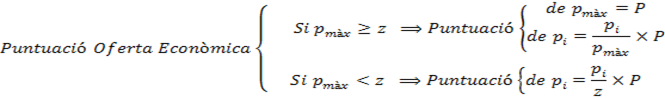 , onP = Puntuació màximaz = Factor de ponderació, calculat com l’oferta mínima/”x” vegades l’oferta màximaPi = % de baixa d’una proposta qualsevolPmàx = % de baixa més elevat de totes les propostesS’atorgarà la puntuació més alta  a l’empresa licitadora que formuli el preu més baix que sigui admissible, és a dir, que no sigui anormalment baix i que no superi el pressupost net de licitació i a la resta d’empreses licitadores la distribució de la puntuació es farà aplicant la fórmula següent informada per la Comissió d’Avaluació de Fórmules de Preu en data 19 de juliol de 2019, d’acord amb el procediment establert a la Instrucció de la Gerència Municipal i aprovada per Decret d’Alcaldia de 22 de juny de 2017 publicat en la Gaseta Municipal del dia 29 de juny i modificada per Decret d’Alcaldia de 22 de febrer de 2018 publicat en la Gaseta Municipal del dia 5 de març:Opció. Quan es preveu la subrogació de la plantillaD’acord amb la previsió de l’article 130 LCSP, en annex....s’informa de les condicions de les persones treballadores afectades per la subrogació de la plantilla als efectes d’una exacta informació dels costos laborals i tot d’acord amb la informació facilitada per l’actual empresa prestadora del servei.........................................Paràgraf opcional dins de l’opció 1: quan es vol escollir el criteri d’adjudicació d’accessibilitat universal.MESURA SOCIAL.--Millores en accessibilitat universal. Puntuació màxima....punts.Es puntuaran les millores d’accessibilitat universal proposades per les empreses licitadores que superin les obligacions legals establertes en la Llei catalana 13/2014, de 30 d’octubre, d’accessibilitat.La puntuació s’atorgarà aplicant els següents criteris automàtics de ponderació: .........Paràgrafs opcionals dins de l’opció 1 quan es vol escollir el criteri d’adjudicació de contractació indefinida en l’execució del contracte. El percentatge de valoració d’aquesta mesura no hauria de ser superior al 10% del total de la ponderacióMESURA SOCIAL.-Contractació indefinida de les persones treballadores ocupades en l’execució del contracte. Puntuació màxima  ... puntsConsiderant el nombre mínim de persones treballadores i les categories professionals corresponents que s’estableix en la clàusula ...... del PPT, es valorarà, com a garantia d’una execució més eficient del contracte que es licita, l’estabilitat laboral al si de l’empresa de les persones treballadores especificades en el PPT que executaran el contracte.L’empresa ha de declarar, respecte de cada persona, el nombre de dies treballats amb l’empresa amb la mateixa modalitat de contracte de treball indefinit en els darrers trenta-sis mesos anteriors a la data de finalització del termini de presentació de proposicions.L’empresa que, segons la informació que faciliti, sumi més dies amb contractació estable de les persones treballadores requerides com a mínim en el PPT rebrà la màxima puntuació. El nombre mínim de dies treballats a partir del qual s’atorgarà la puntuació serà de ...Paràgraf opcional dins d’aquesta mesura socialLa puntuació es distribuirà atenent les diferents categories professionals establertes en el PPT de la següent forma:	- Categoria professional.................:    .....punts	- Categoria professional.................:    .....puntsParàgrafs opcionals dins de l’opció 1 quan es vol escollir el criteri d’adjudicació d’increment salarial de les persones treballadores que executen el contracte. El percentatge de valoració d’aquesta mesura no hauria de ser superior al 10% del total de la ponderacióMESURA SOCIAL.-Salari de les persones treballadores ocupades en l’execució del contracte. Puntuació màxima......punts.Prenent com a referència les retribucions salarials establertes en el Conveni de ..., publicat a ..., es consideraran les retribucions salarials superiors que l’empresa licitadora proposa aplicar a les persones que executin el contracte públic.Es consideraran els salaris referits a la o les categories professionals següents: ...La màxima puntuació s’atorgarà a la retribució salarial total més alta en la categoria professional corresponent (si escau, es podrà distribuir la puntuació entre diferents categories professionals). Es considerarà la retribució salarial computant el salari base i els complements següents: ...La resta d’ofertes amb propostes salarials superiors a les que estableix el conveni de referència rebran una puntuació  proporcional.L’oferta salarial de l’empresa licitadora té caràcter de condició d’execució contractual i l’incompliment pot ser objecte de penalització com a falta molt greu o d’extinció del contracte.Aquesta mesura no hauria de ser superior al 10% del total de la ponderacióParàgrafs opcionals dins de l’opció 1 quan es vol escollir el criteri d’adjudicació de Foment de la contractació femeninaMESURA SOCIAL.-Foment de la contractació femenina. Puntuació màxima......punts.Per tal de fomentar la contractació femenina es valorarà amb XXX punts aquella oferta en la qual l’entitat licitadora es comprometi a incorporar per a l’execució de l’objecte del contracte, prenent com a referència el nombre mínim de persones i perfils professionals indicat al PPT, un nombre més gran de dones, [en funció de les característiques específiques de la prestació i en cas que es consideri adient,  caldrà indicar aquí aquelles variables necessàries per a la presentació de l’oferta, com poden ser el tipus de jornada, el nombre d’hores, les categories professionals objecte de la mesura, etc...] aplicant la fórmula* següent: P = (NM / MOM) x 10 Resultant: P (Puntuació obtinguda) = NM / MOM (millor oferta en relació al nombre de dones que es compromet a contractar).Obtindrà la màxima puntuació l’oferta que proposi un nombre més gran de dones. La resta d’ofertes obtindran una puntuació decreixent i proporcional.No es podrà incorporar si s’ha incorporat com a condició especial d’execució la mesura de Paritat entre homes i dones en els perfils i categories professionals sobre el conjunt de la plantilla contractada*Nota: Altres fórmules, sempre que distribueixin la puntuació de forma proporcional, són possibles, en funció de les variables que es vulguin invocar per adequar el criteri d’adjudicació a les característiques concretes de la prestació.Paràgrafs opcionals dins de l’opció 1 quan es vol escollir el criteri d’adjudicació de Formació en gènere El percentatge de valoració d’aquesta mesura no hauria de ser superior al 10% del total de la ponderacióAquesta mesura és incompatible amb la Condició Especial d’Execució del mateix nomMESURA SOCIAL.-Formació en gènere. Puntuació màxima......punts.ALTERNATIVA1, sempre que s’hagi inclòs el criteri de solvència tècnica i professional “Formació en gènere” i es vulgui valorar que el personal compti amb una formació superior a l’exigida pel criteri de solvència. Es valorarà amb un màxim del 10% de la puntuació total que el personal tècnic encarregat dins de l’execució del contracte de [...Funcions o perfils definits...] compti amb una formació acreditada en igualtat de gènere superior a l’exigida en la clàusula 7 referent a la solvència tècnica i professional. L’empresa ha de declarar, respecte de cada persona, el nivell de formació superior a l’exigit com a criteri de solvència.La puntuació s’atorgarà d’acord amb la ponderació següent: (caldrà establir un sistema de valoració de l’oferta que concordi amb els paràmetres que reculli el criteri de solvència que s’hagi plantejat).Per a la valoració d'aquest criteri és imprescindible que la formació acreditada estigui certificada per un centre de formació acreditat, Administració pública, Universitat, Col·legi o associació professional. En el cas que no s’aporti l’esmentada certificació no es procedirà a valorar aquest aspecte. L’oferta de l’empresa licitadora esdevindrà obligació essencial i el seu incompliment suposarà la imposició d’una penalitat de 1% del preu del contracte, que s’incrementarà mensualment fins un màxim del 10%, podent esdevenir causa d’extinció contractual.---------------------------------------------------------------------------------------------ALTERNATIVA2, sempre que NO s’hagi inclòs el criteri de solvència tècnica i professional “Formació en gènere” i es vulgui valorar un compromís de l’empresa licitadora per formar en gènere en els primers mesos de l’execució del contracte les persones treballadores d’un determinat perfil:Es valorarà amb un màxim del 10% de la puntuació total l’oferta de l’empresa licitadora que es comprometia proporcionar al personal que dedicarà dins l’execució del contracte a l’atenció de persones usuàries, formació en igualtat de gènere.La puntuació s’atorgarà d’acord amb la ponderació següent*:Formació de 10 hores o més del 100% del personal implicat en l’atenció a persones usuàries: 10% punts Formació de 5 hores o més del 100% del personal implicat en l’atenció a persones usuàries: 7% puntsFormació de 10 hores o més de, com a mínim, el 50% del personal implicat en l’atenció a persones usuàries: 5% puntsFormació de 5 hores o més de, com a mínim, el 50% del personal implicat en l’atenció a persones usuàries: 3% puntsL’empresa que resulti adjudicatària haurà de proporcionar aquesta formació en gènere al personal que hagi destinat a l’atenció directa a les persones usuàries en el transcurs dels 2 primers mesos des de l’inici de la data de formalització del contracte.Per a la valoració d'aquest criteri és imprescindible que la formació estigui certificada per un centre de formació acreditat, Administració pública, Universitat, Col·legi o associació professional. En el cas que no s’aporti l’esmentada certificació no es procedirà a valorar aquest aspecte. L’empresa que resulti adjudicatària  i hagi efectuat oferta sobre aquet particular,  presentarà obligatòriament a l’òrgan de contractació l’acreditació de la realització de la formació en el termini de 15 dies a comptar des de la finalització del termini de 2 mesos esmentat en el paràgraf anterior.L’oferta de l’empresa licitadora esdevindrà obligació essencial i el seu incompliment suposarà la imposició d’una penalitat de 1% del preu del contracte, que s’incrementarà mensualment fins un màxim del 10 %, podent esdevenir causa d’extinció contractual.*Nota: La proposta de ponderació és orientativa i caldrà que s’adapti a les característiques concretes de la prestació, tals com el nombre de persones que executin el contracte. La puntuació màxima aplicable a aquest criteri d’adjudicació serà d’un 10% de la puntuació totalParàgrafs opcionals dins de l’opció 1 quan es vol escollir el criteri d’adjudicació de Retribució per objectius: increment del percentatge obligatori de repartiment de la prima entre les persones treballadores que executen el contracte.Només es podrà incorporar  si s’ha incorporat com a condició especial d’execució la mesura de Retribució per objectius amb repartiment obligatori entre les persones treballadores que executen el contracteMESURA SOCIAL.-Retribució per objectius: increment del percentatge obligatori de repartiment de la prima entre les persones treballadores que executen el contracte. Puntuació màxima......punts.El percentatge del 75% indicat a la condició d’execució “Retribució per objectius amb repartiment obligatori entre les persones treballadores que executen el contracte” de la Clàusula 20, pot ser incrementat per part de l’empresa licitadora i per aquest motiu esdevé criteri d’adjudicació, i per tant la distribució final del percentatge de la prima assignat als treballadors/es es realitzarà d’acord amb el percentatge indicat per l'adjudicatari  a la seva oferta, on indicarà  el sistema de distribució d'aquesta prima, la qual tindrà naturalesa de gratificació a distribuir entre totes les persones treballadores adscrites a l’execució del contracte. Fórmula:L’oferta de l’empresa licitadora que proposi atorgar el 100% de la prima d’assoliment d’objectius entre els treballadors vinculats a l’execució de la prestació rebrà la puntuació màxima de XX punts, i a la resta d’ofertes correspondrà la puntuació que resulti de forma proporcional.L’acreditació del compliment d’aquesta oferta consistirà en la presentació per part del contractista d’una declaració responsable indicant el compromís assumit i executat de repercutir la gratificació a les persones treballadores vinculades al servei avaluat, i haurà d’incorporar la signatura del comitè d’empresa que acrediti el repartiment de les gratificacions i la relació anonimitzada del personal que ha rebut aquesta gratificació. No obstant l’anterior i a l’efecte de verificar el compliment de la mesura, es podrà requerir qualsevol document o informe complementari.Paràgrafs opcionals dins de l’opció 1 quan es vol escollir el criteri d’adjudicació de Foment de la contractació diversa Només es podrà incorporar si s’ha incorporat prèviament la Condició Especial d’Execució “1.1.X. Contractació de professionals coneixedors dels contextos culturals diversos” MESURA SOCIALFoment de la contractació diversa . . Puntuació màxima......punts.Per tal de fomentar la contractació diversa es valorarà amb un màxim de [XXX] punts aquella oferta en la qual l’entitat licitadora es comprometi a incorporar per a l’execució de l’objecte del contracte un nombre superior de persones treballadores amb coneixements lingüístics i dels contextos culturals diversos, prenent com a referència el mínim obligatori indicat en la condició especial d’execució “Contractació professionals coneixedors dels contextos culturals diversos” (Instrucció de la Comissió de Govern de 19 de maig de 2022) que es troba indicat en la Clàusula [XXXX] aplicant la fórmula* següent:[En funció de les característiques específiques de la prestació i en cas que es consideri adient, caldrà indicar aquí aquelles variables necessàries per a la presentació de l’oferta, com poden ser el tipus de jornada, el nombre d’hores, les categories professionals objecte de la mesura, etc...] P = (NED/ MOED) x [XXX] punts Resultant: P (Puntuació obtinguda) = NED/ MOED (millor oferta en relació al nombre de Empleats amb coneixements lingüístics i dels contextos culturals Diversos que es compromet a contractar).Obtindrà la màxima puntuació l’oferta que proposi un nombre més gran de persones treballadores amb coneixements lingüístics i dels contextos culturals diversos respecte dels mínims exigits per la condició especial d’execució.  La resta d’ofertes obtindran una puntuació decreixent i proporcional.L’entitat licitadora haurà de declarar responsablement el compliment d’aquest requisit en la contractació de les persones treballadores que conformen la seva oferta de millora i en cas de resultar adjudicatària haurà de presentar, en els primers 10 dies posteriors a la formalització del contracte, els documents acreditatius corresponents a la situació al·legada (títols, documents equivalents, realització de proves i resultats, o bé nacionalitat, etc.) que acrediten el compliment del requisit exigit, així com els que acrediten la seva contractació laboral i incorporació en el servei. *Nota: Altres fórmules, sempre que distribueixin la puntuació de forma proporcional, són possibles, en funció de les variables que es vulguin invocar per adequar el criteri d’adjudicació a les característiques concretes de la prestació.Paràgrafs opcionals dins de l’opció 1 quan es vol escollir el criteri d’adjudicació de Foment de la contractació a jornada complerta en els sectors feminitzats.MESURA SOCIALFoment de la contractació a jornada complerta en els sectors feminitzats. Puntuació màxima......punts.Com a garantia d’una execució més eficient del contracte, es valorarà amb fins a XXX punts aquella oferta en la qual l’entitat licitadora es comprometi a incorporar per a l’execució del mateix, prenent com a referència el nombre mínim de persones i perfils professionals indicat al PPT, un percentatge més elevat de personaes contractades a jornada complerta aplicant la fórmula* següent: P = (NJC / MJC) x 10 * Resultant: P (Puntuació obtinguda) = NJC / MJC (millor oferta en relació al percentatge de persones que es compromet a contractar a jornada complerta). Obtindrà la màxima puntuació l’oferta que proposi un percentatge més elevat de persones contractades a jornada complerta. La resta d’ofertes obtindran una puntuació decreixent i proporcional.Paràgrafs opcionals dins de l’opció 1: mesures que fomentin la innovacióMESURA D’INNOVACIÓ:Per mesures que fomentin la innovació, fins a …punts.La unitat promotora té les següents necessitats per la més eficient execució del contracte: .................................Es puntuaran les idees, solucions, plantejaments organitzatius o funcionals, les mesures tècniques, que aportin noves solucions innovadores en el marc de l’objectiu de contractació pública sostenible segons estableix el decret de l’Alcaldia de 24 d’abril de 2017.La puntuació s’atorgarà aplicant els criteris de ponderació automàtica següents: .........Paràgraf opcional dins de l’opció 1 per al cas d’admetre’s la revisió de preus:Per la millora en la fórmula de revisió de preus, si escau, ... punts.Paràgraf obligatori dins de l’opció 1 per quan hi hagin causes previstes de modificació del contracte i siguin avaluables de forma automàtica:Per l’import ofertat en la/es causa/es de modificació previstes i precises:Per ...........................punts.Per............................punts.Paràgrafs opcionals dins de l’opció 1 d'anàloga naturalesa als anteriors...Text fix dins de l’opció 1Els càlculs o fórmules aplicables per obtenir la puntuació esmentada seran els següents:...Puntuació total d’aquests criteris: La documentació justificativa d'aquests criteris avaluables de forma automàtica s'ha d'incloure necessària i únicament al Sobre electrònic  A si no hi ha criteris de judici de valor o B si hi ha criteris de judici de valor Paràgraf obligatori quan hi ha criteris d’adjudicació avaluables mitjançant judici de valorPuntuació de la totalitat dels criteris d’adjudicació (avaluables mitjançant judici de valor i avaluables automàticament): ...Opció 2. Quan excepcionalment només hi hagi el criteri d’adjudicació del preu (art. 145.3 LCSP):D’acord amb la previsió de l’article 145.3 LCSP, tenint en compte justificar l’excepcionalitat d’utilitzar el preu com a únic criteri ............................................ l’únic criteri d’adjudicació per a la selecció de la millor oferta és el preu més baix.L’adjudicació del contracte recaurà sobre l’oferta que declari el preu més baix que no sigui considerada anormal i que no superi el pressupost net de licitació. Es classificarà a la resta d’empreses licitadores per ordre decreixent.Opció 3: Per quan no sigui possible ponderar justificadament els criteris que serviran de base per a l’adjudicació del contracteEls criteris vinculats a l’objecte del contracte que serviran de base per a la seva adjudicació s’enumeren, per ordre decreixent d’importància, atès que no ha estat possible la seva ponderació d’acord amb l’informe justificatiu que consta en l’expedient, són els següents:Criteri ...,	 ... puntsCriteri ...,	 ... puntsParàgraf opcional: Quan s’admet la possibilitat de variants (art. 142 LCSP) D’acord amb la previsió de l’article 142 LCSP, s’admet la possibilitat de variants sobre els elements i les condicions següents i amb la ponderació següent:- …...- ...Paràgraf opcional: Quan s’estableixin fases de valoracióD’acord amb l’article 146.3 LCSP, es defineixen les següents fases de valoració que s’aplicaran en la ponderació dels criteris de judici de valor. La puntuació mínima que caldrà obtenir en cada fase és la meitat de la puntuació destinada al criteri d’adjudicació corresponent:- Primera fase: aplicació en el criteri d’adjudicació de....... Si es supera aquesta fase es valorarà la següent fase que s’aplicarà a la valoració del criteri d’adjudicació següent:- …Opció 1 Quan hi ha més d’un criteri d’adjudicació. Es defineixen els límits per a la consideració d’ofertes presumptament anormals o desproporcionatsEs defineixen els següents límits per a la consideració d’ofertes presumptament anormals o desproporcionades:Alternativa 1 Quan s’apliquen els criteris de determinació de l’oferta anormal o desproporcionada segons allò establert a la Instrucció de la Gerència Municipal, aprovada per Decret d’Alcaldia de 22 de juny de 2017 publicat en la Gaseta Municipal del dia 29 de junyi modificada per Decret d’Alcaldia de 22 de febrer de 2018 publicat en la Gaseta Municipal del dia 5 de març,-  un diferencial de (cal determinar un percentatge dins una forquilla d’entre 5% i 10%) ... per sota de la mitjana de les ofertes o, en el cas d’un únic licitador, de (cal determinar un percentatge dins una forquilla d’entre 15% i 20%) ...... respecte el pressupost net de licitació.Paràgraf opcional dins de l’alternativa 1Si el nombre de licitadors és superior a 10, per al càlcul de la mitjana de les ofertes es prescindirà...... (cal escollir entre les següents tres opcions): • de l’oferta més baixa, si hi ha un diferencial superior al 5% respecte de l’oferta immediatament consecutiva.• de l’oferta més alta, si hi ha un diferencial superior al 5% respecte de l’oferta immediatament consecutiva.• de l’oferta més baixa i de l’oferta més alta, si hi ha un diferencial superior al 5% respecte de les ofertes immediatament consecutives.Paràgraf opcional dins de l’alternativa 1Si el nombre de licitadors és superior a 20, per al càlcul de la mitjana de les ofertes es prescindirà..... (cal escollir entre les següents sis opcions): • de l’oferta més baixa, si hi ha un diferencial superior al 5% respecte de l’oferta immediatament consecutiva.• de l’oferta més alta, si hi ha un diferencial superior al 5% respecte de l’oferta immediatament consecutiva.• de l’oferta més baixa i de l’oferta més alta, si hi ha un diferencial superior al 5% respecte de les ofertes immediatament consecutives.• de les dues ofertes més baixes, si presenten un diferencial superior al 5% amb la immediatament consecutiva.• de les dues ofertes més altes, si presenten un diferencial superior al 5% amb la immediatament consecutiva.• de les dues ofertes més baixes i les dues ofertes més altes, si presenten un diferencial superior al 5% amb les immediatament consecutives.Alternativa 2 Quan es considera que els referencials proposats en l’alternativa 1a no s’adeqüen amb les característiques del contracte i, seguint el procediment indicat a la Instrucció de la Gerència Municipal, aprovada per Decret d’Alcaldia de 22 de juny de 2017 publicat en la Gaseta Municipal del dia 29 de juny i modificada per Decret d’Alcaldia de 22 de febrer de 2018 publicat en la Gaseta Municipal del dia 5 de març, es disposa d’un informe de la Comissió d’Avaluació de Fórmules de Preu que avala l’aplicació d’altres paràmetres en els criteris de determinació de l’oferta anormal o desproporcionada:- ...- …Opció 2. Quan excepcionalment només hi hagi el criteri d’adjudicació del preu (art. 145.3 LCSP):Els criteris per determinar l’oferta anormalment baixa seran els establerts en l’art. 85 del RGLCAP.Opció 3 sense textParàgraf obligatori D’acord amb la previsió de l’article 149.4 LCSP, es rebutjarà l’oferta si es comprova que és anormalment baixa perquè no compleix les obligacions aplicables en matèria de subcontractació, ambiental, social o laboral, nacional o internacional, incloent l’incompliment  dels convenis  col·lectius sectorials vigents.MESURA SOCIAL.-Si en l’oferta anormalment baixa s’evidencia que els preus unitaris dels salaris de les persones treballadores considerats en l’oferta són inferiors al que estableix el conveni sectorial d’aplicació, a l’efecte de verificar l’adequació de l’oferta als costos salarials, es podrà requerir informe tècnic complementari de l’òrgan de representació de les persones treballadores o d’una organització representativa del sector.L’oferta serà exclosa si en el tràmit d’audiència de l’empresa licitadora que ha presentat una oferta qualificada d’anormalment baixa s’evidencia que els preus unitaris dels salaris de les persones que executaran el contracte considerats en l’oferta són inferiors al que estableix el conveni sectorial d’aplicació.Opció 1 per quan hi ha lots i s’admet la presentació d’ofertes integradores  (art. 99.5 LCSP)Si una empresa presenta oferta en més d’un lot i una oferta integradora de varis d’aquests lots es seguirà el procediment previst a l’article 99.5 LCSP de forma que es compararà si l’oferta integradora supera en puntuació obtinguda la de les ofertes individuals presentades per totes les empreses. Opció 2 per quan no hi ha lots o per quan no s’admet que l’empresa licitadora presenti una oferta integradora sense textSi es produeix un empat en la puntuació total entre diverses empreses licitadores  es podrà aplicar el/els següent/s criteri/is de desempat tenint en compte com a data del compliment efectiu del fet de desempat el venciment del termini de presentació d'ofertes:Es pot triar un o diversos d’aquests criteris relacionant-los en l’ordre que correspongui:Criteri:Proposicions presentades per aquelles empreses que tinguin a la plantilla un percentatge de persones treballadores amb discapacitat superior al que els imposi la normativa. Aquest percentatge s’ha de calcular referit a el període dels  últims 12 mesos anteriors al moment de finalitzar el termini de presentació d'ofertesEn aquest supòsit, si diverses empreses licitadores de les que haguessin empatat quant a la proposició més avantatjosa acrediten tenir relació laboral amb persones amb discapacitat en un percentatge superior al que els imposi la normativa, tindrà preferència en l'adjudicació del contracte l’empresa licitadora que disposi del major percentatge de treballadors fixos amb discapacitat a la seva plantilla, en els darrers 12 mesos anteriors al moment que finalitzi la presentació d’ofertes.Criteri:Proposicions d'empreses d'inserció regulades en la Llei 44/2007, de 13 de desembre, per a la regulació del règim de les empreses d'inserció, que compleixin amb els requisits establerts en aquesta normativa per tenir aquesta consideració.Criteri en l'adjudicació dels contractes relatius a prestacions de caràcter social o assistencialProposicions presentades per entitats sense ànim de lucre, amb personalitat jurídica, sempre que la seva finalitat o activitat tingui relació directa amb l'objecte del contracte, segons resulti dels seus respectius estatuts o regles fundacionals i figurin inscrites en el corresponent registre oficial.Criteri:Ofertes d'entitats reconegudes com organitzacions de comerç just per a l'adjudicació dels contractes que tinguin com objecte productes en els quals hi hagi alternativa de comerç just.Criteri:Proposicions presentades per les empreses que, al venciment del termini de presentació d'ofertes, incloguin mesures de caràcter social i laboral que afavoreixin la igualtat d'oportunitats entre dones i homes.En el supòsit que l’òrgan de contractació no hagi triat cap dels criteris de desempat anteriors, el desempat es resoldrà segons  els criteris detallats a continuació, seguint ordre de prelació següent:Criteri 1:Les empreses licitadores amb major percentatge de persones treballadores amb discapacitat o en situació d'exclusió social a la plantilla de cadascuna de les empreses, primant en cas d'igualtat, el major nombre de personal fix amb discapacitat en plantilla, o el major nombre de persones treballadores en inclusió a la plantilla.Criteri 2:Les empreses licitadores amb menor percentatge de contractes temporals a la plantilla de cadascuna de les empreses.Criteri 3:Les empreses licitadores amb major percentatge de dones ocupades a la plantilla de cadascuna de les empreses.Criteri 4:En cas que l'aplicació d’aquest/s criteri/s no doni lloc a desempat es dirimirà mitjançant sorteig.Clàusula 11. Mesa de contractacióD’acord amb l’apartat 2 del punt 11 de la Instrucció municipal d’aplicació de la LCSP publicada en la Gaseta Municipal de 16 de març de 2018, s’identificarà amb detall el lloc de treball i nom de les persones membres de la mesa de contractació, o de qualsevol comitè tècnic o ponència o persona física que s’encarregui de la valoració d’ofertes.1. La mesa de contractació estarà constituïda per:President/a: ..............Vocals: 2. Actuarà com a secretari/a de la Mesa un/a funcionari/a de la Corporació.Les persones que composen la mesa de contractació regiran el seu comportament per les pautes i criteris continguts en el Codi ètic de conducta de l’Ajuntament de Barcelona, tot d’acord amb la previsió de la disposició addicional d’aquest Codi, publicat a la Gaseta municipal del dia 13 de desembre de 2017 i declararan expressament en la primera reunió que no concorren cap causa de conflicte d’interessos.Clàusula 12. Obertura de les proposicions.D’acord amb l’article 157.3 LCSP, l’obertura de les proposicions s’efectuarà en el termini màxim de 20 dies a partir de la data de finalització del termini de presentació de proposicions.En tot cas, l’obertura del sobre electrònic B si hi ha criteris subjectes a judici de valor , A si tots els criteris son automàtics es realitzarà en acte públic menys quan estigui previst que en la licitació es puguin utilitzar mitjans electrònics. . La data i lloc s’informarà en l’anunci de licitació en el perfil de contractant, ​Finalitzada l’obertura,  la mesa de contractació procedirà a l’avaluació total de les ofertes i atorgament de puntuació total. Realitzarà la proposta d’adjudicació a la que hagi obtingut màxima puntuació i verificarà en els registres que es detallen en la clàusula 7 els requisits de capacitat, solvència i habilitació professional i requerirà documentalment els que no hi figurin en els mateixos.Clàusula 13. Adjudicació del contracte1. D’acord amb la previsió de l’article 158 LCSP, l'adjudicació del contracte s’acordarà en el termini màximOpció 1. amb una pluralitat de criteris que hagin de ser objecte de valoració (en general 2 mesos salvo que s’indiqui termini superior): de ......mesos a comptar des del dia següent al de l'obertura de les proposicions rebudes. Aquest termini s’ampliarà en 15 dies si es requereix seguir tramitació per valorar la anormalitat de les ofertes.Opció 2. quan l’únic criteri que hagi de ser objecte de valoració sigui el preu: de 15 dies naturals a comptar des del dia següent al de l'obertura de les proposicions rebudes. Aquest termini s’ampliarà en 15 dies si es requereix seguir la tramitació especial per valorar la anormalitat de les ofertes.D’acord amb l’article 158.4 LCSP, transcorregut el termini anterior sense que s’hagi produït l’adjudicació, les empreses licitadores tenen dret a retirar la seva proposta.Prèviament a l’adjudicació es requerirà a l’empresa licitadora que es proposi com adjudicatària perquè presenti determinada documentació. L’empresa licitadora que estigui inscrita en el RELI, en el ROLECE o en una llista oficial d’operadors econòmics d’un Estat membre de la Unió Europea d’accés gratuït, no està obligada a presentar els documents justificatius o altra prova documental de les dades inscrites en aquests registres.La documentació que, en el seu cas, es requerirà és la següent:- Document que acrediti la vàlida constitució de la Societat i que de conformitat amb el seu objecte social pot presentar-se a la licitació.- Document que acrediti la deguda representació per presentar la proposició del signant de la mateixa.- Document que acrediti la deguda representació per presentar la declaració del signant de la mateixa.-Certificats del compliment de les obligacions tributàries i amb la Seguretat Social establertes per les disposicions vigents. També es consultarà l’aplicació informàtica municipal de Recaptació per comprovar que l’empresa licitadora proposada com a adjudicatària es troba al corrent del compliment de les seves obligacions tributàries amb l’Ajuntament de Barcelona, i s’obtindrà una còpia impresa de la consulta i s’incorporarà a l’expedient.si el contracte implica relació habitual amb menors “- La declaració responsable indicant que té en el seu poder la certificació negativa del "Registro Central de Delincuentes Sexuales y de Trata de Seres Humanos” vigent de cadascun de les persones  treballadores que executin aquest contracte.”Si s’ha escollit l’opció de compromís d’adscripció de mitjans personals i/o materials “- Documentació acreditativa de disposar efectivament dels mitjans personals i/o materials que s’ha compromet a dedicar o adscriure a l’execució del contracte indicats en aquest plec.”Si l’empresa està obligada a disposar d’un pla d’igualtatjustificant d’inscripció obligatòria en el registre corresponent del Pla d’igualtat entre dones i homes.Els documents que, si escau, haurà d’aportar per acreditar el compliment dels requisits d’aptitud i solvència són:Paràgraf si s’ha escollit la xifra de negocis o volum de negocisEls comptes anuals dels tres darrers exercicis aprovats i dipositats al Registre Mercantil o en el Registre oficial que correspongui. Les empreses individuals no inscrites al Registre Mercantil han d’acreditar el seu volum anual de negocis mitjançant els llibres d’inventaris i comptes anuals legalitzats pel Registre Mercantil. En el cas de què la data de creació o d’inici de les activitats de l’empresa licitadora sigui inferior a un any haurà d’aportar la documentació acreditativa corresponent.Paràgraf si serveis i s’ha escollit aquesta opció d’assegurança per riscos professionals El certificat d’ assegurança d’indemnització per riscos professionals expedit per l’assegurador on constin els riscos assegurats i la data de venciment de l’assegurança, així com es pot aportar el compromís de la seva renovació o pròrroga que garanteixi el manteniment de la seva cobertura durant tota l’execució del contracte.Paràgraf si s’ha escollit patrimoni netDeclaració sobre el patrimoni net al tancament de l’últim exercici econòmic per al qual estigui vençuda l’obligació d’aprovació de comptes anuals.Paràgraf si s’ha escollit ràtio entre actius i passius.Declaració de la ràtio entre actius i passius al tancament de l’últim exercici econòmic per al qual estigui vençuda l’obligació d’aprovació de comptes anuals.Paràgraf si serveis i s’ha escollit el criteri de treballs executatsRelació dels principals serveis efectuats en els últims tres anys que inclogui import, dates i el destinatari, públic o privat, d’aquests. Els serveis o treballs efectuats s’acrediten mitjançant certificats expedits o visats per l’òrgan competent, quan el destinatari és una entitat del sector públic o, quan el destinatari és un subjecte privat, mitjançant un certificat expedit per aquest o, a falta d’aquest certificat, mitjançant una declaració de l’empresa; si s’escau, aquests certificats han de ser comunicats directament a l’òrgan de contractació per l’autoritat competent. Els certificats de bona execució dels serveis inclosos en la relació, el destinatari dels quals va ser una entitat del sector públic, els pot comunicar directament a l’òrgan de contractació l’entitat contractant dels serveis.Paràgraf si s’ha escollit titulacions i experiència professional dels tècnics i les característiques i capacitats de les unitats tècniques.Declaració indicant el personal tècnic o les unitats tècniques, integrades o no en l’empresa, dels quals es disposi per executar el contracte, especialment els encarregats del control de qualitat, acompanyada de la documentació justificativa corresponent.Paràgraf si s’ha escollit instal·lacions tècniques, mesures de qualitat  i mitjans d’estudi i investigacióDescripció de les instal·lacions tècniques, de les mesures utilitzades per garantir la qualitat i dels mitjans d’estudi i investigació de l’empresa.Paràgraf si s’ha escollit el criteri de serveis o treballs complexos o quan, excepcionalment, hagin de respondre a un fi especial, un control efectuat per l’òrgan de contractació o, en nom d’aquest, per un organisme oficial o homologat competent de l’Estat en què estigui establert l’empresa, sempre que hi hagi acord d’aquest organisme.Declaració indicant la capacitat tècnica de l’empresaopcional  i els mitjans d’estudi i de recerca de què disposaopcional  i les mesures que utilitza per controlar la qualitat.Paràgraf si s’ha escollit el criteri de titulacions empresari i directius i del/s responsables del contracteTitulacions acadèmiques i professionals de l’empresa i dels directius de l'empresa i, en particular, del personal responsable de l’execució del contracte.Paràgraf si s’ha escollit mesures de gestió ambientalIndicació de les mesures de gestió ambiental que aplicarà en executar el contracte.Paràgraf si s’ha escollit el criteri de plantilla mitjana anualDeclaració sobre la plantilla mitjana anual de l'empresa i la importància del seu personal directiu durant els últims tres anys o durant el termini corresponent si és inferior a tres anys, acompanyada de la documentació justificativa corresponent.Paràgraf si s’ha escollit el criteri de maquinària material i equip tècnic que s’ha de disposarDeclaració indicant la maquinària, material i equip tècnic del que es disposarà per a l'execució del contracte, a la qual s'adjuntarà la documentació acreditativa pertinent. Paràgraf si s’ha escollit el criteri de la subcontractació en fase de licitació Declaració de què subcontractarà com a màxim el ....%  del pressupost de licitació del contracte, impostos exclosos, i que no subcontractarà la part o parts del contracte indicades en el criteri de solvència econòmica financera d’aquest plec. En aquesta declaració s’ha de relacionar la part que no subcontractarà.Els corresponents certificats podran ser expedits per mitjans electrònics, informàtics o telemàtics, que seran acceptats en els termes previstos en el plec de clàusules administratives generalsLa documentació s’haurà de presentar dins del termini dels 7 dies hàbils a comptar des del requeriment realitzat mitjançant comunicació electrònica  Un cop presentada la documentació requerida si es demana garantia definitiva afegir “ i constituïda la garantia definitiva” s'adjudicarà el contracte dins dels 5 dies següents al de la recepció de l'esmentada documentació. D’acord amb l’article 150.2 LCSP i 159.4, si l’empresa licitadora no presenta la documentació requerida o no constitueix la garantia definitiva dins del termini assenyalat s'entendrà que retira la seva oferta i es procedirà a requerir la mateixa documentació a la següent empresa licitadora segons l'ordre en què hagin quedat classificades les ofertes.En cas de falsedat en la declaració responsable presentada per l’empresa o entitat proposada com a adjudicatària, aquesta quedarà automàticament exclosa de la licitació i l’òrgan competent incoarà i tramitarà el corresponent expedient de prohibició de contractar. Clàusula 14. Garantia definitivaOpció 1 Quan es requereixi garantia definitiva i el preu es determinat (art. 107.1 LCSP).D’acord amb l’article 107.1 LCSP, l’empresa seleccionada com la millor oferta haurà de constituir una garantia definitiva consistent en el 5 per 100 del preu ofertat, l’IVA exclòs, dins del termini de 7 dies hàbils a comptar  des de l’enviament del requeriment mitjançant comunicació electrònicaSi l’empresa licitadora seleccionada per a l’adjudicació s’ha acollit a la modalitat de constitució de la garantia definitiva mitjançant retenció del preu, l’import total d’aquesta serà retingut del primer o únic abonament del contracte. Si el primer abonament no és suficient per cobrir la totalitat de la garantia definitiva el que resti pendent es retindrà del preu en el següent abonament i així successivament fins cobrir la totalitat de la garantia definitiva.En el cas que es fixin en el contracte preus provisionals la quantia de la garantia definitiva es fixarà a partir del pressupost net fixat.Opció 2. Quan es requereixi garantia definitiva i el preu del contracte es determini en funció de preus unitarisD’acord amb la previsió de l’article 107.3 LCSP, l’empresa proposada com adjudicatària està obligada a constituir una garantia definitiva consistent en el 5 per 100 del pressupost net de licitació, dins del termini de 7 dies hàbils a comptar des de el dia següent en que hagi rebut el requeriment mitjançant comunicació electrònica. Aquesta quantitat és de ………   euros.Si l’empresa licitadora seleccionada per a l’adjudicació s’ha acollit a la modalitat de constitució de la garantia definitiva mitjançant retenció del preu, l’import total d’aquesta serà retingut del primer o únic abonament del contracte. Si el primer abonament no és suficient per cobrir la totalitat de la garantia definitiva el que resti pendent de la garantia es retindrà del preu en el següent abonament i així successivament fins cobrir la totalitat de la garantia definitiva.Opció 3 Quan s’excepciona la constitució de garantia definitiva (art. 107.1 LCSP o  la disp. addicional 4a )L’empresa adjudicatària no ha de  constituir garantia definitiva atenent queAlternativa 1 l’objecte es refereix a serveis socials i es considera innecessari que l’empresa adjudicatària hagi de suportar aquesta càrrega financera.Alternativa 2 l’objecte es refereix a la inclusió social o laboral de persones pertanyents a col·lectius amb risc d’exclusió social i es considera innecessari que l’empresa adjudicatària hagi de suportar aquesta càrrega financeraAlternativa 3 es tracta d’un contracte privat i les incidències en l’execució del contracte es resoldran per les parts i la jurisdicció civil no sent necessària la constitució prèvia de garantiaAlternativa 4 es tracta d’un contracte reservat.Alternativa 5 ...Opció 4 si hi ha garantia definitiva i es necessari ampliar-la amb la garantia complementàriaGarantia complementària Alternativa 1.Garantia complementària quan el contracte té un preu determinat (art. 107.2 LCSP)D’acord amb la previsió de l’article 107.2 LCSP, ateses les característiques especials del present contracte i les especials responsabilitats en què pot incórrer l’empresa contractista, s’estableix, a més de la garantia definitiva abans regulada, una garantia complementària del … per 100 de l’import de l’adjudicació, IVA exclòs. L’import total d’ambdues garanties no podrà superar un 10% del preu d’adjudicació referit.Alternativa 2. Quan el preu del contracte es determini en funció de preus unitaris.Ateses les característiques especials del present contracte, s’estableix una garantia complementària del … per 100 del pressupost net de licitació. L’import total d’ambdues garanties no podrà superar un 10% del pressupost referit.Paràgraf obligatori si hi ha garantia definitivaLa/es garantia/es que no es constitueixin mitjançant la modalitat de retenció en preu, ha/n de constituir-se a la Tresoreria de la Corporació, plaça de Sant Miquel, núm. 1, planta 1, Edifici Novíssim, en metàl·lic, en valors públics o privats legalment admissibles, mitjançant aval bancari o per contracte d'assegurança de caució. L’acreditació de la seva constitució podrà fer-se per mitjans electrònics, informàtics o telemàtics.Paràgraf opcional si  es permet la cancel·lació parcial de la garantia definitiva si hi ha recepció parcialD’acord amb la previsió de l’art. 111 LCSP, l’empresa contractista podrà sol·licitar la devolució parcial de la garantia definitiva per import proporcional a l’import executat.Clàusula 15. Notificació de l’adjudicació i formalització del contracte1. D’acord amb la previsió de l’article 151 LCSP, l'acte d’adjudicació serà notificat per mitjans electrònics a les empreses licitadores i en el termini màxim de 15 dies es publicarà en el perfil de contractant.Opció 1 Quan es tracti de contractes susceptibles de recurs especial d'acord amb l'article 44.1.a) 2. D’acord amb l’article 50.1.d) i 153.3 LCSP, el contracte no es podrà formalitzar fins que hagin transcorregut 15 dies hàbils des de la tramesa de la notificació de l'adjudicació a les empreses licitadores. Si un cop finalitzat aquest termini no s'ha interposat recurs especial previst a l’article 44 LCSP que impliqui la suspensió del procediment, o s'hagués acordat l'aixecament de la suspensió, es requerirà a l’empresa adjudicatària perquè en un termini no superior a 5 dies a partir de la data següent a la de recepció del requeriment es procedeixi a la formalització del contracte. En cas que s’hagi notificat com a adjudicatària una UTE, aquesta s’ha de constituir formalment en unió temporal abans de la formalització del contracte.Opció 2 Quan es tracti de contractes no susceptibles de recurs especial d'acord amb l'article 44.1.a)2. D’acord amb l’article 153.3 LCSP, en la notificació a l’empresa adjudicatària, la persona interessada serà convocada perquè, en el termini màxim deAlternativa 1. si l’expedient és de tramitació ordinària: 15 Alternativa 2. si l’expedient és de tramitació urgent: 8 dies hàbils següents a la seva recepció, formalitzi el contracte.En cas que s’hagi notificat com a adjudicatària una UTE, aquesta s’ha de constituir formalment en unió temporal abans de la formalització del contracte.2. En la notificació a l’empresa adjudicatària, l'interessat/da serà convocat/da perquè, en el termini màxim de 15 dies hàbils següents a la seva recepció, formalitzi el contracte.En cas que s’hagi notificat com a adjudicatària una UTE, aquesta s’ha de constituir formalment en unió temporal abans de la formalització del contracte.D’acord amb l’article 153.4 LCSP , si per causes imputables a l’empresa adjudicatària no s'hagués formalitzat el contracte dins del termini assenyalat s’entendrà que l’empresa adjudicatària retira la seva oferta, procedint a exigir-li l’import del 3% del pressupost base de licitació, IVA exclòs, en concepte de penalitat  i l’Ajuntament sol·licitarà la documentació al següent licitador per l’ordre en què hagin quedat classificades les ofertes,.3. El contracte es perfeccionarà amb la seva formalització en document administratiu, que serà títol suficient per accedir a qualsevol registre públic. Això no obstant, podrà elevar-se a escriptura pública si ho sol·licita l’empresa adjudicatària, i les despeses derivades del seu atorgament aniran al seu càrrec.En el cas que la data de signatura no sigui coincident, es prendrà com a data de formalització la data de signatura per part del representant de l’òrgan de contractació un cop hagi signat l’adjudicatari/a.4. La formalització del contracte i el document contractual es publicaran en el perfil de contractant en un termini no superior a 15 dies des del perfeccionament del contracte.Clàusula 16. Execució del contracteOpció 1. Tramitació ordinària:L’execució del contracte s’iniciaràAlternativa 1: (indicar període de temps)  .... següent/s al de la seva formalització.Alternativa 2: el …/…/…(dd/mm/aaaa), sempre i quan s’hagi formalitzat el contracte o el dia següent al de la seva formalització. Alternativa 3: en la data que es fixi en la formalització del contracte.Opció 2. Per als contractes de serveis de gestió integrada de projectes o d’assistència a la direcció d’obra i/o de direcció d’obraL’execució del contracte s’iniciarà l’endemà de la presentació del Pla de seguretat i salut en el treball per l’empresa adjudicatària de les obres vinculades a aquest contracte.Opció 3. Per als contractes de serveis de gestió integrada de projectes o de direcció d’obra i que s’hagi exigit programa de treball.L’execució del contracte s’iniciarà l’endemà de la presentació del Programa de treball per l’empresa adjudicatària de les obres vinculades a aquest contracte.Opció 4. Per als contractes de serveis de gestió integrada de projectes o de direcció d’obra i que no s’hagi elaborat Pla d’auscultació de les obres ni s’hagi exigit programa de treball de les obres.L’execució del contracte s’iniciarà el mateix dia en què es procedeixi a l’aixecament de l’acta de comprovació del replanteig positiva o de l’acta d’inici de les obres vinculades a aquest contracte.Opció obligatòria quan hi hagi personal municipal i personal de l’empresa contractista treballant en el mateix centre o equipament municipal, o bé, tot i que no hi hagi aquesta concurrència, el personal de l’empresa contractista treballi al centre o equipament municipalAbans de l’inici del contracte, l’empresa contractista ha d’haver lliurat a la persona responsable del contracte, en format digital, a través de l’adreça de correu electrònic ................................. el “Document de coordinació empresarial en prevenció de riscos laborals”, degudament complimentat, signat i acompanyat de la documentació que s’hi enumera, per donar compliment al RD 171/2004, que desenvolupa l’article 24 de la Llei 31/1995. Aquest document està disponible al perfil de contractant, on l’empresa contractista també trobarà el document “Manual de prevenció de riscos laborals per empreses externes”, amb les disposicions en matèria de seguretat i salut laboral que resta obligat a complir. No es podrà iniciar el contracte si no s’ha lliurat aquesta informació, incorrent l’empresa contractista en responsabilitat contractual.Paràgraf opcional per als contractes de serveis en què es consideri necessariEl lloc d’entrega del servei objecte del contracte és ... Clàusula 17. Abonaments a l’empresa contractistaD’acord amb l’article 102 LCSP, el preu retribueix la prestació realitzada i inclou l’IVA que s’indicarà com a partida independent.Opció 1. Quan el preu s’abona en la seva totalitat en euros (art. 102.2 LCSP)El preu s’abonarà en euros.Opció 2. Quan el preu s’abona parcialment o totalment en altre moneda que l’euro (art. 102.2 LCSP)El preu s’abona en la divisa....., per quantia de...., el que representa aproximadament en euros la quantitat de.....Paràgraf obligatori quan part del preu es paga en funció del compliment o incompliment de determinats objectius de terminis o de rendiment (art. 102.6 LCSP)Alternativa 1Una part del preu es retribuirà en funció del compliment dels objectius següents, segons es concreta en el PPT:.........El criteri de retribució serà el següent:..........Alternativa 2  :Paràgraf obligatori si s’escull la condició d’execució Retribució per objectius amb repartiment obligatori entre les persones treballadores  que executen el contracte.1. S’ atorgarà una prima o retribució extraordinària a l'empresa contractista amb un import màxim anual de XXX € (IVA exclòs) en funció de l'assoliment dels objectius vinculats als indicadors de qualitat (IQ)  en el PPT. L'import d’aquesta retribució extra no és objecte d’actualització anual en cap supòsit i en tot cas resta condicionada a l’assoliment d’uns nivells  qualitatius i/o quantitatius de satisfacció per part dels usuaris del servei.2. Aquest import només serà abonat en el cas que l’empresa contractista hagi assolit*, l’objectiu d’obtenir una puntuació de 8,5 sobre 10 en el 70% de les preguntes de cadascuna de les àrees rellevants per la satisfacció de la persona usuària que contingui l’enquesta de satisfacció definida en el PPT, que es realitzarà anualment, i que són:.......*Nota: A criteri de l’òrgan de contractació, poden modificar-se les condicions indicades en el punt 2 en l’atorgament de l’import de la primaEl pagament d’aquest import variable s’abonarà durant el primer quadrimestre de l’anualitat immediatament posterior a la que s’hagi assolit [...l’objectiu/els objectius...], mitjançant la tramitació de l’expedient administratiu corresponent d’acord amb la dotació prevista en el pressupost de licitació.Es configura a la Clàusula 20, com a condició especial d’execució per a l’empresa contractista, un repartiment obligatori d’un percentatge determinat de la prima atorgada entre les persones treballadores que executen el contracte.Paràgraf obligatori quan part del preu es paga en funció del compliment o incompliment de determinats objectius de terminis o de rendiment (art. 102.6 LCSP)Una part del preu es retribuirà en funció del compliment dels objectius següents, segons es concreta en el PPT:.........El criteri de retribució serà el següent:..........El sistema de determinació del preu del contracte es fixa a partir deOpció 1. la suma dels costos de les prestacions següents.......Opció 2.la determinació de les unitats executades i l’import unitari de cadascuna d’elles.Opció 3. Quan el preu es fixi totalment o parcialment per una quantia alçadaun import a tant alçat corresponent a la totalitat de la prestació (en el seu defecte indicar la prestació corresponent) atenent la impossibilitat de desglossar els costos.Opció 4. Quan s’apliquen varies de les modalitats anteriors. Indicar quines es consideren......Paràgraf obligatori quan hi hagin inversions inicials de l’empresa contractista i les obres o equipaments s’incorporin al patrimoni de l’entitat a la finalització del contracteA més del pagament del preu per la prestació realitzada, s’inclourà una retribució pel valor de les obres o equipaments que s’entreguin a l’Administració per part de l’empresa contractista d’acord amb les inversions que hagi realitzat. El sistema de determinació de la retribució serà ....Opció 1. Si es tracta d’un contracte  que no genera diverses factures periòdiquesL’empresa contractista ha de presentar la factura corresponent a les prestacions executades. La factura, serà revisada i conformada en el termini màxim de deu dies. En cas de disconformitat, la factura serà retornada a l’empresa contractista, atorgant-li un termini màxim de deu dies a comptar des de l'endemà al de la recepció per efectuar observacions o presentar nova factura amb les rectificacions escaients.Opció 2. Si es tracta d’un contracte que genera factures periòdiquesL’empresa contractista ha de presentar la factura corresponent a les prestacions executades en el període…. (indicar període mensual o el que correspongui). La factura, serà revisada i conformada en el termini màxim de deu dies. En cas de disconformitat, la factura serà retornada a l’empresa contractista, atorgant-li un termini màxim de deu dies a comptar des de l'endemà al de la recepció per efectuar observacions o presentar nova factura amb les rectificacions escaients.Paràgraf obligatori en contractes de serveis  manteniments preventius o correctius d’edificis o equipaments en que que prèviament a l’emissió de la factura es requereix la conformitat sobre les prestacions efectuadesLes relacions valorades dels treballs, juntament amb les certificacions, seran trameses ........indicar periodicitat, per defecte mensual, al contractista per a la seva conformitat o observacions i per a la presentació al Registre General de la Corporació de la corresponent factura per l'import de la certificació en un termini màxim de deu dies hàbils. Transcorregut aquest termini, els documents es consideraran acceptats per l’empresa contractista, als efectes de la seva tramitació.Un cop s'hagi expedit la certificació, el/la director/a trametrà una còpia a l’empresa contractista per a la presentació de la factura per l'import de la certificació dins un termini de deu dies hàbils al Registre General municipal. L’empresa contractista ha d’incloure, en la/es factura/es que presenti, les següents dades especificades en la capçalera del present plec:Codi de contracte.Òrgan de contractació.Departament econòmic.Departament destinatari.Paràgrafs obligatoris quan hi hagi  operacions preparatòries, com ara instal·lacions, adquisicions d’equips o mitjans auxiliarsD’acord amb les previsions de l’article 198.2 LCSP, l’empresa contractista tindrà dret a percebre abonaments a bon compte per operacions preparatòries, amb prestació de garantia, en metàl·lic o aval, en el percentatge del 100% dels abonaments. Aquesta garantia serà tornada o cancel·lada a mesura que es vagin efectuant les deduccions pel reintegrament dels abonaments a compte percebuts.Les operacions preparatòries i els criteris i forma de valoració són els següents:......El responsable del contracte, prèvia audiència de l’empresa contractista, proposarà a l’òrgan de contractació l’abonament concret que procedeixiClàusula 18. Revisió de preusObligatori quan no es preveu la revisió de preusD’acord amb la previsió de l’article 103 LCSP, en aquest contracte no es podrà revisar el preu durant la seva durada incloent les pròrrogues.Paràgraf opcional quan el període de recuperació de la inversió sigui igual o superior a 5 anys (art. 103 LCSP)D’acord amb la previsió de l’article 103.2 LCSP, procedirà la revisió de preus periòdica i predeterminada quan hagin transcorregut un any des de la formalització del contracte i s’hagi executat almenys el 20 % del seu import.No es consideren revisables els conceptes establerts en article 103.2 apartat 2 LCSP.Paràgraf opcional quan el període de recuperació de la inversió sigui igual o superior a 5 (art. 103.2 (paràgraf primer i segon) i art. 103.5 LCSP):D’acord amb la previsió de l’article 103.2 LCSP i els articles 4 i 5 de la Llei 2/2015, de 30 de març, de desindexació de l’economia espanyola, procedirà la revisió periòdica i predeterminada del preu quan hagi transcorregut 1 any des de la formalització del contracte i s’hagi executat almenys el 20% del seu import. En conseqüència, el primer 20% executat i l’import executat el primer any transcorregut des de la formalització quedarà exclòs de la revisió.Amb fórmula:La fórmula de revisió que serà invariable durant l’execució del contracte és la següent:Paràgraf opcional quan el període de recuperació de la inversió sigui inferior a 5 anys (art. 103.2 paràgraf tercer LCSP) D’acord amb la previsió de l’article 103.2 LCSP, quan la suma del cost de les matèries primeres, béns entremitjos i energia superi el 20% del pressupost base de licitació, es procedirà a la revisió d’aquests conceptes en la proporció que representin en el pressupost indicat. A aquest efecte, la revisió només afectarà als conceptes esmentats i segons l’índex oficial de revisió de preus. Per aquest motiu s’incorpora com a annex al plec de clàusules administratives la descomposició del cost dels conceptes indicats que superin l’1% del pressupost base licitació i el seu respectiu índex oficial de revisió de preus. La revisió periòdica i predeterminada del preu aplicarà quan hagi transcorregut 1 any des de la formalització del contracte i s’hagi executat almenys el 20% del seu import. En conseqüència, el primer 20% executat i l’import executat el primer any transcorregut des de la formalització quedarà exclòs de la revisió.Clàusula 19. Responsable del contracteEs designa a ............................. (indicar nom i cognoms, càrrec, i unitat o lloc de treball) com la persona responsable del contracte, a qui li correspon supervisar l’execució, adoptar les decisions i dictar les instruccions necessàries per assegurar la correcta realització de la prestació pactada, tot d’acord amb la previsió de l’article  62.1 LCSP.Al responsable del contracte li correspon, amb caràcter general, supervisar l’execució del mateix, adoptar les decisions i dictar les instruccions necessàries amb la finalitat d’assegurar la correcta realització de la prestació del servei públic pactada, així com reforçar el control del compliment del mateix i agilitzar la solució d’incidències que pugin aparèixer durant la seva execució, i en particular:Promoure i convocar les reunions que resultin necessàries amb l’objecte de solucionar qualsevol incident en l’execució del contracte en el sentit que millor convingui als interessos públics. De totes les reunions aixecarà acta que hauran de ser signades pel contractista.Resoldre les incidències que pugin sorgir en l’execució del contracte, seguint el procediment establert a l’article 97 del Reglament general de contractes de les Administracions públiques.Informar els expedients de reclamació de danys i perjudicis i de confiscació de garantia definitiva.Proposar la imposició de penalitats, assenyalant la seva graduació o proporció.Informar la devolució o cancel•lació de garanties.Informar sobre el compliment de les condicions especials i essencials assenyalades per a l’execució del contracte, com també del correcte compliment de les millores que van ser proposades pel contractista i que van ser valorades per a la seva adjudicació.Establir les directrius oportunes en cada cas, amb la possibilitat de requerir l’adjudicatari  en qualsevol moment o situació, la informació que sigui necessària sobre l’estat d’execució del contracte, de les obligacions de l’adjudicatari, i del compliment de terminis i actuacions.Ordenar, en cas d’urgent necessitat, les mesures precises per tal d’aconseguir o restablir el bon ordre en l’execució del contracte pactat, o quan el contractista, o persones que depenguin d’aquest, incorrin en actes o omissions que comprometin o pertorbin la bona marxa del contracte, sens perjudici de l’obligació de donar compte a l’òrgan de contractació.Dirigir les instruccions al contractista sempre que no suposin una modificació de l’objecte del contracte ni siguin contràries al que preveuen els plecs i altres documents contractuals.Inspeccionar la part de la prestació subcontractada informant a l’òrgan de contractació, si s’escau.Qualsevol altre funció prevista en els plecs o indicada per l’òrgan de contractació.Clàusula 20. Condicions especials d’execució i obligacions de l’empresa contractista.1. Condicions especials d’execució D’acord amb l’article 202 LCSP, com a mínim s’ha d’establir una condició especial d’execució de tipus social, ambiental i d’innovació.Les empreses subcontractistes també hauran de garantir el compliment d’aquestes obligacions.S’estableixen les següents condicions especials d’execució:1.1 De caràcter social:Paràgrafs opcionals si es vol escollir la mesura de Subcontractació amb empreses d’economia social (fins a un 35 % del preu contractual):1.1.1. Subcontractació amb empreses d’economia socialA l’efecte de garantir una millor eficiència del contracte i incorporar els valors tècnics, socials i ètics de l’economia social, s’estableix com a condició d’execució contractual, la subcontractació de l’objecte contractual, segons la descripció tècnica i justificació que es realitza en el PPT, amb empreses d’economia social, segons es defineixen en els articles 2 i 4 de la Llei 5/2011, de 29 de març, d’economia social. La/les empresa/es subcontractada/es no pot/den tenir dependència amb l’empresa contractista i ha/n d’acreditar la solvència econòmica i tècnica i la capacitat d’obrar requerides per executar les parts específiques de l’objecte contractual.La subcontractació ha de representar un ...% del preu del contracte (no pot ser superior al 35%).L’empresa contractista ha de comunicar immediatament a l’òrgan de contractació, una vegada formalitzat el contracte, l’empresa o les empreses subcontractades. L’empresa contractista podrà requerir l’assessorament i l’ajut de l’empresa municipal Barcelona Activa, SA per seleccionar l’empresa d’economia social que col·labori en l’execució del contracte.A tal efecte, s’annexa el Protocol elaborat per Barcelona Activa SA, que inclou el procediment d’aplicació de la Clàusula Social de Subcontractació amb empreses d’economia social.Paràgraf opcional quan es vol que aquesta mesura de Subcontractació d’Empreses d’Economia Social sigui obligació essencial del contracte:L’incompliment injustificat d’aquesta condició d’execució, que es qualifica d’obligació essencial contractual, comportarà l’extinció del contracte. Paràgrafs obligatoris relatius a la subcontractació:1.1.X El pagament directe del preu a les empreses subcontractadesQuan una empresa subcontractista al·legui morositat de l’empresa contractista en el pagament del preu que li correspongui per la prestació realitzada, segons les obligacions de pagament del preu establertes a la Llei 3/2004, de 29 de desembre, de lluita contra la morositat en les operacions comercials, s’estableix com a obligació contractual entre les parts, que l’òrgan de contractació pagui directament a l’empresa subcontractista.Davant el requeriment d’una empresa subcontractista, l’òrgan de contractació donarà audiència a l’empresa contractista perquè en el termini màxim de deu dies al·legui el que cregui convenient. Si no justifica l’impagament del preu, l’òrgan de contractació farà el pagament directament a l’empresa subcontractista amb detracció del preu al contractista principal i amb efectes alliberadors.1.1.X L’acreditació de pagament en termini a les empreses subcontractadesD’acord amb la previsió de la clàusula 23, l’empresa contractista ha de presentar la documentació que justifiqui el compliment efectiu dels terminis d'abonament a les empreses subcontractistes, quan sigui requerida per la persona responsable del contracte i, en tot cas, una vegada finalitzada la prestació.No s'admetran pactes entre contractista i subcontractista que superin el termini de pagament establert per l'ajuntament per al contractista.Aquesta condició es considerarà essencial i el seu incompliment comportarà la imposició d'una penalitat de com a màxim el 10% de l'import d’adjudicació.Paràgrafs opcionals si es vol escollir la mesura de manteniment de les condicions laborals durant la vigència del contracte:1.1.X Manteniment de les condicions laborals de les persones que executen el contracte durant tot el període contractualL’empresa contractista ha de mantenir, durant la vigència del contracte, les condicions laborals i socials de les persones treballadores ocupades en l’execució del contracte, fixades en el moment de presentar l’oferta, segons el conveni que sigui d’aplicació.Aquesta condició té el caràcter d’obligació essencial del contracte i el seu incompliment podrà ser objecte de penalització com a penalitat molt greu o causa d’extinció contractual.La persona responsable del contracte podrà requerir a l’empresa contractista que declari formalment que ha complert l’obligació. Així mateix, la persona responsable del contracte o l’òrgan de contractació podran requerir als òrgans de representació de les persones treballadores que informin al respecte.Paràgrafs opcionals si es vol escollir la mesura Contractació de persones en situació d’atur amb dificultats especials d’inserció laboral o d’exclusió social:1.1.X Contractació de persones en situació d’atur amb dificultats especials d’inserció laboral o d’exclusió socialOpció 1. Quan NO HI HA subrogació del personal:L’empresa adjudicatària ha de contractar per a l’execució del contracte .... persones (o el ....... % de la plantilla dedicada a l’execució del contracte) que es trobin en situació d’atur amb dificultats especials d’inserció laboral o d’exclusió social i que pertanyin, preferentment, als col·lectius indicats en algun dels col·lectius següents:Persones perceptores de salaris socials.Persones amb discapacitat reconeguda igual o superior al 33%.Dones víctimes de violència de gènere (física o psicològica) i persones en situació de violència domèstica.Joves més grans de setze anys i de menys de trenta provinents d’institucions de protecció de menors.Persones internes de centres penitenciaris la situació de les quals els permeti accedir a una ocupació, persones en llibertat condicional i persones exrecluses.Persones que han patit problemes de drogoaddicció o alcoholisme que es trobin en procés de rehabilitació i reinserció social.Persones refugiades o demandants d’asil.Persones trans.Persones integrants d’ètnies minoritàries.Persones participants en programes municipals d’inserció sociolaboral per a col·lectius en risc d’exclusió o amb dificultats especials.Persones que es trobin, segons informe dels serveis públics competents, en situació o en risc d’exclusió social (Per exemple: mare o pare de família monoparental, persones de famílies desnonades i persones sense sostre, persones en situació d’atur de llarga durada en sentit ampli, més grans de 45 anys, persones en situació d’atur que han exhaurit la prestació o el subsidi per desocupació , joves de menys de 25 anys amb dificultats particulars d’inserció, persones immigrants extracomunitàries , persones en situació d’atur amb tots els membres de la unitat familiar en situació de desocupació, persones que hagin exercit la prostitució, persones que hagin patit problemes de salut mental o d’altres en situació o risc d’exclusió).El nombre d’hores que s’haurà de garantir que executaran la totalitat de les persones serà de .... hores, o l’equivalent al .....% del total d’hores del contracte. Si per qualsevol motiu les persones empleades no arribessin a aquesta quantia d’hores caldrà ampliar el nombre de persones contractades.L’empresa adjudicatària ha de facilitar a la unitat promotora les dades acreditatives del compliment d’aquesta condició.Barcelona Activa SAU SPM, podrà facilitar a l’empresa adjudicatària el servei d’assessorament i gestió per a la preselecció de les persones que compleixin amb els requeriments del lloc de treball i alhora, que formen part d’algun dels col·lectius vàlids per donar compliment a la clàusula.A tal efecte, s’annexa el Protocol amb el procediment d’aplicació de la clàusula social de contractació de persones en situació d’atur amb dificultats especials d’inserció laboral o en risc d’exclusió social de Barcelona Activa SAU, SPM.Opció 2. Quan HI HA subrogació del personal:Tenint en compte que en el present contracte inclou la subrogació de personal, si durant el temps d’execució del contracte es requereixen contractacions de més de 3 mesos (per substitucions per IT o baixes de maternitat, o bé per noves contractacions de personal), l’empresa adjudicatària ha de contractar almenys X persones (o el X% de la plantilla dedicada a l’execució del contracte) que es trobin en situació d’atur amb dificultats especials d’inserció laboral o d’exclusió social i que pertanyin a algun dels col·lectius següents:Persones perceptores de salaris socials.Persones amb discapacitat reconeguda igual o superior al 33%.Dones víctimes de violència de gènere (física o psicològica) i persones en situació de violència domèstica.Joves més grans de setze anys i de menys de trenta provinents d’institucions de protecció de menors.Persones internes de centres penitenciaris la situació de les quals els permeti accedir a una ocupació, persones en llibertat condicional i persones exrecluses.Persones que han patit problemes de drogoaddicció o alcoholisme que es trobin en procés de rehabilitació i reinserció social.Persones refugiades o demandants d’asil.Persones trans.Persones integrants d’ètnies minoritàries.Persones participants en programes municipals d’inserció sociolaboral per a col·lectius en risc d’exclusió o amb dificultats especials.Persones que es trobin, segons informe dels serveis públics competents, en situació o en risc d’exclusió social (Per exemple: mare o pare de família monoparental, persones de famílies desnonades i persones sense sostre, persones en situació d’atur de llarga durada en sentit ampli, més grans de 45 anys, persones en situació d’atur que han exhaurit la prestació o el subsidi per desocupació , joves de menys de 25 anys amb dificultats particulars d’inserció, persones immigrants extracomunitàries , persones en situació d’atur amb tots els membres de la unitat familiar en situació de desocupació, persones que hagin exercit la prostitució, persones que hagin patit problemes de salut mental o d’altres en situació o risc d’exclusió).El nombre d’hores que s’haurà de garantir que executaran la totalitat de les persones serà de ..... hores, o l’equivalent al ......% del total d’hores del contracte.Es tindrà en compte que quant als perfils de difícil cobertura o bé d’alta especialització no sigui necessari cobrir-los mitjançant la clàusula. Cal consultar amb Barcelona Activa la idoneïtat segons el perfil.L’empresa adjudicatària ha de facilitar a la unitat promotora les dades acreditatives del compliment d’aquesta condició. Barcelona Activa, SAU SPM podrà facilitar a l’empresa adjudicatària el servei d’assessorament i gestió per a la preselecció de les persones que compleixin amb els requeriments del lloc de treball i a l’hora que formen part d’algun dels col·lectius vàlids per donar compliment a la clàusula.Paràgrafs obligatoris quan hi ha la mesura del Pla o mesura d’igualtat:Mesura social. Pla o mesures d’igualtatEn tots els casos, l’empresa contractista obligada a disposar d’un pla d’igualtat haurà hagut de presentar abans de l’adjudicació el justificant d’inscripció obligatòria en el registre corresponent del Pla d’igualtat entre dones i homes que serà d’aplicació a les persones que executin el contracte, per tal d’acreditar els requisits previs de participació en la licitació. Quan l’empresa contractista no estigui legalment obligada a disposar d’un Pla d’Igualtat presentarà, en el termini de deu dies posteriors a la data de formalització del contracte, una declaració responsable (model inclòs en el Protocol d’aplicació annex) on hi farà constar aquesta exempció, i l’acompanyarà d’un document que detalli, com a mínim, una mesura de foment de la igualtat aplicable a les persones treballadores que participin en l’execució del contracte. Si malgrat estar-ne exempta, ha elaborat i registrat un Pla d’Igualtat, acompanyarà la declaració del justificant d’inscripció voluntària en el registre corresponent del Pla d’igualtat entre dones i homes que serà d’aplicació a les persones que executin el contracte.Si la contractista motiva les raons per no poder aportar aquesta documentació en el termini atorgat, rebrà les indicacions i l’assessorament municipal i se li podrà concedir un nou termini perquè aporti la informació de les pràctiques requerides.L’incompliment d’aportació del document de les mesures d’igualtat, després de rebre assessorament, suposarà la imposició d’una penalitat econòmica d’un 1% del preu del contracte, que s’incrementarà mensualment fins a un màxim del 10% del preu.Aproximadament un mes abans de finalitzar el contracte, l’empresa contractista presentarà un informe amb la concreció de quines han estat les mesures aplicades.S’annexa el Protocol elaborat per la Direcció de Serveis de Gènere i Polítiques del Temps que inclou el procediment d’aplicació d’aquesta condició especial d’execució.Paràgraf obligatori quan es vol que aquesta mesura sigui obligació essencial del contracte:Aquesta condició té el caràcter d’obligació essencial del contracte i el seu incompliment podrà ser objecte de penalització molt greu o causa d’extinció contractual.Paràgrafs opcionals si es vol escollir la mesura de la Paritat entre dones i homes en els perfils i llocs de treball o grups professionals:1.1.X Paritat entre dones i homes en els perfils i llocs de treball o grups professionalsL’empresa contractista ha de garantir la paritat entre dones i homes:Alternativa 1a. Quan només es vol exigir la paritat en el desenvolupament de llocs de responsabilitat directiva: en el desenvolupament dels llocs de responsabilitat directiva dintre de l’execució del contracte.Alternativa 1b. Quan es vol especificar els diferents perfils i/o categories professionals d’entre les persones que executen el contracte on s’exigirà el compliment de la paritat:en els perfils i/o llocs de treball o grups professionals d’entre les persones que executin el contracte següents:................................................................................................Alternativa 1c. Quan es vol exigir la paritat en tots els perfils i categories professionals, incloent-hi càrrecs directius:en tots els perfils i llocs de treball o grups professionals, incloent-hi el desenvolupament de responsabilitats directives, dintre del personal dedicat a l’execució del contracte.La precisió dels diferents perfils i llocs de treball o grups professionals que es consideren necessaris per a l’execució del contracte es troba indicada en el PPT.En el termini de 10 dies posteriors a la formalització del contracte aportarà a la persona responsable del mateix una declaració amb la relació de persones que l’executaran amb el perfil, lloc o grup professional laboral que tenen reconegut en el contracte amb l’empresa. Si s’escau, aportarà els contractes per acreditar la declaració.S’annexa el Protocol elaborat per la Direcció de Serveis de Gènere i Polítiques del Temps que inclou el procediment d’aplicació d’aquesta condició especial d’execució. i el model de declaració per a l’empresa contractista.Paràgraf opcional quan es vol que aquesta mesura de Paritat entre dones i homes en els perfils i llocs de treball o grups professionals sigui obligació essencial del contracte:Aquesta condició té el caràcter d’obligació essencial del contracte i el seu incompliment podrà ser objecte de penalització com a falta molt greu o causa d’extinció contractual.Paràgrafs opcionals si es vol escollir la mesura de la Comunicació inclusiva:1.1.X Comunicació inclusivaL’empresa contractista ha de garantir,que en les activitats derivades de l’execució del contracte no s’utilitzen llenguatge o imatges sexistes, que no atemptin contra la igualtat de les persones amb diversitat funcional de qualsevol tipus, els drets de la infantesa, o que no siguin respectuoses amb la cura pel medi ambient, la sostenibilitat i els drets dels animals.l'ús d'una comunicació que no incorri en qualsevol tipus de discriminació per raó d’orientació i/o identitat sexual, origen, edat, creences, o altres condicions o circumstàncies personals o socials.en les seves comunicacions derivades de l'execució del contracte, evitar l’exaltació de la violència i fomentar la diversitat cultural, fugint dels estereotips negatius perpetuadors de prejudicis.En cas que es produeixi una circumstància que recomani la revisió tant del llenguatge oral com de materials de comunicació implicats en l’execució del contracte, i es determini que s’ha incomplert algun dels principis citats anteriorment, la contractista haurà de dur-ne a terme la corresponent correcció seguint les recomanacions per part de la unitat promotora, havent de presentar els materials corregits o el compromís de retirada, així com un informe de les mesures dutes a terme.S’annexa el Protocol elaborat per la Direcció de Serveis de Gènere i Polítiques del Temps que inclou el procediment d’aplicació i compliment d’aquesta condició especial d’execució, així com el model de declaració per a l’empresa contractista.Paràgraf opcional si es vol que aquesta mesura de Comunicació Inclusiva sigui obligació essencial del contracte:Aquesta condició té el caràcter d’obligació essencial del contracte i el seu incompliment podrà ser objecte de penalització molt greu o causa d’extinció contractual. Paràgrafs opcionals si es vol escollir la mesura de Mesures contra l’assetjament sexual i per raó de sexe:1.1.X Mesures contra l’assetjament sexual i per raó de sexeL’empresa contractista, en el termini de 10 dies posteriors a la data de formalització del contracte, ha de presentar a la persona responsable del contracte bé el Pla d’igualtat, bé un Protocol o bé un document que detalli les mesures per prevenir i abordar l’assetjament sexual i l’assetjament per raó de sexe, en relació amb el personal adscrit a l’execució del contracte. Aquestes mesures han de garantir com a mínim, la formació del personal i la designació de persones de referència que vetllin per un espai de treball lliure de violències masclistes. L’acompanyarà d’una declaració on indicarà el tipus de document presentat, així com el compromís que inclou les mesures mínimes abans citades.Paràgraf opcional dins d’aquesta mesura contra l’assetjament sexual i per raó de sexe per als contractes de serveis en què la prestació estigui destinada a persones físiques:L’empresa contractista ha d’aplicar mesures de protecció especifica de les persones professionals contra l’assetjament sexual i per raó de sexe que aquestes puguin patir per part de les persones usuàries, així com garantir la capacitació del personal en la detecció i l’abordatge de les situacions d’assetjament que puguin patir les persones usuàries finals.Si l’empresa contractista motiva les raons per no poder aportar aquesta documentació en el termini atorgat, rebrà les indicacions i assessorament municipal i se li podrà concedir un nou termini perquè aporti la informació de les pràctiques requerides. L’incompliment d’aportació del pla, el protocol o el document que detalli les mesures per prevenir i abordar l’assetjament sexual i l’assetjament per raó de sexe, després de rebre aquest assessorament, suposarà la imposició i d’una penalitat d’un 1% del preu del contracte, que s’incrementarà mensualment fins a un màxim del 10% del preu.L’empresa contractista, abans de la recepció del contracte, ha de lliurar a la persona responsable del contracte un informe final sobre l’aplicació de les mesures.S’annexa el Protocol elaborat per la Direcció de Serveis de Gènere i Polítiques del Temps que inclou el procediment d’aplicació d’aquesta condició especial d’execució, així com el model de declaració per a l’empresa contractista.Paràgrafs opcionals si es vol escollir la mesura de Formació en gènere:Aquesta mesura es incompatible amb la inclusió del criteri de solvència tècnica i professional o el criteri d’adjudicació del mateix nom.1.1.X Formació en gènereA l’efecte de garantir l’execució d’un servei amb les màximes garanties de respecte a les consideracions de gènere, s’estableix com a condició especial d’execució la Formació en gènere al personal que l’empresa contractista dins l’execució del contracte dedicarà a [...l’atenció directa a les persones usuàries / altres perfils...]. Caldrà que l’empresa contractista proporcioni aquesta Formació, que no serà mai inferior a ...... hores, durant els 2 primers mesos d’ençà de la formalització del contracte.Tot el personal dedicat a cobrir substitucions o baixes del personal d’aquest/s perfil/s professional/s també haurà de rebre la Formació durant els primer mes d’ençà de la seva incorporació, que serà de les mateixes característiques.És imprescindible que la formació estigui certificada per un centre de formació acreditat, Administració pública, Universitat, Col·legi o associació professional. L’empresa contractista presentarà obligatòriament a l’òrgan de contractació l’acreditació de la realització de la formació en gènere en el termini de 15 dies a comptar des de la finalització del termini de 2 mesos esmentat en el paràgraf anterior.Aquesta condició d’execució contractual s’entén obligació essencial i els seu incompliment suposarà la imposició d’una penalitat de 1% del preu del contracte, que s’incrementarà mensualment fins un màxim del 10%, podent esdevenir causa d’extinció contractual.Paràgrafs opcionals si es vol escollir la mesura de Recollida de dades desagregades per sexe:1.1.X Recollida de dades desagregades per sexePer poder fer una anàlisi amb perspectiva de gènere és imprescindible disposar de dades desagregades per sexe de totes les persones que tenen relació amb el servei, ja sigui com a usuàries, proveïdores o personal contractat. La mesura s’aplicarà com una condició especial d’execució en tots aquells contractes en què tingui lloc atenció directa a persones usuàries podent aplicar-se també especialment en aquells amb mà d’obra intensiva.L’entitat adjudicatària aportarà totes les dades relatives a les persones amb relació amb el servei, ja sigui usuaris/àries, proveïdores o personal contractat, que li siguin requerides per l’òrgan de contractació durant l’execució del contracte, desagregades per sexe.Paràgrafs opcionals si es vol escollir la mesura de la Igualtat d’oportunitats i no-discriminació de les persones LGTBQIA+:1.1.X Igualtat d’oportunitats i no-discriminació de les persones LGTBQIA+L’empresa contractista en el termini de deu dies posteriors a la data de formalització del contracte, ha de presentar a la persona responsable del contracte el protocol, pla d’actuació o document que detalli les mesures que aplicarà en l’execució del contracte per garantir la igualtat d’oportunitats i no-discriminació de les persones LGTBIQIA+, tant entre el personal que executa el contracte com entre les persones destinatàries de la prestació. Les mesures consistiran, com a mínim en assegurar la formació del personal en continguts relacionats amb la diversitat i les discriminacions que poden patir les persones per motius d’orientació sexual, la identitat de gènere i/o l’expressió de gènere.Acompanyarà la documentació d’una declaració on indicarà el tipus de document presentat, així com el compromís que inclou les mesures mínimes abans citades.Si l’empresa motiva les raons per no poder aportar aquesta documentació en el termini atorgat, rebrà les indicacions i l’assessorament municipal i se li podrà concedir un nou termini perquè aporti la informació de les pràctiques requerides.L’incompliment d’aportació del protocol, pla d’actuació o document que detalli les mesures per garantir la igualtat d’oportunitats i no-discriminació de les persones LGTBIQIA+, després de rebre aquest assessorament, suposarà la imposició d’una penalitat econòmica d’un 1% del preu del contracte, que s’incrementarà mensualment fina a un màxim del 10% del preu.L’empresa contractista, abans de la recepció del contracte, ha de lliurar a la persona responsable del contracte un informe final sobre l’aplicació de les mesures.S’annexa el Protocol elaborat per la Direcció de Serveis de Gènere i Polítiques del Temps que inclou el procediment d’aplicació d’aquesta condició especial d’execució, així com el model de declaració per a l’empresa contractista.Paràgrafs opcionals si es vol escollir la mesura de la Conciliació corresponsable del temps laboral, familiar i personal: 1.1.X Conciliació corresponsable del temps laboral, familiar i personalL’empresa contractista, en el termini de deu dies posteriors a la data de formalització del contracte, ha de presentar a la persona responsable del contracte una declaració que detalli, com a mínim, una mesura de foment de la conciliació corresponsable del temps laboral, familiar i personal que serà d’aplicació a les persones que executin el contracte.En cas que les mesures descrites estiguin integrades en un Pla d’Igualtat o altre document estratègic, la declaració responsable s’acompanyarà d’aquest document.  Les mesures poden consistir en la flexibilització, adaptació o racionalització dels horaris, el foment del teletreball, la implantació de serveis de cura o assistencials, o la millora dels permisos i excedències que estableix la legislació aplicable per facilitar l’atenció a menors o a persones dependents.Si l’empresa motiva les raons per no poder aportar aquesta documentació en el termini atorgat, rebrà les indicacions, l’ajut i l’assessorament municipal i se li concedirà un nou termini perquè aporti la informació de les pràctiques requerides.L’incompliment d’aportació del document que detalli les mesures de foment de la conciliació corresponsable del temps laboral, familiar i personal després de rebre assessorament suposarà la imposició d’una penalitat econòmica d’un 1% del preu del contracte, que s’incrementarà mensualment fins a un màxim del 10% del preu.L’empresa contractista, abans de la recepció del contracte, ha de lliurar a la persona responsable del contracte un informe final sobre l’aplicació de les mesures.S’annexa el Protocol elaborat per la Direcció de Serveis de Gènere i Polítiques del Temps que inclou el procediment d’aplicació d’aquesta condició especial d’execució, així com el model de declaració per a l’empresa contractista.Paràgrafs opcionals si es vol escollir la mesura de Percentatge d’ocupació de persones amb discapacitat en la plantilla de l’empresa:1.1.X Percentatge mínim d’ocupació de persones amb discapacitat en la plantilla de l’empresaL’article 71.1.d) LCSP estableix que una empresa amb 50 o més persones treballadores a la seva plantilla no pot contractar amb les administracions públiques i el sector públic vinculat si no acredita que compleix amb el requisit que com a mínim el 2% del seu personal contractat són persones amb discapacitat, segons exigeix el Reial decret legislatiu 1/2013, de 29 de novembre.L’empresa contractista que tingui les condicions abans referides ha d’acreditar, en els deu dies posteriors a la data de formalització del contracte, el compliment del requisit legal aportant un certificat en què consti tant el nombre global de les persones treballadores de plantilla com el nombre particular de persones amb discapacitat, o en el cas d’haver-se optat pel compliment de les mesures alternatives previstes legalment, una còpia de la declaració d’excepcionalitat i una declaració de l’empresa licitadora amb les mesures concretes aplicades amb aquesta finalitat.Aquesta condició d’execució contractual s’entén obligació essencial i el seu incompliment suposarà la imposició d’una penalitat del 2% del preu del contracte, que s’incrementarà mensualment fins un màxim del 10% si no s’acredita el compliment.Paràgrafs obligatori quan el contracte tingui com a destinatària la ciutadania o el mateix personal de l’Ajuntament i es vol escollir la mesura d’Accessibilitat universal:1.1.X Accessibilitat universalL’empresa contractista ha de tenir en compte la Convenció de les Nacions Unides sobre el dret de les persones amb diversitat funcional, així com els criteris d’accessibilitat universal i del disseny universal o disseny per a totes les persones, segons definició del Reial decret legislatiu 1/2013, de 29 de novembre, text refós de la Llei general de drets de persones amb diversitat funcional i la seva inclusió social.La persona responsable del contracte podrà requerir una certificació específica en qualsevol moment de l’execució. L’incompliment de les mesures a favor del dret de les persones amb diversitat funcional, així com els criteris d’accessibilitat universal i del disseny universal o disseny per a totes les persones, es tipifiquen com a falta molt greu i podran ser causa de penalització econòmica o d’extinció del contracte.Paràgrafs opcionals si es vol escollir la mesura de Compliment de les normes sociolaborals en el procés productiu i en la distribució comercial: 1.1.X Compliment de les normes sociolaborals en el procés productiu i en la distribució comercialL’empresa contractista ha d’acreditar que els béns objecte del contracte s’han fabricat respectant les normes sociolaborals vigents a l’Estat espanyol, la UE i aprovades per l’OIT, especialment la convenció sobre Drets de l’Infant de 1990 o la convenció Internacional sobre la protecció de drets dels Treballadors Migratoris i dels seus familiars, els Convenis i Protocols de l’OIT relacionats amb els drets laborals de les dones i la Convenció sobre l’Eliminació de totes les formes de Discriminació contra les Dones (CEDAW).L’empresa contractista ha de presentar una declaració responsable en el termini de deu dies posteriors a la data de formalització del contracte. El responsable del contracte pot requerir en qualsevol moment documentació o certificacions acreditatives.Paràgrafs obligatoris si s’escull la mesura de Retribució per objectius amb repartiment obligatori entre les persones treballadores que executen el contracte: 1.1.X. Retribució per objectius amb repartiment obligatori entre les persones treballadores que executen el contracteL’empresa contractista haurà de distribuir i atorgar obligatòriament un mínim del 75,00% de la prima per objectius atorgada sota les condicions indicades en la clàusula 17 com a gratificacions a satisfer entre la totalitat de les persones treballadores adscrites a l’execució del contracte, i el 25% restant serà a benefici exclusiu de l’empresa contractista.Paràgrafs opcionals si es vol escollir la mesura de Prevenció de conductes addictives en la plantilla de l’empresa:1.1.X. Prevenció de conductes addictives en la plantilla de l’empresaPer tal d’assegurar una correcta execució i qualitat de les prestacions que rep l’Ajuntament, i considerant les externalitats negatives que produeixen les baixes laborals ja que comporta la destinació de recursos per atendre patologies greus, captació i formació de nous professionals, s’exigeix com a condició especial d’execució que les empreses adjudicatàries disposin de plans o mesures de prevenció per tal de combatre les addicions que poden comportar riscos per a la salut i/o pèrdua de professionalització qualitativa o quantitativa dels treballadors i treballadores. Entre les mesures s’inclouran: la inhibició de la connexió a pàgines de cases de joc on-line i mesures o plans de sensibilització per la prevenció a les addiccions contra l’alcoholisme i el tabac entre d’altres.Aquest pla o mesura s’ha de presentar abans de la formalització del contracte i serà condició inexcusable per a la signatura del contracte.Per a l’assessorament de l’aplicació d’aquests plans i mesures poden consultar els següents links:“Guia per a la prevenció del consum d’alcohol i altres drogues i dels problemes relacionats en l’àmbit laboral” en la qual podrà ampliar la informació sobre la implantació de plans de prevenció: https://drogues.gencat.cat/web/.content/minisite/drogues/contingutsadministratius/Calculadora/pdf/triptic_alcohol_treball.pdfEnllaç de la pàgina web de la Secretaria de Salut Pública de Catalunya. Subdirecció General de Drogodependències per a obtenir informació sobre el Programa "A la feina, alcohol i drogues 0,0":http://canalsalut.gencat.cat/ca/vida-saludable/empresa-promotora-salut/els-programes/consum-de-toxics/programa-a-la-feina-alcohol-i-drogues-00/PIMEC Assessoria Jurídica:https://www.pimec.org/ca/pimes-autonoms/serveis/assessoria-juridicaEl servei d’assessorament tècnic en matèria de PRL desenvolupat per l’Oficina de Prevenció de Riscos Laborals de Foment del Treball, que compta amb el finançament de la Fundación Estatal para la Prevención de Riesgos Laborales F.S.P:https://www.foment.com/prevencio-de-riscos-laborals-prl/assessorament-tecnic-en-prl/Paràgrafs opcionals si es vol escollir la mesura de Contractació de professionals coneixedors de contextos culturals diversos:1.1.X. Contractació de professionals coneixedors dels contextos culturals diversos Per tal de garantir l’execució d’un servei més eficient, amb una equivalència en la representativitat de la diversitat cultural i lingüística de les persones usuàries, l’empresa contratista ha de garantir la contractació i incorporació en el servei d’un mínim de persones treballadores amb coneixements lingüístics i d’orígens culturals diversos del ...Opció 1. Servei territorial d’atenció a les persones:20% sobre el total de les persones que executaran el contracte. (Supòsit de territori amb entre 25% i 40% de població nascuda a l’estranger)*30% sobre el total de les persones que executaran el contracte. (Supòsit de territori amb més de 40% de població nascuda a l’estranger) ** Per calcular i establir aquest percentatge s’ha tingut en compte la darrera explotació de les dades del padró municipal disponible, relatives a l’àmbit territorial objecte del contracte, publicades a l’informe “La població estrangera a Barcelona. La població barcelonina nascuda a l’estranger” de l’Oficina Municipal de Dades, així com allò indicat a la Instrucció de la Comissió de Govern de 19 de maig de 2022 per al foment de la contractació laboral diversa per raons de representativitat i d’eficàcia dels contractes de serveis d’atenció a les persones a través de la definició i aplicació de clàusules socials en els plecs o documents que regeixen les licitacions de l’Ajuntament de Barcelona i el seu Grup Municipal.Opció 2. Servei d’atenció a persones usuàries de col·lectius específics:20% sobre el total de les persones que executaran el contracte. (Supòsit de persones usuàries del servei amb entre el 25% i 40% de població nascuda a l’estranger)*30% sobre el total de les persones que executaran el contracte. (Supòsit de persones usuàries del servei amb més del 40% de població nascuda a l’estranger)** Per calcular i establir aquest percentatge s’ha tingut en compte la darrera explotació de les dades de (la memòria/els indicadors del servei publicats/els informes de seguiment), on es recullen les nacionalitats majoritàries dels usuaris i usuàries [enllaç] així com allò indicat a la Instrucció de la Comissió de Govern de 19 de maig de 2022 per al foment de la contractació laboral diversa per raons de representativitat i d’eficàcia dels contractes de serveis d’atenció a les persones a través de la definició i aplicació de clàusules socials en els plecs o documents que regeixen les licitacions de l’Ajuntament de Barcelona i el seu Grup Municipal.En conseqüència, per a la present prestació cal incorporar [......] persones treballadores amb coneixements lingüístics i d’orígens culturals diversos.[En funció de les característiques específiques de la prestació i en cas que es consideri adient, caldrà indicar aquí aquelles variables necessàries, com poden ser el tipus de jornada, el nombre d’hores, les categories professionals objecte de la mesura, etc...] Nota: La selecció de les persones que l’empresa contractista haurà d’incorporar en el contracte públic l’haurà de fer atenent al criteri d’equivalència en la representativitat, essent recomanable incorporar persones dels contextos culturals diversos, així com de les llengües estrangeres més importants al barri. L’empresa adjudicatària haurà d’atendre l’origen concret de les dades que han determinat els percentatges i el nº de persones per tal de poder extrapolar la importància de cada comunitat per a l’aplicació de la clàusula. En relació a l’objecte d’aquest contracte, es troben en el següent [[memòria/ indicadors del servei publicats/ informes....]Acreditació de coneixementsLes persones treballadores amb coneixements lingüístics i/o d’orígens culturals diversos que l’empresa ha de contractar i incorporar en l’execució del contracte, a més d’acreditar els coneixements professionals específics per ocupar el lloc de treball i el coneixement obligatori del català i castellà, hauran de complir amb algun dels següents requisits:1. Disposar d’estudis o certificats que acreditin el coneixement de la llengua requerida. Per acreditar el coneixement de la llengua s’exigirà un mínim equivalent a un coneixement B1 del marc europeu comú de referència de les llengües, ja sigui a través de títols acreditatius, documents equivalents o a través de la realització de proves oportunes als candidats per part de les empreses adjudicatàries.L’entitat licitadora haurà de declarar responsablement el compliment d’aquests requisits lingüístics en la contractació de les persones exigides per la condició especial d’execució i en cas de resultar adjudicatària haurà de presentar, en els primers 10 dies posteriors a la formalització del contracte, els documents acreditatius corresponents (títols, documents equivalents, realització de proves i resultats), així com els que acrediten la seva contractació laboral i incorporació en el servei. 2. Disposar de la nacionalitat del país d’origen requerit, haver nascut en el país d’origen requerit, poder acreditar haver-hi viscut suficient temps per adquirir el nivell requerit o ser la llengua materna per origen dels pares, disposar d’estudis realitzats en institucions educatives dels països d’origen requerits, disposar d’experiència laboral demostrable en els països d’origen, entre d’altres.L’entitat licitadora haurà de declarar responsablement el compliment d’aquest requisit en la contractació de les persones treballadores exigides per la condició especial d’execució i en cas de resultar adjudicatària haurà de presentar, en els primers 10 dies posteriors a la formalització del contracte, els documents acreditatius corresponents a la situació al·legada (nacionalitat...) que acrediten el compliment del requisit exigit, així com els que acrediten la seva contractació laboral i incorporació en el servei. En tot cas, els coneixements dels contextos culturals diversos i les llengües hauràn de ser suficients i adequats (equivalent al nivell B1 en el cas de la llengua). Particularitat del contracte amb subrogacióEn cas que sigui obligatòria la subrogació de personal que ja treballa en el servei, la condició especial d’execució només s’aplicarà al personal no afectat per la subrogació (ampliacions, persones no subrogades, substitucions, etc...) de forma que el còmput global de treballadors i treballadores amb coneixements lingüístics i culturals diversos s’acosti progressivament a allò que s’indica en aquesta clàusula. L’entitat licitadora haurà de declarar responsablement el compliment d’aquests requisits lingüístics en la contractació de les persones exigides per la condició especial d’execució, i haurà de presentar, en els primers 10 dies posteriors a la contractació laboral, els documents acreditatius corresponents a la seva contractació i incorporació al servei, i dels coneixements dels contextos lingüístics i culturals diversos.Alternativa 2 Quan no s’estableixin mesures socials sense textAlternativa 1. Si l’objecte és dels relacionats com a clàusules ambientals o si es volen establir condicions especials d’execució de caràcter ambiental 1.X De caràcter ambiental (en cas que  s’estigui contractant algun producte o servei dels considerats prioritaris per les 14 Instruccions tècniques d’ambientalització vigents, (https://www.ajsosteniblebcn.cat/ca/instruccions-de-contractacio_87901)caldrà  consultar la Instrucció tècnica  corresponent  per poder incorporar aquelles obligacions o condicions especials d’execució que es derivin de la seva aplicació. També es poden incorporar altres, al marge de les establertes en les Instruccions ambientals abans citades.1.X.1.....1.X.2 ....Alternativa 2. Si l’objecte no és dels relacionats com a clàusules ambientals i no s’estableixin condicions especials d’execució de caràcter ambiental sense text1X D’innovació1XX1XX1.X Altres condicions especials d’execució1.X.X.....1.X.X....1.X.X.........El  contractista resta obligat a sotmetre’s a la normativa nacional i de la Unió Europea en matèria de protecció de dades. Aquesta obligació té el caràcter d'obligació contractual essencial de conformitat amb el que disposa la lletra f) de l'apartat 1 de l'article 211. 2. Condicions d’execució generalsL’empresa contractista quedarà vinculada per l’oferta que hagi presentat.3. Obligacions de l’empresa contractista:A més de les obligacions establertes en LCSP, l’empresa contractista està obligada a:Especificar les persones concretes que executaran les prestacions i acreditar la seva afiliació i situació d'alta a la Seguretat Social, prèviament a l'inici de l'execució del contracte. si el contracte implica relació habitual amb menors d’edat haurà de presentar, abans dels 15 dies des de la data de formalització del contracte, la declaració responsable indicant que té en el seu poder la certificació negativa del "Registro Central de Delincuentes Sexuales y de Trata de Seres Humanos” vigent de cadascuna de les persones treballadores/es que executen aquest contracte  i aportar anualment la declaració responsable indicant que té en el seu poder la certificació negativa del "Registro Central de Delincuentes Sexuales y de Trata de Seres Humanos” vigent de cadascun dels persones treballadores que executen aquest contracte.Quan li sigui requerit pel responsable del contracte, ensenyar les certificacions negatives del "Registro Central de Delincuentes Sexuales y de Trata de Seres Humanos” vigent de cadascuna de les persones que executa el contracte ja sigui personal propi com, en el seu cas, de l’empresa subcontractada.Facilitar la informació que s’estableix a la Llei 19/2014, del 29 de desembre, de transparència, accés a la informació pública i bon govern.Designar una persona responsable de la bona marxa dels treballs i el comportament del personal; també ha de fer d'enllaç amb els corresponents serveis municipals i la persona responsable del contracte. Fer una correcta gestió ambiental del seu servei, prenent les mesures necessàries per minimitzar els impactes que aquest pugui ocasionar (com ara els impactes acústics, sobre l’entorn, fer una correcta gestió dels residus i els embalatges i altres mesures que siguin adients a l'objecte del contracte) d’acord amb la legislació vigent.h. Guardar reserva respecte de les dades o antecedents que no siguin públics o notoris dels que hagi tingut coneixement amb ocasió de l’execució del contracte, complint durant el termini mínim de cinc anys les obligacions de confidencialitat exigides a l’article 133.2 LCSP. L’empresa adjudicatària i el seu personal hauran de respectar, en tot cas, les prescripcions establertes en la normativa sobre protecció de dades  i especialment en l’establerta en la Llei Orgànica 3/2018, de 6 de desembre, de Protecció de Dades de Caràcter Personal i Garanties dels Drets Digitals  i normes que la desenvolupin. L’empresa contractista tindrà la consideració d’encarregada del tractament i se sotmetrà en cada moment a les instruccions municipals en matèria de mesures de seguretat.Paràgrafs obligatoris quan l’empresa contractista hagi de tractar dades de caràcter personal en l’execució del contracte:A aquests efectes, a banda de les prescripcions establertes, en el seu cas, en el Plec de prescripcions tècniques particulars, l’empresa adjudicatària també haurà de: .....Mantenir la confidencialitat de les dades de caràcter personal a què tingui accés o hagi elaborat per raó de l’execució del contracte i, a tal efecte, l’empresa adjudicatària/ària manifesta que té implantades i/o adoptarà abans de l’inici del contracte les mesures de tipus tècnic i organitzatiu necessàries per tal de garantir la seguretat i evitar l’alteració, pèrdua, tractament o accés no autoritzat, en atenció a l’estat de la tecnologia, la naturalesa de les dades emmagatzemades i els riscos a què estiguin exposades, i en estricte compliment de la normativa vigent en matèria de protecció de dades de caràcter personal.Aquestes mesures de seguretat implantades per l’empresa adjudicatària són les corresponents al nivell requerit opció 1: alt opció 2: mig opció 3: bàsic, i són d'aplicació als fitxers, centres de tractament, locals, equips, sistemes, programes i persones que intervinguin en el tractament de les dades en els termes que estableix aquell reglament.Tractar les dades de caràcter personal únicament conforme a les instruccions que a l’efecte li trameti l’Ajuntament i de forma confidencial i reservada, no podent ser objecte de cessió, difusió, publicació o utilització per a finalitats diferents de les establertes en aquest plec. Aquesta obligació seguirà vigent un cop el contracte s’hagi extingit, per finalització del seu termini o objecte, per resolució o qualsevol altra causa legalment admesa o establerta en aquest plec.Tornar a l’Ajuntament, en tots el casos d’extinció contractual, les dades de caràcter personal, i també qualsevol suport o document en què consti alguna dada objecte del tractament.També haurà de guardar la deguda confidencialitat respecte a tota la informació obtinguda i documentació elaborada per raó de l’execució del contracte i aquesta documentació no podà ser reproduïda, cedida, difosa, publicada o utilitzada per a finalitats diferents de les establertes en aquest plec, fins i tot un cop extingit el contracte.D’acord amb el que estableix l’article 122.2 LCSP, les obligacions que s’assenyalen a continuació (lletres a a e) tenen caràcter d’essencials als efectes del que preveu l’article 211.1 f) LCSP.La finalitat del tractament serà...........................L'obligació de el futur contractista de sotmetre en tot cas a la normativa nacional i de la Unió Europea en matèria de protecció de dades, sense perjudici del que estableix l'últim paràgraf de l'apartat 1 de l'article 202.L'obligació de l'empresa adjudicatària de presentar abans de la formalització del contracte una declaració en la que posi de manifest on estaran ubicats els servidors i des d'on es prestaran els serveis associats als mateixos.L'obligació de comunicar qualsevol canvi que es produeixi, al llarg de la vida del contracte, de la informació facilitada a la declaració a què es refereix la lletra c) anterior.L’obligació de les licitadores d’indicar en la seva oferta, si tenen previst subcontractar els servidors o els servidors associats als mateixos, el nombre o el perfil empresarial, definit per referència a les condicions de solvència professional o tècnica, de les subcontractistes a les que vagi a encomanar la seva realització..i) Lliurar tota la documentació necessària pel compliment del contracte en catalàOpció 1 i fer-ne ús en el servei objecte del contracte.Opció 2 Per contractes d’estudis, projectes i treballs anàlegs on no s’exigeixi la redacció en una altre llengua diferent a la catalana i, amb caràcter general, el treball objecte del contracte.Opció 3 Per contractes d’estudis, projectes i treballs anàlegs on s’exigeixi la redacció en una altre llengua diferent a la catalana, així com una versió en català del treball objecte del contracte, a més de la versió en llengua ......j) Lliurar tota la documentació que en qualsevol moment de la vigència del contracte, i en tot cas anualment, li sigui requerida per la persona responsable del contracte respecte l’efectiu compliment de les obligacions i compromisos assumits per l'empresa pel que fa a la Legislació d’Integració de persones amb diversitat funcional, la contractació de persones amb particulars dificultats d'inserció al mercat laboral, i la subcontractació de Centres Especials de Treball d’Iniciativa Social i/o Empreses d'Inserció, i els requisits i obligacions contractuals ambientals que s’estableixin als plecsOpció 1. Per als contractes de serveis de gestió integrada de projectes o d’assistència a la direcció d’obra o d’assistència a la direcció d’obra i direcció d’obra i que s’hagi elaborat el pla d’auscultació de les obres...) Elaborar, abans de l’aixecament de l’acta de comprovació de replanteig o de l’acta d’inici, el document d’aplicació pràctica del Pla d’auscultació de les obres, amb les millores ofertades per l’empresa adjudicatària, si escau, per la seva execució en fase de realització de les obres, prèvia la conformitat del departament tècnic municipal corresponent.Opció 2. Per als contractes de direcció d’obra i que s’hagi elaborat el pla d’auscultació de les obres...) Elaborar el document d’aplicació pràctica del Pla d’auscultació de les obres, amb les millores ofertades per l’empresa adjudicatària, si escau, per la seva execució en fase de realització de les obres, prèvia la conformitat del departament tècnic municipal corresponentOpció 3. Sense textParàgraf opcional...) Acreditar la contractació d’una pòlissa d'assegurança de responsabilitat civil per un import de ... euros, simultàniament amb la formalització del contracte o amb anterioritat....) Comunicar per escrit a l’Ajuntament el/s subcontracte/s que pretengui celebrar assenyalant la part de la prestació que pretengui subcontractar i la identitat i aptitud de l’empresa  subcontractista. Un cop signat/s els subcontractes els haurà d’aportar dins dels 15 dies naturals següents a la seva subscripció. L’incompliment d’aquesta obligació pot comportar una penalitat econòmica de fins al 5% del preu del contracte.Si s’ha establert el criteri d’adjudicació de l’increment salarial de les persones que executin el contracte o es vol verificar la retribució salarial de les persones que executen el contracte...) Presentar els documents acreditatius de la retribució del personal quan li sigui requerit per la persona responsable del contracte.Paràgraf opcional. Per als contractes  de tracte successiu ...) Presentar per a la seva aprovació, dins del termini de  quinze dies naturals des de la formalització del contracte, un programa de treball amb la planificació detallada de l'execució de cadascuna de les diverses fases i la seva quantia, en què es realitzaran els treballs.Paràgraf opcional per al cas de que procedeixi la subrogació de personal...) Facilitar la informació relativa a les condicions dels contractes dels persones treballadores/es als que afecti la subrogació....) Complir les condicions salarials dels treballadors de conformitat amb el Conveni Col·lectiu sectorial aplicable....)  Complir amb la normativa general sobre prevenció de riscos laborals...) No contravenir, en l’execució d’aquest contracte,  les resolucions de l’ONU relatives al compliment de les disposicions de dret internacional mediambiental, social i laboral que vinculin a l’Estat., d’acord amb el que estableix l’art. 201 LCSP ...) Sens perjudici del que estableixi el conveni aplicat per l’Adjudicatari, no podrà satisfer salaris per un import inferior a l’establert al conveni sectorial de referència indicat a la clàusula segona del present plec......) (Paràgrafs obligatoris si és un contracte de serveis que genera ingressos per l’Ajuntament)....... Efectuar, en nom de l’Ajuntament de Barcelona, el cobrament i l’emissió dels corresponents justificants, dels ingressos derivats de la prestació dels serveis inclosos en aquest contracte, i d’acord amb els preus públics aprovats (annex...). ...... Custodiar tots aquests ingressos, sigui quina sigui el mitjà de cobrament, fins el seu ingrés mensual en el compte restringit d’ingressos designat per la Tresoreria de l’Ajuntament de Barcelona. ...... Disposar d’una aplicació informàtica per permeti la total traçabilitat dels moviments econòmics generats per altes, baixes i modificacions de qualsevol tipus. Aquesta aplicació haurà de ser verificada i acreditada pels serveis tècnics informàtics de l’Ajuntament de Barcelona. Als efectes del seu control i fiscalització, el responsable del contracte, la intervenció i la tresoreria municipals, hauran de tenir accés “on line” a l’aplicació de gestió utilitzada. En tot cas, la interpretació i desenvolupament del procediment de la gestió i control d’aquests ingressos, estarà subjecte a les directrius i instruccions establertes per la Tresoreria municipal....) Totes aquelles obligacions que s’hagin establert en aquest plec.Paràgraf opcional: altres obligacionsTambé seran obligacions de l’empresa adjudicatària:…...Punt 4 obligatori quan l’objecte del contracte és l’encàrrec de qualsevol tipus de document/servei (estudis, informes o altres tipus de documents com fotografies, vídeos, llibres, revistes, articles de revista, enquestes, etc.) que portin aparellat drets de propietat intel·lectual. Aquests documents s’hauran de publicar al BCNROC d’acord a les pautes del Decret d’Alcaldia del 23 de març del 2015 (BOP 29/4/2015) amb la cessió de drets d’autor i assignar la modalitat de llicència d’ús Creative Commons que correspongui segons l’apartat 4.2.4. Obligació de l’empresa contractista de cessió dels drets d’autor:4.1 L’empresa contractista (Autor) cedeix a l’Ajuntament de Barcelona, durant el temps de durada màxima que la legislació reguladora de la propietat intel·lectual atorga als drets d’explotació de les Obres, de forma no exclusiva, amb caràcter gratuït i per a l’àmbit territorial mundial, els drets d’explotació que es derivin de l’autoria de l’objecte d’aquest contracte (l’Obra). En particular, l’Autor cedeix els drets de reproducció, distribució, comunicació pública i transformació de l’Obra, en qualsevol mitjà o suport, inclosa la publicació en el repositori institucional de l’Ajuntament de Barcelona (BCNROC).La cessió dels drets de reproducció de l’Obra comprèn la reproducció, total o parcial, en un suport digital per a la seva incorporació en una base de dades electrònica, incloent el dret a emmagatzemar-la en centres servidors, així com el dret a realitzar qualsevol altra reproducció temporal necessària per a permetre els usuaris la visualització, reproducció o gravació en un disc dur, sense perjudici d’allò establert en l’apartat 4.2 de la present clàusula.La cessió dels drets de comunicació pública de l’Obra inclou la posada a disposició, total o parcial, de l’Obra en format digital, així com la difusió a través de qualsevol canal de comunicació analògic o digital. La cessió dels drets de transformació inclou la transformació o adaptació de l’Obra, ja sigui directament o través de tercers, quan es consideri necessari per tal d’adequar-la al format, imatge o aparença d’internet o qualsevol altra tecnologia susceptible d’adscripció a internet, així com a incorporar qualsevol altre sistema de seguretat en el format electrònic de l’Obra.La cessió de drets d’explotació objecte del present acord comprèn, així mateix, la facultat de l’Ajuntament de Barcelona per enviar metadades de l’Obra als cercadors, xarxes d’investigació o repositoris que l’Ajuntament de Barcelona tingui per convenient. Opció 1 del punt 4. Quan els documents/serveis a contractar són estudis i informes que han d’imputar-se als codis econòmics 227.06 i 227.07 del grup municipal, o bé, als 623.22 i 623.23 per les Entitats públiques empresarials i Societats mercantils.4.2 L’Autor autoritza expressament a què la publicació de l’Obra en el repositori institucional de l’Ajuntament de Barcelona ho serà sota la llicència d’ús en la modalitat de “Reconeixement-No Comercial-Sense obra derivada” (CC-BY-NC-ND), de manera que l’Obra pugui ésser distribuïda, copiada i exhibida sempre que es citi la seva autoria, no se n’obtingui benefici comercial i no es realitzin obres derivades.Opció 2 del punt 4. Quan els documents/serveis a contractar no tenen per objecte els estudis i informes que s’han d’ imputar als codis econòmics 227.06/227.07 del grup municipal i 623.22/623.23 de les EPEs i Societats mercantils, s’ha d’assignar a aquest document, estudi, publicació, etc. objecte de l’encàrrec, la llicència Creative Commons sota la qual l’autor autoritza la publicació de l’Obra al BCNROC, d’acord amb les previsions del Decret d’Alcaldia del 23 de març del 2015 (BOP 29/4/2015) pel qual s’aproven les pautes d’actuació en relació al funcionament del BCNROC. La modalitat de la llicència s’assignarà en funció del tipus de documents a encarregar i que s’indica a l’Annex I del Decret d’Alcaldia esmentat.4.2 L’Autor autoritza expressament a què la publicació de l’Obra en el repositori institucional de l’Ajuntament de Barcelona ho serà sota la llicència d’ús en la modalitat de “....” (CC.....), de manera que l’Obra pugui ésser reutilitzada d’acord amb la referida llicència d’ús i sempre que es respecti la cita de l’autoria.4.3. L’Autor declara que és el titular dels drets de propietat intel·lectual en relació amb l’Obra objecte del present contracte, que l’Obra és original i que, en el cas d’haver cedit prèviament els drets sobre l’Obra a tercers, ostenta l’oportuna reserva als efectes de la cessió objecte del present contracte. En aquest sentit, l’Autor respon davant l’Ajuntament de l’autoria i originalitat de l’Obra i de l’exercici pacífic dels drets d’explotació cedits en virtut d’aquest contracte, garantint que sobre els mateixos no existeixen compromisos o gravàmens de cap tipus que puguin atemptar contra els drets que es cedeixen a l’Ajuntament de Barcelona en virtut d’aquest acord. L’Ajuntament podrà repetir contra l’Autor qualsevol responsabilitat que li pugui ésser exigida en virtut d’accions, reclamacions, multes o conflictes instats per tercers en relació amb els drets d’explotació objecte del present contracte.4.4. L’Autor és l’únic responsable de l’obtenció dels drets relatius a les imatges i il·lustracions que puguin aparèixer en l’Obra, així com, si s’escau, de les autoritzacions corresponents per a la divulgació d’imatges personals en fotografies i vídeos. En tot cas, s’estableix la total indemnitat de l’Ajuntament de Barcelona respecte de les eventuals reclamacions formulades de tercers en relació als referits drets. En tot cas, s’estableix la total indemnitat de l’Ajuntament de Barcelona respecte de les eventuals reclamacions formulades de tercers en relació als referits drets.5. D’acord amb la previsió de l’article 130.6 LCSP, l’empresa contractista, quan sigui d’aplicació la subrogació del personal que executa el contracte,  serà responsable de respondre dels salaris impagats i de les cotitzacions a la Seguretat Social.Clàusula 21. Modificació del contracte.Opció 1 Modificacions previstesD’acord amb les previsions dels articles 203 i següents LCSP, perfeccionat el contracte, l’òrgan de contractació el podrà modificar per les causes que seguidament s’indiquen. En cap cas l’import total de les modificacions pot incrementar més del 20 % del preu inicial del contracte ni incorporar nous preus contradictoris, tot d’acord amb les previsions de l’article 204 LCSP. La modificació requerirà informe previ de la persona responsable del contracte.Causes previstes de modificació:descripció detallada i precisa de la causa, les condicions i l’abast de la modificació (% sobre el preu del contracte):.........................................................; ........... %.........................................................; ........... %n. ...........................................................; ........... %Opció obligatòria si preus unitarisTal i com estableix l’article 204.1 lletra b) de la LCSP la modificació no pot suposar l’establiment de nous preus unitaris no previstos en el contracte.Tal i com estableix la disposició addicional trenta-tresena de la LCSP, en cas que, dins de la vigència del contracte, les necessitats reals siguin superiors a les estimades inicialment, es podrà modificar el contracte en els termes que estableix l’article 204 de la LCSP. La modificació es tramitarà abans que s’esgoti el pressupost màxim aprovat inicialment.Es pot modificar el contracte per les causes imprevistes establertes en l’article 205.2 i 206 LCSP en les condicions i requisits establerts legalment.El procediment per aquesta modificació requerirà l’audiència a l’empresa contractista i, si escau, del redactor del projecte o de les especificacions tècniques, i la seva formalització en document administratiu.Opció 2 Modificacions no previstesEn aquest contracte no es preveuen modificacionsEs pot modificar el contracte per les causes imprevistes establertes en l’article 205.2 i 206 LCSP en les condicions i requisits establerts legalment.El procediment per aquesta modificació requerirà l’audiència a l’empresa contractista i, si escau, del redactor del projecte o de les especificacions tècniques, i la seva formalització en document administratiu.Clàusula 22. Recepció i termini de garantia1. La constatació de la correcta execució de les prestacions i la seva posterior recepció s’efectuarà mitjançant acta de conformitat, que s’estendrà dins el termini (es pot concretar un altre en el PCAP)  d’un mes següent al seu lliurament o realització, si es troben en estat de ser rebudes i a satisfacció de l’Ajuntament, tot d’acord amb les previsions de l’article 210 LCSP.Paràgraf opcional. L’Ajuntament es reserva el dret d’efectuar les següents comprovacions en el moment de la recepció de la qualitat de l’objecte del contracte:... ...2. S’acordarà la liquidació del contracte dins del termini de trenta dies a comptar des de la data de l’acta de recepció tot d’acord amb les previsions de l’article 210.4 LCSP.Opció 1.Termini de garantia3. A partir de la data de recepció del contracte el contracte, començarà a computar el termini de garantia, que serà de ... , tot d’acord amb la regulació de l’article 210.3 LCSP.Opció 2.quan no s’estableix termini de garantia3. En el present contracte no es fixa termini de garantia atesa la seva naturalesa i característiques i d’acord amb l’informe motivat que figura en l’expedient.Clàusula 23. SubcontractacióParàgraf opcional quan es consideri que l’empresa contractista ha d’executar directament sense poder subcontractar determinades instal·lacions o treballs de col·locacióD’acord amb la previsió de l’article 75.4 LCSP, l’empresa contractista haurà d’executar directament, sense poder subcontractar-los, els següents treballs.........L’empresa adjudicatària pot subcontractar la realització parcial de la prestació amb el compliment dels requisits i obligacions establerts als articles 215 i 216 LCSP. L’incompliment d’aquestes estipulacions legals comportarà les conseqüències establertes a l’apartat 3 de l’article 215 LCSP.L’empresa contractista podrà subcontractar com a màxim un ....% del pressupost net de licitació. Paràgraf obligatori quan no s’autoritzi la subcontractació en determinades tasques concretesD’acord amb la previsió de l’article 215.2.e) LCSP, l’empresa contractista haurà de realitzar directament, sense possibilitat de subcontractar-les, les següents activitats que es consideren d’especial rellevància o característiques critiques, segons es motiva en l’expedient:...............L’empresa contractista està obligada a abonar a les empreses subcontractistes el preu pactat en els terminis i condicions que estableix l’article 216 LCSP. Paràgraf obligatori si la subcontractació supera el 30% del preu i voluntari en d’altres supòsits.Per tal d'assegurar el compliment de l’obligació del pagament en termini a les empreses subcontractades, l’empresa adjudicatària ha de presentar la relació detallada i els justificants de pagament establerts a l’article 217.1 LCSP. Paràgraf si el contracte implica relació habitual amb menors d’edatAtenent que aquesta prestació implica relació habitual amb menors d’edat, és requisit que les persones que executin el contracte no hagin estat condemnades per sentència ferma per algun delicte contra la llibertat i indemnitat sexual, que inclou l’agressió i l’abús sexual, l’assetjament sexual, l’exhibicionisme i la provocació sexual, la prostitució i l’explotació sexual i corrupció de menors, així com per tràfic d’éssers humans, s’haurà de presentar al responsable del contracte, una declaració responsable de l’empresa adjudicatària indicant que té en el seu poder la certificació negativa del "Registro Central de Delincuentes Sexuales y de Trata de Seres Humanos” vigent de cadascun dels persones treballadores de l’empresa subcontractada que executen aquest contracte. Aquesta declaració s’haurà de presentar anualment si l’empresa subcontractada continua executant el contracte.Les empreses subcontractistes no han de realitzar operacions financeres en paradisos fiscals considerades delictives, -segons la llista de països elaborada per les Institucions Europees o avalada per aquestes o, en el seu defecte, per l'Estat espanyol-, o fora d'ells i que siguin considerades delictives, en els termes legalment establerts com ara delictes de blanqueig de capitals, frau fiscal o contra la Hisenda Pública.En cas que els tercers subcontractats tinguin relacions legals amb paradisos fiscals l’adjudicatari ha d’informar d’aquestes relacions a l’òrgan de contractació i presentar-li la documentació descriptiva dels moviments financers i tota la informació relativa a aquestes actuacions de les empreses subcontractistes.L’empresa contractista està obligada a abonar a les empreses subcontractistes el preu pactat en un termini que no pot ser més desfavorable que el previst en la llei 3/2004, de 29 de desembre, que estableix les mesures de lluita contra la morositat.La persona responsable del contracte podrà requerir durant l’execució del contracte la verificació del pagament del preu a les empreses subcontractades.Així mateix, acabat el termini d'execució i abans de la liquidació, ha de presentar un document que justifiqui el compliment efectiu dels terminis d'abonament als subcontractistes.Clàusula 24. Cessió del contracteOpció 1.Els drets i obligacions de l’empresa contractista derivats del contracte, poden ser cedits a un tercer sempre que les qualitats tècniques o personals del cedent no hagin estat raó determinant de l'adjudicació del contracte i que la cessió no comporti una restricció de la competència en el mercat i es compleixin els requisits establerts a l’apartat 2 de l’article 214 LCSP.Opció2.En el present contracte resta prohibida la cessió.Clàusula 25. Demora en les prestacions1. D’acord amb la previsió de l’article 192, 193, l’empresa contractista està obligada a complir el contracte dins el termini total i, si és el cas, parcials, fixats per a la seva realització com també dels terminis parcials assenyalats..2. La mora en l’execució del contracte no necessitarà intimació prèvia per part de l’Administració.3. Quan l’empresa contractista, per causes a ella imputables, hagués incorregut en demora respecte al compliment del termini total, l'Administració podrà optar per la resolució del contracte o per la imposició de les penalitats diàries en la proporció de 0,60 euros per cada 1.000 euros...(es pot fixar una altre proporció)  del preu del contracte (IVA exclòs), tot d’acord amb la previsió de l’article 193.3 LCSP.Cada vegada que les penalitzacions per demora, arribin a un múltiple del 5 per 100 del preu del contracte, l’IVA exclòs, l’òrgan de contractació podrà resoldre el contracte o acordar-ne la continuïtat amb imposició de noves penalitzacions.Paràgraf opcional: incompliment terminis parcials6. D’acord amb la previsió de l’article 193.5 LCSP, quan l’empresa contractista, per causes a ella imputables, hagués incorregut en demora respecte al compliment dels terminis parcials i/o quan la demora en el compliment faci presumir raonablement la impossibilitat de complir el termini total, l’Administració podrà optar per la resolució del contracte o per la imposició de les penalitzacions següents:- …- …Opció 2. Per al cas de voler-se establir altres penalitzacions.3. Quan l’empresa contractista, per causes a ella imputables, hagués incorregut en demora respecte al compliment del termini total, l’Administració podrà optar per la resolució del contracte o per la imposició de les següents penalitzacions, en relació al preu del contracte:- …- …En la tramitació de l’expedient es donarà audiència al contractista perquè pugui formular al·legacions en el termini de cinc dies hàbils i l’òrgan de contractació resoldrà, prèvia emissió dels informes pertinents.4. L’empresa contractista podrà procedir a la suspensió del compliment del contracte per manca de pagament, sempre que la demora sigui superior a quatre mesos. 5. Quan l’empresa contractista, per causes a ella imputables, hagués incorregut en demora respecte al compliment del terminis parcials i/o quan la demora en el compliment faci presumir raonablement la impossibilitat de complir el termini total, l’Administració podrà optar per la resolució del contracte o per la imposició de les penalitzacions previstes a l’article 193 LCSP.Clàusula 26. Responsabilitat en l’execució del contracte L’empresa contractista resta subjecte a les responsabilitats i penalitats establertes amb caràcter general en la LCSP i, especialment, les prescrites en article 201 quan a les obligacions socials, ambientals i laborals.A més es tipifiquen les següents incompliments:	Incompliments molt greus:- L’incompliment de les obligacions contractuals essencials previstes en aquest plec.- L’incompliment o compliment defectuós de les obligacions i/o condicions d’execució del contracte establertes en aquest plec i en el PPT, quan produeixi un perjudici molt greu i no doni lloc a la resolució del contracte.- L’incompliment de les prescripcions sobre senyalització i seguretat de tercers en les prestacions si posa en perill la seguretat de les persones o les instal·lacions materials.- L’incompliment molt greu de les obligacions derivades de la normativa general sobre prevenció de riscos laborals que posi en perill les persones i/o les .Si s’ha establert el criteri de l’increment del salari de les persones que executin el contracteL’incompliment de la retribució salarial establerta en la seva oferta.La no presentació dels documents acreditatius de la retribució del personal en el termini indicat pel responsable del contracte.Paràgraf obligatori quan s’ha escollit la mesura d’accessibilitat universalL’incompliment de les mesures a favor del dret de les persones amb diversitat funcional, així com els criteris d’accessibilitat universal i del disseny universal o disseny per a totes les personesParàgraf quan s’ha escollit com a condició especial d’execució fomentar la conciliació corresponsable del temps laboral, familiar i personalL’incompliment d’allò establert per a la conciliació corresponsable del temps laboral, familiar i personal.- Les actuacions que, per acció o omissió, generen riscos greus sobre el medi ambient d’acord amb la legislació vigent.Paràgraf si el contracte implica relació habitual amb menors d’edat- La no aportació de la declaració responsable anual indicant que té en el seu poder la certificació negativa del "Registro Central de Delincuentes Sexuales y de Trata de Seres Humanos” vigent de cadascun de les persones treballadores que executen aquest contracte (tant de l’adjudicatària com, si és el cas, de l’empresa subcontractada) quan se li hagi requerit prèviament per la persona responsable del contracte.Paràgraf opcional. Per al cas en què s’hagi establert l’obligació de reserva.- L’incompliment de l’obligació de reserva en la nova contractació de personal, establerta en el present plec.L’establiment de pactes entre contractista i subcontractista que superin el termini de pagament establert per l’ajuntament per al contractista-L’ incompliment de les resolucions de l’ONU relatives al compliment de les disposicions  de dret internacional mediambiental, social i laboral que vinculin a l’Estat.Paràgraf opcional. Altres incompliments molt greus- ...- Totes aquelles que s’hagin qualificat com a tal en aquest plec.	Incompliments  greus:- La falsedat de la declaració de l’empresa contractista o subcontractista de no tenir cap relació financera o econòmica en un paradís fiscal o falsedat en què aquesta relació és legal, segons estableix el Decret d’Alcaldia de 19 de maig de 2016.- L’incompliment o compliment defectuós de les obligacions i/o condicions d’execució del contracte establertes en aquest plec i en el PPT, quan no constitueixi penalitats molt greu.- L’incompliment de les prescripcions municipals sobre comunicació de les prestacions.- L’incompliment, que no constitueixi penalitats molt greu, de les obligacions derivades de la normativa general sobre prevenció de riscos laborals.Paràgraf si el contracte implica relació habitual amb menors d’edat- La no aportació de la declaració responsable anual indicant que té en el seu poder la certificació negativa del "Registro Central de Delincuentes Sexuales y de Trata de Seres Humanos” vigent de cadascun de les persones treballadores que executen aquest contracte (tant de l’empresa contractista com, si és el cas, de l’empresa subcontractada).- Paràgraf opcional per al cas que hi hagi condicions especials d’execució i no se’ls hi hagi atribuït el caràcter d’obligacions essencials del contracte.- L’incompliment de les condicions especials d’execució establertes en aquest plec, quan no se’ls hi hagi atribuït el caràcter d’obligacions contractuals essencials.Paràgraf obligatori quan legalment o per conveni laboral és obligatòria la subrogació del personalIncomplir la obligació de facilitar la informació relativa a les condicions dels contractes de les persones treballadors als que afecti la subrogació.-Obligatori si hi ha impagament en termini a l’empresa subcontractista o subministradoraL’aportació per part de la  subcontractista o subministrador a l’òrgan de contractació  de la resolució judicial o arbitral ferma que acrediti la manca de  pagament en termini del contractista principal, sempre que aquesta demora en el pagament no estigui motivada per l’incompliment de les obligacions contractuals assumides per la  subcontractista o subministrador en l’execució de la prestació. (La penalitat podrà assolir 5% del preu del contracte i podrà reiterar-se cada mes  si persisteix l’impagament, fins un màxim del 50% del preu del contracte).La garantia definitiva respondrà de les penalitats que s’imposin per aquest motiu.Paràgraf opcional. Altres incompliments......Totes aquelles que s’hagin qualificat com a tal en aquest plec.	Incompliments lleus:- L’incompliment o compliment defectuós de les obligacions i/o condicions d’execució del contracte establertes en aquest plec i en el PPT, quan no constitueixi incompliment molt greu o greu.- L’incompliment de les obligacions de caràcter formal o documental exigides en la normativa de prevenció de riscos laborals i que no estiguin tipificades com a greus o molt greus.Paràgraf opcional. Altres incompliments......- Totes aquelles que s’hagin qualificat com a tal en aquest plec.Al efectes dels paràgrafs anteriors, s’entén per reiteració la comissió d'una incompliment del mateix caràcter sancionada per resolució administrativa ferma.Penalitats contractuals.Independentment del rescabalament per danys i perjudicis, en cas d'incompliment que no produeixi resolució del contracte, l'Ajuntament pot aplicar les penalitats següents, graduades en atenció al grau de perjudici, perillositat i/o reiteració:a) Incompliments molt greus: multa de fins a un 10 per 100 del preu del contracte, l’IVA exclòs , entès com a import d'adjudicació o de fins un 5% del pressupost base de licitació, quan el preu es determini en funció de preus unitarisb) Incompliments greus: multa de fins a un 6 per 100 del preu del contracte.c) Incompliments lleus: multa de fins a un 3 per 100 del preu del contracte.En cas que l’empresa contractista subcontracti part de l’execució del contracte sense donar compliment a l’obligació legal de la seva comunicació a l’Ajuntament s’imposarà una penalitat de fins a un 50 % de l’import del subcontracte o es podrà resoldre el contracte si comporta incompliment de l’obligació principal del contracte.En cas que s’estableixin pactes entre contractista i subcontractista que superin el termini de pagament establert per l’Ajuntament per al contractista, comportarà la imposició d’una penalitat de com a màxim el 10% de l’import d’adjudicació.El/la responsable del contracte, en el cas que consideri que la contractista ha incorregut en alguna de les causes enumerades anteriorment d’incompliment susceptibles de penalitats, ha d’elaborar un informe indicant els incompliments detectats així com les seves corresponents penalitats, i el comunicarà a la contractista per tal que pugui fer les al•legacions que consideri oportunes en el termini màxim de 15 dies hàbils a comptar des del seu lliurament degudament acreditat. Finalitzat aquest termini el/la responsable del contracte estudiarà les al•legacions si ni ha i elevarà la proposta definitiva d’imposició a l’òrgan de contractació per a l’aprovació de la corresponent resolució d’imposició.  Aquesta resolució serà immediatament executiva. De conformitat amb la Sentència del Tribunal suprem de data 21 de maig de 2019, la imposició de penalitats no està subjecte a cap termini de caducitat.Cobrament de les penalitzacions per demora i per penalitatsL'import de les penalitzacions per demora i de les penalitats pot fer-se efectiu deduint-lo en el/s document/s comptable/s de reconeixement de l'obligació, sense perjudici que la garantia respongui de l'efectivitat d'aquelles en els termes legalment previstos.L’Ajuntament podrà aplicar l’import de les penalitzacions, total o parcialment, en compensació de deutes de l’empresa contractista, per raó del contracte i amb independència dels danys i perjudicis que pugui reclamar.- En virtut de les prerrogatives establertes als articles 190 i 196 de la LCSP, l’òrgan de contractació pot –un cop escoltada l’empresa contractista- declarar la responsabilitat causada a tercers o al propi Ajuntament que li sigui imputable arran de l’execució del contracte, determinar l’import a què ha de fer front en concepte d’indemnització de danys i perjudicis i procedirCamp opcional si s’ha constituït garantia definitivaa l’execució total o parcial de la garantia definitiva constituïda camp opcional si hi hagués garantia complementària i, si s’escau, de la garantia complementària, si l’import de la definitiva no fos suficientcamp opcional si s’ha exigit assegurança de responsabilitat civili, si s’escau, a fer efectiu l’import restant à càrrec de l’assegurança de responsabilitat civil exigida en aquest  plec i a iniciar, si escau, el corresponent procediment de rescabalament camp opcional si s’ha establert penalitat per aquest conceptea més a més, d’aplicar la penalitat corresponent.Clàusula 27. Resolució del contracte 1. El contracte podrà ser resolt per qualsevol de les causes previstes a l’article 211 i 313 LCSP.2. A més, constitueixen causes específiques de resolució:a) La demora en l’inici de les prestacionsb) L’incompliment greu de les obligacions derivades de la normativa general sobre prevenció de riscos laboralsc) L’incompliment de la normativa municipal sobre comunicació de les prestacions quan afecti substancialment l’eficiència del contracte.d) La situació de l’empresa contractista durant l’execució del contracte en causa legal  de prohibició de contractar) L’incompliment de les condicions ambientals substancials establertes en aquest plec i en el de prescripcions tècniques.f) L'incompliment de les clàusules i obligacions essencials del contracte incloent les condicions especials d'execució quan aquest incompliment hagi estat qualificat d'infracció greu i concorre dol, culpa o negligència de l'empresa i, si es tracta de clàusules essencials, sempre que hagi donat lloc a la imposició de penalitats o a la indemnització de danys i perjudicis.g).  L’incompliment amb dol i mala fe de les previsions del Decret d’Alcaldia de 19 de maig de 2016 de paradisos Fiscals.Paràgraf si el contracte implica relació habitual amb menors d’edath) La no aportació de la declaració responsable anual indicant que té en el seu poder la certificació negativa del "Registro Central de Delincuentes Sexuales y de Trata de Seres Humanos” vigent de cadascun dels persones treballadores que executen aquest derivada d’una incompliment molt greu....) Les altres establertes legalment per aquest tipus de contracte.Paràgraf opcional: Quan s’hagin establert condicions especials d’execució que no tinguin caràcter d’obligació contractual essencial....) L’incompliment reiterat de qualsevol de les condicions especials d’execució establertes en aquest plec que no tinguin caràcter d’obligació contractual essencial.Paràgraf opcional...) No haver guardat la deguda reserva respecte a les dades o antecedents que no siguin públics o notoris i que estiguin relacionats amb l’objecte del contracte, dels que hagi tingut coneixement amb ocasió del contracte.Paràgraf opcional:...) No haver aportat el programa de treball en el termini que exigeix el present plec.Paràgraf opcional...) L’incompliment de l’execució parcial de les prestacions definides en el contracte quan produeixi un perjudici molt greu.Paràgraf obligatori quan la quantia del contracte es determini en funció de preus unitaris...) Esgotament del crèdit pressupostari establert per finançar les obligacions derivades d’aquest contracte....)L’ incompliment de les resolucions de l’ONU relatives al compliment de les disposicions  de dret internacional mediambiental, social i laboral que vinculin a l’Estat.....)Satisfer salaris per imports inferiors als establerts al conveni sectorial de referència indicat a la clàusula segona d’aquest plec.Paràgraf opcional. Altres causes...) ...- Totes aquelles causes que s’hagin establert en aquest plec.Clàusula 28. Recursos administratius i judicials Opció 1 Si VEC igual o inferior a 100.000 euros (44.1 LCSP)Els anuncis de licitació, els plecs i els documents contractuals que estableixin les condicions que han de regir la contractació; els actes de tràmit que decideixin directament o indirectament sobre l’adjudicació, determinin la impossibilitat de continuar el procediment o produeixin indefensió o perjudici irreparable a drets o interessos legítims; els acords d’adjudicació d’aquest contracte són susceptibles de recurs potestatiu de reposició davant l'òrgan que l'ha adoptat, en el termini d'un mes comptat a partir del dia següent al de la recepció de la notificació, o es pot interposar directament recurs contenciós administratiu davant el Jutjat Contenciós Administratiu de Barcelona, en el termini de dos mesos comptats des del dia següent al de la recepció d'aquesta notificació.Contra la desestimació tàcita del recurs potestatiu de reposició, que s'entendrà produïda un cop transcorregut un mes comptat des del dia següent al de la seva interposició sense que s'hagi notificat resolució expressa, es pot interposar recurs contenciós administratiu davant el Jutjat Contenciós Administratiu de Barcelona, en el termini de sis mesos comptats des del següent al que s'hagi produït la desestimació tàcita.També es pot interposar qualsevol altre recurs que es consideri convenient.Opció 2 Si VEC superior a 100.000 euros (art. 44.1 LCSP)1 Són susceptibles de recurs especial en matèria de contractació, les actuacions previstes a l’article 44.1 LCSP. Aquest recurs té caràcter potestatiu, i s’interposarà davant el Tribunal Català de Contractes del Sector Públic. Alternativament, es podrà interposar recurs contenciós administratiu, de conformitat amb la Llei 29/1998, de 13 de juliol, reguladora de la jurisdicció contenciosa administrativa.Contra els actes susceptibles de recurs especial no procedeix la interposició de recursos administratius ordinarisOpció 1 si l’òrgan de contractació és el gerent de districte (en virtut del decret de delegació de 17 de juny de 2023 atès que el seu valor estimat és inferior a 500.000 euros, inclosos els de caràcter pluriennal quan la seva durada sigui inferior als dos anys, eventuals pròrrogues incloses) o si l’òrgan de contractació és un PANAP. 1.Els anuncis de licitació, els plecs i els documents contractuals que estableixin les condicions que han de regir la contractació; els actes de tràmit que decideixin directament o indirectament sobre l’adjudicació, determinin la impossibilitat de continuar el procediment o produeixin indefensió o perjudici irreparable a drets o interessos legítims i l’acord d’adjudicació d’aquest contracte són susceptibles de recurs d’alçada davant l’Alcaldia, en el termini d'un mes comptat a partir del dia següent al de la corresponent publicació o recepció de la notificació, segons escaigui. Contra la desestimació tàcita del recurs d’alçada, que s'entendrà produïda un cop transcorregut el termini de tres mesos comptat des del dia següent al de la seva interposició sense que s'hagi dictat i notificat resolució expressa, es pot interposar recurs contenciós administratiu davant el Jutjat Contenciós Administratiu de Barcelona. També es pot interposar qualsevol altre recurs que es consideri convenient.Alternativa1. Si el contracte és administratiu (l’òrgan de contractació és el gerent del districte)2. Contra els actes que adopti l’òrgan de contractació en relació amb els efectes, compliment i extinció d’aquest contracte també procedirà la interposició de recurs d’alçada davant l’Alcaldia, en el termini d'un mes comptat a partir del dia següent al de la corresponent publicació o recepció de la notificació, segons escaigui. Contra la desestimació tàcita del recurs d’alçada, que s'entendrà produïda un cop transcorregut el termini de tres mesos comptat des del dia següent al de la seva interposició sense que s'hagi dictat i notificat resolució expressa, es pot interposar recurs contenciós administratiu davant el Jutjat Contenciós Administratiu de Barcelona. També es pot interposar qualsevol altre recurs que es consideri convenient.Alternativa 2 si es tracta de contractes privats (atès que l’òrgan de contractació és un PANAP o de serveis financers, amb CPV de 66100000-1 a 66720000-3, i de serveis que tinguin per objecte la creació i interpretació artística i literària i els d’espectacles).2. Els actes de l’òrgan de contractació en relació amb els seus efectes, compliment i extinció seran susceptibles de demanda davant la jurisdicció civil, a excepció de les modificacions contractuals que esmenten les lletres b) i c) de l’apartat 1 de l’article 27 LCSP. Opció 2 si l’òrgan de contractació no és el gerent de districte ni un PANAP1. Els anuncis de licitació, els plecs i els documents contractuals que estableixin les condicions que han de regir la contractació; els actes de tràmit que decideixin directament o indirectament sobre l’adjudicació, determinin la impossibilitat de continuar el procediment o produeixin indefensió o perjudici irreparable a drets o interessos legítims i l’acord d’adjudicació d’aquest contracte són susceptibles de recurs potestatiu de reposició davant l'òrgan que l'ha adoptat, en el termini d'un mes comptat a partir del dia següent al de la corresponent publicació o recepció de la notificació, segons escaigui, o es pot interposar directament recurs contenciós administratiu davant el Jutjat Contenciós Administratiu de Barcelona, en el termini de dos mesos comptats des del dia següent al de la corresponent publicació o recepció de la notificació.Contra la desestimació tàcita del recurs potestatiu de reposició, que s'entendrà produïda un cop transcorregut un mes comptat des del dia següent al de la seva interposició sense que s'hagi notificat resolució expressa, es pot interposar recurs contenciós administratiu davant el Jutjat Contenciós Administratiu de Barcelona.També es pot interposar qualsevol altre recurs que es consideri convenient.Alternativa1. Si el contracte és administratiu 2. Contra els actes que adopti l’òrgan de contractació en relació amb els efectes, compliment i extinció d’aquest contracte procedirà la interposició del recurs potestatiu de reposició en el termini d'un mes comptat a partir del dia següent al de la corresponent publicació o recepció de la notificació, segons escaigui, o es pot interposar directament recurs contenciós administratiu davant el Jutjat Contenciós Administratiu de Barcelona en el termini de dos mesos comptats des del dia següent al de la corresponent publicació o recepció de la notificacióAlternativa 2 si es tracta de contractes de serveis financers, amb CPV de 66100000-1 a 66720000-3, i de serveis que tinguin per objecte la creació i interpretació artística i literària i els d’espectacles).2. Els actes de l’òrgan de contractació en relació amb els seus efectes, compliment i extinció seran susceptibles de demanda davant la jurisdicció civil, a excepció de les modificacions contractuals que esmenten les lletres b) i c) de l’apartat 1 de l’article 27 LCSP.Clàusula 29. Transparència. Integritat i conflicte d’interessosObligacions en matèria de transparència i accés a la informació pública.Lliurament d’informació per a publicitat activaL’empresa adjudicatària resta obligada a facilitar la informació referent a les activitats directament relacionades amb l’exercici de funcions públiques, la gestió de serveis públics i la percepció de fons públics establerta en el Títol II de la Llei 19/2014, de 29 de desembre, de transparència, accés a la informació pública i bon govern.Retribucions de les persones directivesSi el volum de negoci de l’empresa vinculat a activitats dutes a terme per compte de les administracions públiques supera el vint-i-cinc per cent del volum general de l’empresa adjudicatària, aquesta resta obligada a informar de les retribucions percebudes pels seus càrrecs directius, o bé, en cas contrari, presentar una declaració responsable informant del percentatge estimat que han suposat en el volum de negoci de l’empresa les activitats directament relacionades amb les administracions públiques durant el darrer exercici tancat.Personal adscritL’empresa adjudicatària haurà de lliurar, a l’inici del contracte i, si s’escau, anualment fins a la seva finalització, la relació dels llocs ocupats per personal adscrit al contracte que comportin dur a terme una activitat, un servei o una obra amb caràcter permanent en una dependència o un establiment públic, així com el règim de dedicació i el règim retributiu d’aquest personal i les tasques que duu a terme.Dret d’accés a la informació públicaEn compliment de les obligacions de transparència a les quals resta sotmesa, l’empresa contractista es compromet a facilitar, en el termini i en les condicions que s’estableixi en cada requeriment, aquella informació que li sigui requerida per tal de fer efectiu el dret d’accés exercit pels ciutadans, en relació a la prestació contractada.Qualitat dels serveis públicsEls licitadors hauran de lliurar un compromís explicitant les condicions i obligacions que assumeixen en relació a la qualitat, l’accés al servei i els requisits de prestació del servei, els drets i els deures dels usuaris, les facultats.L’incompliment d’aquestes obligacions es regira d'acord amb el règim sancionador de la Llei 19/2014, de 29 de desembre.Obligacions en matèria d’integritat i els conflictes d’interèsPrincipis ètics i codi de conductaEn els processos de contractació pública municipal, les empreses licitadores i contractistes, les empreses subcontractistes i els proveïdors i mitjans externs, regiran la seva activitat d’acord amb els principis ètics i els valors generals d’actuació continguts en el Codi ètic i de conducta de l’Ajuntament de Barcelona, en aplicació de l'article 3.2 d'aquest codi, aprovat per acord del Plenari del Consell Municipal, el 30 de juny de 2017 i publicat a la Gaseta municipal del dia 13 de desembre de 2017.De conformitat amb allò establert als articles 1.1 i 64 de la LCSP, les empreses licitadores i contractistes assumeixen les obligacions següents.Respectar els principis d’igualtat, lliure concurrència, transparència i integritat.No sol·licitar, directament o indirectament, que un càrrec o empleat públic influeixi en l’adjudicació del contracte.Respectar els principis de lliure mercat i de concurrència competitiva, i abstenir-se de realitzar conductes que tinguin per objecte o puguin produir l’efecte d’impedir, restringir o falsejar la competència, com per exemple els comportaments col·lusoris o de competència fraudulenta (ofertes de resguard, eliminació d’ofertes, assignació de mercats, rotació d’ofertes, etc.).Denunciar a l'òrgan de contractació o a la Direcció de Serveis d’Anàlisi, com a Òrgan Gestor de la Bústia Ètica i de Bon Govern de l’Ajuntament de Barcelona, qualsevol acte, conducta o situació irregular dels quals es tingui coneixement i que es puguin presentar en els processos de contractació pública o durant l’execució dels contractes, especialment aquells dirigits a les finalitats esmentades en els apartats anteriors.Comunicar immediatament a l’òrgan de contractació o a la Direcció de Serveis d’Anàlisi, com a Òrgan Gestor de la Bústia Ètica i òrgan de suport tècnic-jurídic del Comitè d’Ètica de l’Ajuntament de Barcelona, les possibles situacions de conflicte d’interès, aparent o real i, en general, qualsevol situació d’incompliment de les pautes de conducta en matèria contractual del Codi ètic i de conducta de l’Ajuntament de Barcelona de la qual tinguessin coneixement en l’àmbit del procés de contractació.No oferir ni facilitar a càrrecs o empleats públics avantatges personals o materials, ni per a ells mateixos ni per a persones vinculades amb el seu entorn familiar o social, incloent els del cònjuge o persona amb qui convisqui en anàloga relació d’afectivitat, els familiars dins del quart grau de consanguinitat o segon grau d’afinitat.Observar els principis, les normes i els cànons ètics propis de les activitats, els oficis i/o les professions corresponents a les prestacions objecte dels contractes.No realitzar accions que posin en risc l’interès públic. Respectar els acords i les normes de confidencialitat. Col·laborar amb l’òrgan de contractació en les actuacions que aquest realitzi per al seguiment i/o l’avaluació del compliment del contracte, particularment facilitant la informació que li sigui sol·licitada per a aquestes finalitats i que la legislació de transparència i els contractes del sector públic imposen als adjudicataris en relació amb l’Administració o administracions de referència, sens perjudici del compliment de les obligacions de transparència que els pertoquin de forma directa per previsió legal.Aplicar la màxima diligència en el coneixement, foment i compliment de la legalitat vigentGarantir el principi d’indemnitat als denunciants d’irregularitats, d’acord amb el que disposen les Normes Reguladores de la Bústia Ètica i de Bon Govern de l’Ajuntament de Barcelona aprovades el 6 d’octubre de 2017 i publicades al Bolletí Oficial de la Província de 16 de gener  de 2017 i en sintonia amb la Directiva 2019/1937 del Parlament Europeu i del Consell, de 23 d’octubre de 2019, relativa a la protecció de les persones que informen sobre infraccions del Dret de la Unió (Diari Oficial de la Unió Europea de 26-11-2019).Sotmetre’s a l’àmbit d’aplicació objectiu de la Bústia Ètica i de Bon Govern  de l’ajuntament de Barcelona en les seves relacions amb l’Ajuntament de Barcelona i amb les persones,  en el marc de l’execució del contracte i en especial, en la prestació de serveis públics municipals de conformitat amb el que disposa l’apartat d) de l’article 4 de les seves Normes Reguladores.  Conseqüències de l’incomplimentL’incompliment per les empreses licitadores de les regles de conducta definides en aquesta clàusula pot derivar en causa de prohibició de contractar si concorren els requisits de l’article 71 LCSP.En relació amb l’empresa contractista i les empreses subcontractistes i proveïdores i mitjans auxiliars, les regles de conducta definides en aquesta clàusula són obligacions contractuals essencials i la seva infracció es qualifica com a molt greu si concorre dolo, culpa o negligència de l’empresa, amb imposició de penalitats, segons la previsió de l’article 192.1 de la LCSP  o la resolució del contracte, d’acord amb el que preveu l’article 211.1.f) de la LCSP i eventual determinació de causa de prohibició de contractar segons la previsió de l’article 71.2.c).Barcelona, ... de ... de ... .L’Administrador/aSignat:PLEC DE CLÀUSULES ADMINISTRATIVES PARTICULARSCONTRACTE DE SERVEIS ...Opció 1 Si s’inclou alguna mesura del decret de l’Alcaldia de 24 d’abril  de 2017, de contractació pública sostenible (social, ambiental o d’innovació).amb mesures de contractació pública sostenibleParàgraf obligatori quan es tracta d’un Contracte Reservat de la DA 4a LCSPContractació reservada (si només és en algun lot afegir) “en algun dels seus lots” a Centres Especials de Treball d’Iniciativa Social (CETIS) i Empreses d’Inserció (EI) per a la inserció de col·lectius amb discapacitat o en situació o greu risc d’exclusió social de la DA 4a LCSP.Opció 2 quan no s’aplica cap mesura  de contractació pública sostenible. Sense textTRAMITACIÓ Opció 1. ORDINÀRIAOpció 2. URGENTPROCEDIMENT D'ADJUDICACIÓ: OBERT SIMPLIFICAT (art. 159, apartats 1 al 5, LCSP)Codi de contracteDescripciócontracteImportPressupost base Tipificació contracteCodi CPV *Òrgan de contractació*Departament econòmic*Òrgan destinatariNúm. LotObjecte/àmbit d’actuacióAnyEconòmicProgramaOrgànicImport net% IVAImport IVAImport totalPressupost baseCostos directesImport €.......... €.......... €Costos salarials (si els costos salarials formen part del cost)...... €TOTALSuma costos directes:...... €Costos indirectesImport €Despeses generals d’estructura...... €....................€................. €TOTALSuma costos indirectes:...... €Benefici industrial ...... €TOTAL DE COSTOS (directes + indirectes + Benefici industrial):...... €VE prestacióVE eventuals pròrroguesVE modificacions previstesVE altres conceptesSUMAVE prestacióVE eventuals pròrroguesVE modificacions previstesVEincrement X (fins a un 10%)VE altres conceptesSUMAVE prestacióSUMALotVE.....................TitularsSubstituts1. El/la secretari/ària general...2. L’/la interventor/a general...3. El cap del departament d’Administració...............